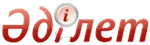 Об утверждении стандартов государственных услуг в сфере медицинской деятельностиПриказ Министра здравоохранения и социального развития Республики Казахстан от 28 апреля 2015 года № 294. Зарегистрирован в Министерстве юстиции Республики Казахстан 16 июня 2015 года № 11356       В соответствии с подпунктом 1) статьи 10 Закона Республики Казахстан от 15 апреля 2013 года "О государственных услугах" ПРИКАЗЫВАЮ:       1. Утвердить:        1) стандарт государственной услуги "Выдача сертификата специалиста для допуска к клинической практике" согласно приложению 1 к настоящему приказу;       2) стандарт государственной услуги "Выдача свидетельства о присвоении квалификационной категории специалистам с медицинским образованием" согласно приложению 2 к настоящему приказу;       3) стандарт государственной услуги "Аккредитация медицинских организаций в целях признания соответствия их деятельности стандартам аккредитации" согласно приложению 3 к настоящему приказу;       4) стандарт государственной услуги "Аккредитация физических лиц на право проведения независимой экспертной оценки деятельности субъектов здравоохранения" согласно приложению 4 к настоящему приказу;        5) стандарт государственной услуги "Выдача лицензии на медицинскую деятельность" согласно приложению 5 к настоящему приказу;        6) стандарт государственной услуги "Аттестация судебно-психиатрических и судебно-наркологических экспертов" согласно приложению 6 к настоящему приказу;       7) стандарт государственной услуги "Присвоение квалификации на право производства определенного вида судебно-психиатрической и судебно-наркологической экспертиз" согласно приложению 7 к настоящему приказу;       8) стандарт государственной услуги "Выдача лицензии на ввоз на территорию Республики Казахстан и (или) вывоз с территории Республики Казахстан органов (части органов) и (или) тканей человека, крови и ее компонентов" согласно приложению 8 к настоящему приказу;        9) стандарт государственной услуги "Выдача заключения (разрешительного документа) на ввоз на территорию Республики Казахстан и вывоз с территории Республики Казахстан гемопоэтических стволовых клеток, костного мозга в случае их перемещения с целью проведения неродственной трансплантации, а также образцов клеток, тканей, биологических жидкостей и секретов, в том числе продуктов жизнедеятельности человека, физиологических и патологических выделений, мазков, соскобов, смывов, предназначенных для диагностических целей или полученных в процессе проведения биомедицинских исследований" согласно приложению 9 к настоящему приказу;       10) cтандарт государственной услуги "Определение соответствия (несоответствия) потенциального поставщика услуг гарантированного объема бесплатной медицинской помощи предъявляемым требованиям" согласно приложению 10 к настоящему приказу;       11) стандарт государственной услуги "Выдача разрешения на проведение клинических исследований медицинских технологий" согласно приложению 11 к настоящему приказу.      Сноска. Пункт 1 в редакции приказа Министра здравоохранения и социального развития РК от 30.09.2016 № 831 (вводится в действие по истечении десяти календарных дней после дня его первого официального опубликования).
       2. Комитету контроля медицинской и фармацевтической деятельности Министерства здравоохранения и социального развития Республики Казахстан в установленном законодательством порядке обеспечить:      1) государственную регистрацию настоящего приказа в Министерстве юстиции Республики Казахстан;      2) в течение десяти календарных дней после государственной регистрации настоящего приказа в Министерстве юстиции Республики Казахстан его направление на официальное опубликование в периодических печатных изданиях и информационно-правовой системе нормативных правовых актов Республики Казахстан "Әділет";      3) размещение настоящего приказа на интернет-ресурсе Министерства здравоохранения и социального развития Республики Казахстан.      3. Контроль за исполнением настоящего приказа возложить на вице-министра здравоохранения и социального развития Республики Казахстан Цой А.В.      4. Настоящий приказ вводится в действие по истечении десяти календарных дней после дня его первого официального опубликования.       СОГЛАСОВАНО        Министр по инвестициям и развитию        Республики Казахстан        ____________ А. Исекешев       13 мая 2015 г.       СОГЛАСОВАНО        Министр национальной экономики        Республики Казахстан        ______________Е. Досаев       12 мая 2015 г. Стандарт государственной услуги "Выдача сертификата
специалиста для допуска к клинической практике"       Сноска. Заголовок стандарта в редакции приказа Министра здравоохранения и социального развития РК от 30.09.2016 № 831 (вводится в действие по истечении десяти календарных дней после дня его первого официального опубликования).  1. Общие положения      1. Государственная услуга "Выдача сертификата специалиста для допуска к клинической практике" (далее – государственная услуга).      Сноска. Пункт 1 в редакции приказа Министра здравоохранения и социального развития РК от 30.09.2016 № 831 (вводится в действие по истечении десяти календарных дней после дня его первого официального опубликования).
       2. Стандарт государственной услуги разработан Министерством здравоохранения и социального развития Республики Казахстан (далее – Министерство).       3. Государственная услуга оказывается территориальными департаментами Комитета контроля медицинской и фармацевтической деятельности Министерства (далее – услугодатель).       Прием заявления для оказания государственной услуги осуществляется через:      1) канцелярию услугодателя;      2) веб-портал "электронного правительства" www.egov.kz (далее – портал).      Выдача результата оказания государственной услуги осуществляется через портал.      Сноска. Пункт 3 в редакции приказа Министра здравоохранения и социального развития РК от 30.09.2016 № 831 (вводится в действие по истечении десяти календарных дней после дня его первого официального опубликования).
 2. Порядок оказания государственной услуги       4. Срок оказания государственной услуги:        1) с момента сдачи пакета документов услугодателю, а также при обращении на портал – 5 (пять) рабочих дней.       Услугодатель в течение двух рабочих дней с момента получения документов услугополучателя проверяет полноту представленных документов.       В случаях установления факта неполноты представленных документов согласно перечню, предусмотренному пунктом 9 настоящего стандарта государственной услуги, и (или) документов с истекшим сроком действия услугодатель в указанные сроки дает письменный мотивированный ответ о прекращении рассмотрения заявления;       2) максимально допустимое время ожидания для сдачи документов – 15 (пятнадцать) минут;       3) максимально допустимое время обслуживания – 15 (пятнадцать) минут.      Сноска. Пункт 4 в редакции приказа Министра здравоохранения и социального развития РК от 30.09.2016 № 831 (вводится в действие по истечении десяти календарных дней после дня его первого официального опубликования). 
      5. Форма оказания государственной услуги: электронная (частично автоматизированная).       6. Результат оказания государственной услуги – сертификат специалиста для допуска к клинической практике (далее – сертификат) по форме согласно приложению 1 к настоящему стандарту государственной услуги, либо мотивированный ответ об отказе в оказании государственной услуги по основаниям, установленным пунктом 9-1 настоящего стандарта.       Сертификат выдается сроком на 5 лет, со дня вынесения решения о его выдаче руководителем услугодателя в соответствии с пунктом 14 Правил проведения сертификации специалистов в области здравоохранения, утвержденных приказом Министра здравоохранения и социального развития Республики Казахстан от 28 августа 2015 года № 693 (зарегистрирован в Реестре государственной регистрации нормативных правовых актов за № 12134).       Форма предоставления результата оказания государственной услуги: электронная.        Результат государственной услуги направляется услугополучателю в "личный кабинет" в форме электронного документа, удостоверенного электронной цифровой подписью (далее – ЭЦП) уполномоченного лица услугодателя.       В случае обращения за получением услуги на бумажном носителе, результат оказания государственной услуги оформляется в электронном формате, распечатывается, заверяется печатью и подписью уполномоченного лица услугодателя.      Сноска. Пункт 6 в редакции приказа Министра здравоохранения и социального развития РК от 30.09.2016 № 831 (вводится в действие по истечении десяти календарных дней после дня его первого официального опубликования). 
       7. Государственная услуга оказывается бесплатно физическим лицам (далее – услугополучатель).        8. График работы:        1) услугодателя – с понедельника по пятницу с 9.00 до 18.30 часов с перерывом на обед с 13.00 до 14.30 часов, кроме выходных и праздничных дней согласно Трудовомукодексу Республики Казахстан.      Прием заявления и выдача результата оказания государственной услуги осуществляется с 9.00 часов до 17.30 часов с перерывом на обед с 13.00 часов до 14.30 часов.       Государственная услуга оказывается в порядке очереди, без предварительной записи и ускоренного обслуживания;        2) портала – круглосуточно, за исключением технических перерывов в связи с проведением ремонтных работ (при обращении услугополучателя после окончания рабочего времени в выходные и праздничные дни согласно Трудовомукодексу Республики Казахстан прием заявления и выдача результата оказания государственной услуги осуществляется следующим рабочим днем).       9. Перечень документов, необходимых для оказания государственной услуги при обращении услугополучателя (либо его представителя по доверенности):       1) к услугодателю:        заявление по форме согласно приложению 2 к настоящему стандарту государственной услуги;        форма сведений согласно приложению 3 к настоящему стандарту государственной услуги и следующие документы:      копия результата оценки профессиональной подготовленности и подтверждения соответствия квалификации специалистов;      копия диплома о медицинском образовании;       копия документа об окончании интернатуры, резидентуры, клинической ординатуры по заявляемой специальности (при их наличии);       копия удостоверения о переподготовке по заявляемой специальности (при его наличии);      копия свидетельства о повышении квалификации за последние 5 лет по заявляемой специальности (при его наличии);       копия удостоверения о признании и нострификации документов об образовании, для лиц, получивших медицинское образование за пределами Республики Казахстан;       копия свидетельства о перемене фамилии, имени, отчества (при его наличии) или о заключении брака или о расторжении брака, для лиц, изменивших фамилию, имя или отчество (при его наличии) после получения документов об образовании.      К документу, выданному на иностранном языке, дополнительно предоставляется копия нотариально заверенного перевода на государственном или русском языке;       2) на портал:        запрос в форме электронного документа, удостоверенного ЭЦП услугополучателя;        форма сведений согласно приложению 3 к настоящему стандарту государственной услуги и следующие документы:       электронная копия результата оценки профессиональной подготовленности и подтверждения соответствия квалификации специалистов;      электронная копия диплома о медицинском образовании;       электронные копии документа об окончании интернатуры, резидентуры, клинической ординатуры по заявляемой специальности (при их наличии);       электронная копия удостоверения о переподготовке по заявляемой специальности (при его наличии);      электронная копия свидетельства о повышении квалификации за последние 5 лет по заявляемой специальности (при его наличии);       электронная копия удостоверения о признании и нострификации документов об образовании, для лиц, получивших медицинское образование за пределами Республики Казахстан;       электронная копия свидетельства о перемене фамилии, имени, отчества (при его наличии) или о заключении брака или о расторжении брака, для лиц, изменивших фамилию, имя или отчество (при его наличии) после получения документов об образовании.      К документу, выданному на иностранном языке, дополнительно предоставляется копия нотариально заверенного перевода на государственном или русском языке.      Сноска. Пункт 9 в редакции приказа Министра здравоохранения и социального развития РК от 30.09.2016 № 831 (вводится в действие по истечении десяти календарных дней после дня его первого официального опубликования).
       9-1. Услугодатель отказывает в оказании государственной услуги по следующим основаниям:       1) установление недостоверности и/или несоответствие следующих документов, представленных услугополучателем:       документов услугополучателя об образовании (диплома, удостоверение интернатуры, резидентуры, клинической ординатуры, переподготовки, повышения квалификации) к заявляемой специальности;       документов о прохождении переподготовки и повышения квалификации срокам обучения и форме в соответствии c Правилами повышения квалификации и переподготовки медицинских и фармацевтических кадров и квалификационных требований к организациям, реализующим программы дополнительного медицинского и фармацевтического образования, утвержденными приказом исполняющего обязанности Министра здравоохранения Республики Казахстан от 11 ноября 2009 года № 691 (зарегистрирован в Реестре государственной регистрации нормативных правовых актов за № 5904);      2) неполное и недостоверное заполнение формы сведений;      3) в отношении услугополучателя имеется вступившее в законную силу решение (приговор) суда о запрещении медицинской деятельности по заявляемой специальности;      4) в отношении услугополучателя имеется вступившее в законную силу решение суда, на основании которого услугополучатель лишен специального права, связанного с получением государственной услуги.      Сноска. Стандарт дополнен пунктом 9-1 в соответствии с приказом Министра здравоохранения и социального развития РК от 30.09.2016 № 831 (вводится в действие по истечении десяти календарных дней после дня его первого официального опубликования).
  3. Порядок обжалования решений, действий (бездействия)
услугодателя и(или) их должностных лиц по вопросам оказания
государственной услуги       10. Обжалование решений, действий (бездействий) Министерства, услугодателя и (или) его должностных лиц по вопросам оказания государственных услуг: жалоба подается на имя руководителя услугодателя или Министерства по адресам, указанным в пункте 13 настоящего стандарта государственной услуги.       Жалоба по вопросам оказания государственных услуг подается в письменной форме по почте или в электронном виде, либо нарочно через канцелярию услугодателя или Министерства.      В жалобе услугополучателем указывается его фамилия, имя, отчество (при его наличии), почтовый адрес, исходящий номер и дата. Жалоба подписывается услугополучателем.      Подтверждением принятия жалобы является регистрация (штамп, входящий номер и дата) в канцелярии услугодателя с выдачей талона, в котором указываются номер, дата, фамилия имя, отчество (при его наличии), лица, принявшего жалобу (с указанием контактных данных должностных лиц, для получения информации о ходе рассмотрения жалобы, а также срока и места получения ответа).      При обращении через портал информация о порядке обжалования доступна по телефону единого контакт-центра: 8-800-080-7777 или 1414.      При отправке жалобы через портал услугополучателю из "личного кабинета" доступна информация об обращении, которая обновляется в ходе обработки обращения услугодателем (отметки о доставке, регистрации, исполнении, ответ о рассмотрении или отказе в рассмотрении).      Жалоба услугополучателя, поступившая в адрес услугодателя или Министерства, подлежит рассмотрению в течение пяти рабочих дней со дня ее регистрации. Результат рассмотрения жалобы направляется услугополучателю посредством почтовой связи либо выдается нарочно в канцелярии услугодателя или Министерства.      В случае несогласия с результатами оказанной государственной услуги услугополучатель обращается с жалобой в уполномоченный орган по оценке и контролю за качеством оказания государственных услуг.      Жалоба услугополучателя, поступившая в адрес уполномоченного органа по оценке и контролю за качеством оказания государственных услуг, рассматривается в течение пятнадцати рабочих дней со дня ее регистрации.      11. В случаях несогласия с результатами оказанной государственной услуги услугополучатель обращается в суд в установленном законодательством порядке. 4. Иные требования с учетом особенностей оказания
государственной услуги, в том числе оказываемой в электронной
форме      12. В помещениях услугодателя предусмотрены условия для обслуживания услугополучателей с ограниченными возможностями (пандусы и лифты).      13. Адреса мест оказания государственной услуги размещены на интернет-ресурсе Министерства: www.mzsr.gov.kz.      14. Услугополучатель получает государственную услугу в электронной форме через портал при условии наличия ЭЦП.      15. Услугополучатель получает информацию о порядке и статусе оказания государственной услуги в режиме удаленного доступа посредством "личного кабинета" портала, а также единого контакт-центра по вопросам оказания государственных услуг.      16. Контактные телефоны справочных служб по вопросам оказания государственной услуги размещены на интернет-ресурсе Министерства, единый контакт-центр по вопросам оказания государственной услуги: 8-800-080-7777, 1414.       Сноска. Приложение 1 в редакции приказа Министра здравоохранения и социального развития РК от 30.09.2016 № 831 (вводится в действие по истечении десяти календарных дней после дня его первого официального опубликования).        форма  Сертификат специалиста      ______________________________________________________________________       (фамилия, имя, отчество (при его наличии)      действительно получил(-а) настоящий сертификат специалиста для осуществления      медицинской деятельности и допуска к клинической практике по специальности      ______________________________________________________________________      (наименование специальности по номенклатуре)      Приказ руководителя государственного органа, вынесшего решение о его      выдаче от "____" ___________ 20 ____ года № ________      Сертификат действителен до "____" ___________ 20___ года      Регистрационный № ___________________________________       Дата выдачи "____" ___________ 20 ___ года        Сноска. Приложение 2 в редакции приказа Министра здравоохранения и социального развития РК от 30.09.2016 № 831 (вводится в действие по истечении десяти календарных дней после дня его первого официального опубликования).        форма       Руководителю ________________________________      (наименование государственного органа)      от ___________________________________________      (фамилия, имя, отчество (при его наличии), ИИН)      Место проживания_____________________________ Заявление      Прошу Вас выдать сертификат специалиста для осуществления      медицинской деятельности и допуска к клинической практике по      специальности________________________________________________      _____________________________________________________________      Я несу ответственность за достоверность указанных сведений.      Даю согласие на сбор и обработку персональных данных,      необходимых для оказания государственной услуги.      _______________________      (подпись услугополучателя)      ______________________      (дата заполнения)       Сноска. Приложение 3 в редакции приказа Министра здравоохранения и социального развития РК от 30.09.2016 № 831 (вводится в действие по истечении десяти календарных дней после дня его первого официального опубликования).       форма Форма сведений
для выдачи сертификата специалиста для допуска к клинической практике      1. Результат оценки профессиональной подготовленности и подтверждения      соответствия квалификации специалистов для специалистов с медицинским      образованием, занимающихся клинической практикой, за исключением      специалистов санитарно-эпидемиологического профиля (прикрепляется      сканированная копия результата Оценки):      1) наименование заявляемой специальности ___________________________      2) орган выдавший заключение Оценки _______________________________      3) число, месяц, год получения заключения Оценки _____________________      2. Медицинское образование      1) образование (среднее медицинское образование, послесреднее       медицинское образование, высшее медицинское образование) (сканированная копия диплома):       2) номер диплома __________________________________________________      3) серия диплома __________________________________________________      4) полное наименование организации образования ______________________      5) страна обучения_________________________________________________      6) год поступления_________________________________________________      7) год окончания___________________________________________________      8) специальность по диплому________________________________________      9) квалификация по диплому_________________________________________       10) нострификация и/или признание документов об образовании (для лиц,      получивших медицинское образование за пределами Республики Казахстан:      диплом, интернатура, резидентура, клиническая ординатура, магистратура      и другие), (сканированная копия документа о нострификации и/или признании      документов об образовании):      Страна обучения____________________________________________________      Полное наименование организации образования_________________________      Орган, выдавший удостоверение о нострификации и/или признании      ___________________________________________________________________      Номер приказа о нострификации и/или признании      ___________________________________________________________________      Регистрационный номер о нострификации и/или признании      ___________________________________________________________________      Дата выдачи удостоверения о нострификации и/или признании      3. Сведения о специальности интернатуры, клинической ординатуры,      резидентуры по заявляемой специальности (для специалистов с высшим      медицинским образованием) (сканированная копия документа):      1) специальность интернатуры _______________________________________      2) год поступления _________________________________________________      3) год окончания ___________________________________________________      4) продолжительность обучения______________________________________      5) объем обучения в часах___________________________________________      6) полное наименование организации__________________________________      7) место прохождения интернатуры___________________________________      8) специальность клинической ординатуры_____________________________      9) год поступления_________________________________________________      10) год окончания__________________________________________________      11) продолжительность обучения_____________________________________      12) объем обучения в часах__________________________________________      13) полное наименование организации_________________________________      14) место прохождения резидентуры__________________________________      15) специальность резидентуры______________________________________      16) год поступления________________________________________________      17) год окончания__________________________________________________      18) продолжительность обучения_____________________________________      19) объем обучения в часах__________________________________________      20) полное наименование организации_________________________________      21) место прохождения______________________________________________      4. Сведения об удостоверении по переподготовке по заявляемой      специальности (сканированная копия документа):      1) номер удостоверения по переподготовке_____________________________      2) специальность переподготовки_____________________________________      3) название обучающей организации__________________________________      4) объем обучения в часах___________________________________________      5) начало обучения_________________________________________________      6) окончание обучения______________________________________________      5. Сведения действующего свидетельства (сертификата специалиста) с      присвоением категории по заявляемой специальности (при его наличии):      1) дата и номер приказа_____________________________________________      2) номер и код административного документа (далее – НИКАД)      /регистрационный номер_________________________________________________      3) орган, выдавший свидетельство (сертификат)________________________      4) срок действия свидетельства (сертификата)__________________________      5) специальность__________________________________________________      6) квалификационная категория______________________________________      6. Сведения действующего сертификата специалиста, для допуска к      клинической практике по заявляемой специальности (при его наличии):      1) дата и номер приказа_____________________________________________      2) номер НИКАД/регистрационный номер_____________________________      3) орган, выдавший сертификат______________________________________      4) срок действия сертификата________________________________________      5) специальность__________________________________________________      7. Сведения о настоящем месте работы:_______________________________      1) стаж работы по заявляемой специальности (лет, месяцев, дней)      2) общий медицинский стаж (лет, месяцев, дней)_______________________      3) место работы в настоящее время___________________________________      4) занимаемая должность___________________________________________      5) трудовая деятельность по заявляемой специальности_________________      8. Повышение квалификации за последние 5 лет по заявляемой специальности      (при его наличии) (сканированная копия документа):      1) сведения о свидетельстве повышения квалификации по заявляемой специальности      ___________________________________________________________________________      2) номер свидетельства о повышении квалификации________________________      3) наименование цикла_________________________________________________      4) название обучающей организации______________________________________      5) начало обучения_____________________________________________________      6) окончание обучения__________________________________________________      7) объем обучения в часах_______________________________________________ Стандарт государственной услуги "Выдача свидетельства
о присвоении квалификационной категории специалистам
с медицинским образованием"       Сноска. Заголовок стандарта в редакции приказа Министра здравоохранения и социального развития РК от 30.09.2016 № 831 (вводится в действие по истечении десяти календарных дней после дня его первого официального опубликования).  1. Общие положения      1. Государственная услуга "Выдача свидетельства о присвоении квалификационной категории специалистам с медицинским образованием" (далее – государственная услуга).      Сноска. Пункт 1 в редакции приказа Министра здравоохранения и социального развития РК от 30.09.2016 № 831 (вводится в действие по истечении десяти календарных дней после дня его первого официального опубликования).
       2. Стандарт государственной услуги разработан Министерством      здравоохранения и социального развития Республики Казахстан (далее – Министерство).      3. Государственная услуга оказывается территориальными департаментами Комитета контроля медицинской и фармацевтической деятельности Министерства (далее – услугодатель).       Прием заявления для оказания государственной услуги осуществляется по месту основной работы услугополучателя через:        1) канцелярию услугодателя;        2) веб-портал "электронного правительства" www.egov.kz (далее – портал).       Выдача результата оказания государственной услуги осуществляется через портал.      Сноска. Пункт 3 в редакции приказа Министра здравоохранения и социального развития РК от 30.09.2016 № 831 (вводится в действие по истечении десяти календарных дней после дня его первого официального опубликования).
  2. Порядок оказания государственной услуги       4. Срок оказания государственной услуги:        1) с момента сдачи пакета документов к услугодателю, а также при обращении на портал – 5 (пять) рабочих дней.       Услугодатель в течение двух рабочих дней с момента получения документов услугополучателя проверяет полноту представленных документов.       В случаях установления факта неполноты представленных документов согласно перечню, предусмотренному пунктом 9 настоящего стандарта государственной услуги, и (или) документов с истекшим сроком действия услугодатель в указанные сроки дает письменный мотивированный ответ о прекращении рассмотрения заявления;        2) максимально допустимое время ожидания для сдачи пакета документов – 15 (пятнадцать) минут;       3) максимально допустимое время обслуживания – 15 (пятнадцать) минут.      Сноска. Пункт 4 в редакции приказа Министра здравоохранения и социального развития РК от 30.09.2016 № 831 (вводится в действие по истечении десяти календарных дней после дня его первого официального опубликования).
        5. Форма оказания государственной услуги: электронная (частично автоматизированная).        6. Результат оказания государственной услуги – свидетельство о присвоении квалификационной категории специалистам с медицинским образованием (далее – свидетельство) согласно приложению 1 к настоящему стандарту государственной услуги, либо мотивированный ответ об отказе в оказании государственной услуги по основаниям, установленным пунктом 9-1 настоящего стандарта. Свидетельство выдается сроком на 5 лет, со дня вынесения решения о его выдаче руководителем услугодателя в соответствии с пунктом 8 Правил, сроков выдачи и отзыва свидетельства о присвоении квалификационной категории для специалистов в области здравоохранения, за исключением специалистов в сфере санитарно-эпидемиологического благополучия населения, утвержденных приказом Министра здравоохранения и социального развития Республики Казахстан от 29 июня 2015 года № 531 (зарегистрирован в Реестре государственной регистрации нормативных правовых актов за № 11787) (далее – Приказ № 531);       Форма предоставления результата оказания государственной услуги: электронная.        Результат государственной услуги направляется услугополучателю в "личный кабинет" в форме электронного документа, удостоверенного электронной цифровой подписью (далее – ЭЦП) уполномоченного лица услугодателя.       В случае обращения за получением услуги на бумажном носителе, результат оказания государственной услуги оформляется в электронном формате, распечатывается, заверяется печатью и подписью уполномоченного лица услугодателя.      Сноска. Пункт 6 в редакции приказа Министра здравоохранения и социального развития РК от 30.09.2016 № 831 (вводится в действие по истечении десяти календарных дней после дня его первого официального опубликования).
       7. Государственная услуга оказывается бесплатно физическим лицам (далее – услугополучатель).       8. График работы:        1) услугодателя – с понедельника по пятницу с 9.00 до 18.30 часов с перерывом на обед с 13.00 до 14.30 часов, кроме выходных и праздничных дней в соответствии со статьей 80 Трудового кодекса Республики Казахстан от 23 ноября 2015 года (далее – Трудовой кодекс).      Прием заявления и выдача результата оказания государственной услуги осуществляется с 9.00 часов до 17.30 часов с перерывом на обед с 13.00 часов до 14.30 часов.      Государственная услуга оказывается в порядке очереди, без предварительной записи и ускоренного обслуживания;       2) портала – круглосуточно, за исключением технических перерывов в связи с проведением ремонтных работ (при обращении услугополучателя после окончания рабочего времени в выходные и праздничные дни прием заявления и выдача результата оказания государственной услуги осуществляется следующим рабочим днем в соответствии со статьей 80 Трудового кодекса.      Сноска. Пункт 8 в редакции приказа Министра здравоохранения и социального развития РК от 30.09.2016 № 831 (вводится в действие по истечении десяти календарных дней после дня его первого официального опубликования).
        9. Перечень документов, необходимых для оказания государственной услуги при обращении услугополучателя (либо его представителя по доверенности):        1) к услугодателю:        для получения свидетельства со сроком на 5 (пять) лет с присвоением соответствующей квалификационной категории:        заявление по форме согласно приложению 2 к настоящему стандарту государственной услуги;        форма сведений согласно приложению 3 к настоящему стандарту государственной услуги и следующие документы:       копия результата оценки профессиональной подготовленности и подтверждения соответствия квалификации специалистов;      копия диплома о медицинском образовании;       копия документа об окончании интернатуры, резидентуры, клинической ординатуры по заявляемой специальности (при их наличии);       копия удостоверения о переподготовке по заявляемой специальности (при его наличии);       копия свидетельства о повышении квалификации за последние 5 лет по заявляемой специальности;       свидетельство, либо сертификат специалиста с присвоением квалификационной категории по заявляемой специальности (при наличии);       копия удостоверения о признании и нострификации документов об образовании, для лиц, получивших медицинское образование за пределами Республики Казахстан;       копия свидетельства о перемене фамилии, имени, отчества (при его наличии) или о заключении брака или о расторжении брака, для лиц, изменивших фамилию, имя или отчество (при его наличии) после получения документов об образовании.      К документу, выданному на иностранном языке, дополнительно предоставляется нотариально заверенный перевод на государственном или русском языке.      Информация о наличии медицинской деятельности по заявляемой специальности на момент подачи заявления указывается в форме сведения;       для получения бессрочного (на постоянный срок) свидетельства с присвоением первой или высшей квалификационной категории в соответствии с пунктом 17 Приказа № 531:        заявление по форме согласно приложению 4 к настоящему стандарту государственной услуги;        форма сведений согласно приложению 5 к настоящему стандарту государственной услуги и следующие документы:       копия свидетельства о повышении квалификации за последние 5 лет по заявляемой специальности;        копии ранее выданных трех равнозначных свидетельств (сертификатов) с присвоением первой, высшей квалификационной категории;       копия свидетельства о перемене фамилии, имени, отчества (при его наличии) или о заключении брака или о расторжении брака, для лиц изменивших фамилию, имя или отчество (при его наличии) после получения документов об образовании;       2) на портал:        для получения свидетельства со сроком на 5 (пять) лет с присвоением соответствующей квалификационной категории:        запрос в форме электронного документа, удостоверенного ЭЦП услугополучателя;        форма сведений согласно приложению 3 к настоящему стандарту государственной услуги и следующие документы:       электронная копия результата оценки профессиональной подготовленности и подтверждения соответствия квалификации специалистов;      электронная копия диплома о медицинском образовании;       электронная копия документа об окончании интернатуры, резидентуры, клинической ординатуры по заявляемой специальности (при их наличии);       электронная копия удостоверения о переподготовке по заявляемой специальности (при его наличии);      электронная копия свидетельства о повышении квалификации за последние 5 лет по заявляемой специальности;       электронная копия удостоверения о признании и нострификации документов об образовании, для лиц, получивших медицинское образование за пределами Республики Казахстан;       электронная копия свидетельства о перемене фамилии, имени, отчества (при его наличии) или о заключении брака или о расторжении брака, для лиц, изменивших фамилию, имя или отчество (при его наличии) после получения документов об образовании.      К документу, выданному на иностранном языке, дополнительно предоставляется нотариально заверенный перевод на государственном или русском языке.      Информация о наличии медицинской деятельности по заявляемой специальности на момент подачи заявления указывается в форме сведения;       для получения бессрочного свидетельства:        запрос в форме электронного документа, удостоверенного ЭЦП услугополучателя;        форма сведений согласно приложению 5 к настоящему стандарту государственной услуги и следующие документы:       электронные копии ранее выданных трех равнозначных свидетельств (сертификатов) с присвоением первой, высшей квалификационной категории.        Сведения документа, удостоверяющего личность услугополучателя, услугодатель получает из соответствующих государственных информационных систем через шлюз "электронного правительства".        При подаче услугополучателем всех необходимых документов:       через канцелярию услугодателя выдается расписка (уведомление) о приеме соответствующих документов;      через портал – в "личном кабинете" услугополучателя отображается статус о принятии запроса для оказания государственной услуги.      Сноска. Пункт 9 в редакции приказа Министра здравоохранения и социального развития РК от 30.09.2016 № 831 (вводится в действие по истечении десяти календарных дней после дня его первого официального опубликования).
       9-1. Услугодатель отказывает в оказании государственной услуги по следующим основаниям:       1) установление недостоверности и/или несоответствие следующих документов, представленных услугополучателем:       документов услугополучателя об образовании (диплома, удостоверение интернатуры, резидентуры, клинической ординатуры, переподготовки, повышения квалификации) к заявляемой специальности;       документов о прохождении переподготовки и повышения квалификации срокам обучения и форме в соответствии c Правилами повышения квалификации и переподготовки медицинских и фармацевтических кадров и квалификационных требований к организациям, реализующим программы дополнительного медицинского и фармацевтического образования, утвержденными приказом исполняющего обязанности Министра здравоохранения Республики Казахстан от 11 ноября 2009 года № 691 (зарегистрирован в Реестре государственной регистрации нормативных правовых актов за № 5904);        несоответствие критериям присвоения квалификационной категории, утвержденным Приказом № 531;      2) неполное и недостоверное заполнение формы сведений;      3) в отношении услугополучателя имеется вступившее в законную силу решение (приговор) суда о запрещении медицинской деятельности по заявляемой специальности;      4) в отношении услугополучателя имеется вступившее в законную силу решение суда, на основании которого услугополучатель лишен специального права, связанного с получением государственной услуги.      Сноска. Стандарт дополнен пунктом 9-1 в соответствии с приказом Министра здравоохранения и социального развития РК от 30.09.2016 № 831 (вводится в действие по истечении десяти календарных дней после дня его первого официального опубликования).
  3. Порядок обжалования решений, действий (бездействия)
услугодателя и(или) их должностных лиц по вопросам оказания
государственной услуги       10. Обжалование решений, действий (бездействий) Министерства, услугодателя и (или) его должностных лиц по вопросам оказания государственных услуг: жалоба подается на имя руководителя услугодателя или Министерства по адресам, указанным в пункте 13 настоящего стандарта государственной услуги.      Жалоба по вопросам оказания государственных услуг подается в письменной форме по почте или в электронном виде, либо нарочно через канцелярию услугодателя или Министерства.      В жалобе услугополучателем указывается его фамилия, имя, отчество (при его наличии), почтовый адрес, исходящий номер и дата. Жалоба подписывается услугополучателем.      Подтверждением принятия жалобы является регистрация (штамп, входящий номер и дата) в канцелярии услугодателя с выдачей талона, в котором указываются номер, дата, фамилия имя, отчество (при его наличии), лица, принявшего жалобу (с указанием контактных данных должностных лиц, для получения информации о ходе рассмотрения жалобы, а также срока и места получения ответа).      При обращении через портал информация о порядке обжалования доступна по телефону единого контакт-центра: 8-800-080-7777 или 1414.      При отправке жалобы через портал услугополучателю из "личного кабинета" доступна информация об обращении, которая обновляется в ходе обработки обращения услугодателем (отметки о доставке, регистрации, исполнении, ответ о рассмотрении или отказе в рассмотрении).      Жалоба услугополучателя, поступившая в адрес услугодателя или Министерства, подлежит рассмотрению в течение пяти рабочих дней со дня ее регистрации. Результат рассмотрения жалобы направляется услугополучателю посредством почтовой связи либо выдается нарочно в канцелярии услугодателя или Министерства.      В случае несогласия с результатами оказанной государственной услуги услугополучатель обращается с жалобой в уполномоченный орган по оценке и контролю за качеством оказания государственных услуг.      Жалоба услугополучателя, поступившая в адрес уполномоченного органа по оценке и контролю за качеством оказания государственных услуг, рассматривается в течение пятнадцати рабочих дней со дня ее регистрации.      11. В случаях несогласия с результатами оказанной государственной услуги услугополучатель обращается в суд в установленном законодательством порядке. 4. Иные требования с учетом особенностей оказания
государственной услуги, в том числе оказываемой в электронной
форме      12. В помещениях услугодателя предусмотрены условия для обслуживания услугополучателей с ограниченными возможностями (пандусы и лифты).       13. Адреса мест оказания государственной услуги размещены на интернет-ресурсе Министерства: www.mzsr.gov.kz.        14. Услугополучатель получает государственную услугу в электронной форме через портал при условии наличия ЭЦП.        15. Услугополучатель получает информацию о порядке и статусе оказания государственной услуги в режиме удаленного доступа посредством "личного кабинета" портала, а также единого контакт-центра по вопросам оказания государственных услуг.       16. Контактные телефоны справочных служб по вопросам оказания государственной услуги размещены на интернет-ресурсе Министерства, единый контакт-центр по вопросам оказания государственной услуги: 8-800-080-7777, 1414.       Сноска. Приложение 1 в редакции приказа Министра здравоохранения и социального развития РК от 30.09.2016 № 831 (вводится в действие по истечении десяти календарных дней после дня его первого официального опубликования).        форма  Свидетельство
о присвоении квалификационной категории      ______________________________________________________________________       (фамилия, имя, отчество (при его наличии)      действительно получил(-а) настоящее свидетельство о присвоении      ______________________ квалификационной категории по специальности      ______________________________________________________________________       (специальность по номенклатуре)       Приказ руководителя государственного органа, вынесшего решение о его      выдаче от " _"_____________ 20____ года №_____      Свидетельство действительно на срок _________________________________       (указать 5 лет или постоянно)      Регистрационный №___________________      Дата выдачи "__" ___________ 20 ___ года       Сноска. Приложение 2 в редакции приказа Министра здравоохранения и социального развития РК от 30.09.2016 № 831 (вводится в действие по истечении десяти календарных дней после дня его первого официального опубликования).        форма       Руководителю_______________________      ___________________________________      ___________________________________      (наименование территориального      департамента государственного      органа)      от_________________________________      ___________________________________      (фамилия, имя, отчество (при его      наличии) услугополучателя)      Адрес проживания, контактный телефон      ____________________________________ Заявление      Прошу Вас выдать свидетельство о присвоении ________________      квалификационной категории по специальности      ______________________________________________________________________      (наименование специальности)      Я несу ответственность за достоверность указанных сведений.       Даю согласие на сбор и обработку персональных данных,       необходимых для оказания государственной услуги.      ___________________ (подпись услугополучателя)      ___________________ (дата заполнения)       Сноска. Приложение 3 в редакции приказа Министра здравоохранения и социального развития РК от 30.09.2016 № 831 (вводится в действие по истечении десяти календарных дней после дня его первого официального опубликования).        форма  Форма сведений      Для получения свидетельства о присвоении квалификационной категории      специалистам с медицинским образованием      1. Результат оценки профессиональной подготовленности и подтверждения      соответствия квалификации специалистов для специалистов с медицинским      образованием, за исключением специалистов санитарно-эпидемиологического      профиля (прикрепляется сканированная копия результата Оценки):      1) наименование заявляемой специальности ___________________________      2) соответствует заявляемой категории: вторая, первая, высшая      (нужное подчеркнуть)      3) орган, выдавший заключение Оценки ______________________________      4) число, месяц, год получения заключения Оценки _____________________      2. Медицинское образование (сканированная копия диплома об образовании):      1) образование (среднее медицинское образование, послесреднее медицинское,      высшее медицинское образование)_________________________________________      2) номер диплома __________________________________________________      3) серия диплома __________________________________________________      4) полное наименование организации образования _______________________      5) страна обучения _________________________________________________      6) год поступления _________________________________________________      7) год окончания ___________________________________________________      8) специальность по диплому ________________________________________      9) квалификация по диплому _________________________________________      10) нострификация и/или признание документов об образовании (для лиц,      получивших медицинское образование за пределами Республики Казахстан:      диплом, интернатура, резидентура, клиническая ординатура, магистратура и      другие), (сканированная копия документа о нострификации и/или признании      документов об образовании):      Страна обучения __________________________________________________      Полное наименование организации образования ________________________      Орган выдавший удостоверение о нострификации _______________________      Номер и дата приказа нострификации _________________________________      Регистрационный номер нострификации _______________________________      Дата выдачи удостоверения нострификации ____________________________      3. Сведения о специальности интернатуры, клинической ординатуры,      резидентуры по заявляемой специальности (для специалистов с высшим медицинским      образованием) (сканированная копия документа):      1) специальность интернатуры________________________________________      2) год поступления _________________________________________________      3) год окончания ___________________________________________________      4) продолжительность обучения ______________________________________      5) объем обучения в часах ___________________________________________      6) полное наименование организации __________________________________      7) место прохождения интернатуры ___________________________________      8) специальность клинической ординатуры _____________________________      9) год поступления _________________________________________________      10) год окончания __________________________________________________      11) продолжительность обучения _____________________________________      12) объем обучения в часах __________________________________________      13) полное наименование организации _________________________________      14) место прохождения клинической ординатуры ________________________      15) специальность резидентуры _______________________________________      16) год поступления ________________________________________________      17) год окончания __________________________________________________      18) продолжительность обучения _____________________________________      19) объем обучения в часах __________________________________________      20) полное наименование организации _________________________________      21) место прохождения _____________________________________________      4. Сведения об удостоверении по переподготовке по заявляемой специальности      (сканированная копия документа):      1) номер удостоверения по переподготовке _____________________________      2) специальность переподготовки _____________________________________      3) название обучающей организации ___________________________________      4) объем обучения в часах ___________________________________________      5) начало обучения _________________________________________________      6) окончание обучения ______________________________________________      5. Сведения действующего свидетельства (сертификата специалиста) с      присвоением категории по заявляемой специальности (при наличии):      1) дата и номер приказа _____________________________________________      2) номер и код административного документа (далее – НИКАД)      /регистрационный номер __________________________________________________      3) орган, выдавший свидетельство_____________________________________      4) срок действия свидетельства (сертификата) ___________________________      5) специальность ___________________________________________________      6) квалификационная категория _______________________________________      6. Сведения действующего сертификата для допуска к клинической      практике по заявляемой специальности:      1) дата и номер приказа _____________________________________________      2) номер НИКАД/регистрационный номер ______________________________      3) орган, выдавший сертификат_______________________________________      4) срок действия свидетельства _______________________________________      5) специальность ___________________________________________________      7. Сведения о настоящем месте работы:_________________________________      1) стаж работы по заявляемой специальности (лет, месяцев, дней)___________      2) общий медицинский стаж (лет, месяцев, дней) _________________________      3) место работы в настоящее время ____________________________________      4) занимаемая должность ____________________________________________      5) трудовая деятельность по заявляемой специальности____________________      8. Повышение квалификации за последние 5 лет по заявляемой специальности:      1) сведения о свидетельстве повышения квалификации по заявляемой специальности      (сканированная копия документа)      2) номер свидетельства о повышении квалификации ______________________      3) наименование цикла ______________________________________________      4) название обучающей организации ___________________________________      5) начало обучения _________________________________________________      6) окончание обучения ______________________________________________      7) объем обучения в часах ___________________________________________       Сноска. Приложение 4 в редакции приказа Министра здравоохранения и социального развития РК от 30.09.2016 № 831 (вводится в действие по истечении десяти календарных дней после дня его первого официального опубликования).        форма       Руководителю      _________________      (наименование территориального      департамента государственного органа)      от _____________________________________      (фамилия, имя, отчество (при его наличии)      услугополучателя, ИИН)       Адрес проживания, контактный телефон,       место работы      ________________________      Заявление      Прошу Вас выдать бессрочное свидетельство о присвоении ___________      квалификационной категории по специальности ___________________________________      (наименование специальности)      1) Свидетельство (сертификат) № ________, от " "_____20___год по специальности      ____________________________________________________________________________      (наименование специальности)      2) Свидетельство (сертификат) № ________, от " "_____20____год по специальности      ____________________________________________________________________________      (наименование специальности)      3) Свидетельство (сертификат) № ________, от " " ______20____год по специальности      ___________________________________________________________________________      (наименование специальности)      Я несу ответственность за достоверность указанных сведений.      Даю согласие на сбор и обработку персональных данных, необходимых для оказания      государственной услуги.      ____________________      (подпись услугополучателя)      ____________________       (дата заполнения)        Сноска. Приложение 5 в редакции приказа Министра здравоохранения и социального развития РК от 30.09.2016 № 831 (вводится в действие по истечении десяти календарных дней после дня его первого официального опубликования).        форма       Форма сведений      для получения бессрочного свидетельства о присвоении        первой, высшей квалификационной категории       1. Сведения о месте работы _________________________________________      1) стаж работы по заявляемой специальности (лет, месяцев, дней) __________      2) общий медицинский стаж (лет, месяцев, дней)_________________________      3) место работы в настоящее время ___________________________________      4) занимаемая должность ___________________________________________      5) трудовая деятельность по заявляемой специальности __________________      2. Сведения о трех ранее выданных свидетельствах, либо сертификатах специалиста      о присвоении квалификационной категории (сканированные копии свидетельств, либо сертификатов):      1. Свидетельство (сертификат специалиста) № 1      1) дата и номер приказа ____________________________________________      2) номер НИКАД/регистрационный номер _____________________________      3) орган выдавший ________________________________________________      4) срок действия свидетельства ______________________________________      5) специальность __________________________________________________      6) квалификационная категория ______________________________________       2. Свидетельство (сертификат специалиста) № 2       1) дата и номер приказа ____________________________________________      2) номер НИКАД/регистрационный номер _____________________________      3) орган, выдавший свидетельство (сертификат)_________________________      4) срок действия свидетельства ______________________________________      5) специальность __________________________________________________      6) квалификационная категория ______________________________________      3. Свидетельство (сертификат специалиста) № 3      1) дата и номер приказа ____________________________________________      2) номер НИКАД/регистрационный номер _____________________________      3) орган, выдавший свидетельство____________________________________      4) срок действия свидетельства ______________________________________      5) специальность __________________________________________________      6) квалификационная категория ______________________________________      4. Повышение квалификации за последние 5 лет по заявляемой специальности      (сканированная копия документа):      1) сведения о свидетельстве повышения квалификации по заявляемой специальности      2) номер свидетельства о повышении квалификации _____________________      3) наименование цикла _____________________________________________      4) название обучающей организации __________________________________      5) начало обучения ________________________________________________      6) окончание обучения _____________________________________________       7) объем обучения в часах __________________________________________  Стандарт государственной услуги "Аккредитация медицинских
организаций в целях признания соответствия их деятельности
стандартам аккредитации"       Сноска. Заголовок стандарта в редакции приказа Министра здравоохранения и социального развития РК от 30.09.2016 № 831 (вводится в действие по истечении десяти календарных дней после дня его первого официального опубликования).  1. Общие положения      1. Государственная услуга "Аккредитация медицинских организаций в целях признания соответствия их деятельности стандартам аккредитации" (далее – государственная услуга).      Сноска. Пункт 1 в редакции приказа Министра здравоохранения и социального развития РК от 30.09.2016 № 831 (вводится в действие по истечении десяти календарных дней после дня его первого официального опубликования).
       2. Стандарт государственной услуги разработан Министерством здравоохранения и социального развития Республики Казахстан (далее – Министерство).       3. Государственная услуга оказывается Комитетом контроля медицинской и фармацевтической деятельности Министерства и его территориальными подразделениями (далее – услугодатель).      Прием заявления на получение государственной услуги осуществляется через:      1) канцелярию услугодателя - территориальные подразделения Комитета контроля медицинской и фармацевтической деятельности Министерства;      2) веб-портал "электронного правительства" www.egov.kz, www.elicense.kz (далее - портал).       Выдача результата оказания государственной услуги осуществляется через портал.  2. Порядок оказания государственной услуги       4. Срок оказания государственной услуги:       1) с момента сдачи пакета документов услугодателю, а также при обращении на портал:       при выдачи свидетельства об аккредитации – 45 (сорок пять) рабочих дней;       при переоформлении свидетельства об аккредитации, в случае изменения наименования, организационно – правовой формы субъекта – 5 (пять) рабочих дней;       при выдачи дубликата свидетельства об аккредитации, в случае утери либо порчи свидетельства об аккредитации, выданного в бумажной форме – 2 (два) рабочих дня.        В случаях установления факта неполноты представленных документов согласно перечню, предусмотренному пунктом 9 настоящего стандарта государственной услуги, и (или) документов с истекшим сроком действия услугодатель в указанные сроки дает письменный мотивированный ответ о прекращении рассмотрения заявления;       2) максимально допустимое время ожидания для сдачи пакета документов – 15 (пятнадцать) минут;       3) максимально допустимое время обслуживания – 15 (пятнадцать) минут.      Сноска. Пункт 4 в редакции приказа Министра здравоохранения и социального развития РК от 30.09.2016 № 831 (вводится в действие по истечении десяти календарных дней после дня его первого официального опубликования).
        5. Форма оказываемой государственной услуги: электронная (частично автоматизированная) и (или) бумажная.        6. Результат оказания государственной услуги – свидетельство об аккредитации по форме согласно приложению 1 к настоящему стандарту государственной услуги, дубликат свидетельства об аккредитации согласно приложению 2 к настоящему стандарту государственной услуги, либо мотивированный ответ об отказе в оказании государственной услуги по основаниям установленным пунктом 9-1 настоящего стандарта.        Свидетельство об аккредитации выдается сроком на 3 года.        Форма предоставления результата оказания государственной услуги: электронная.       В случае обращения услугополучателя за получением свидетельства об аккредитации на бумажном носителе, свидетельство об аккредитации оформляется в электронной форме, распечатывается и заверяется печатью и подписью руководителя услугодателя.       При обращении услугополучателя через портал результат государственной услуги направляется услугополучателю в "личный кабинет" в форме электронного документа, удостоверенного электронной цифровой подписью (далее – ЭЦП) уполномоченного лица Комитета контроля медицинской и фармацевтической деятельности Министерства.       Сноска. Пункт 6 в редакции приказа Министра здравоохранения и социального развития РК от 30.09.2016 № 831 (вводится в действие по истечении десяти календарных дней после дня его первого официального опубликования).
        7. Государственная услуга оказывается бесплатно юридическим лицам (далее – услугополучатель).        8. График работы:        1) услугодателя – с понедельника по пятницу с 9.00 часов до 18.30 часов с перерывом на обед с 13.00 часов до 14.30 часов, кроме выходных и праздничных дней согласно Трудовомукодексу Республики Казахстан.      Прием заявления и выдача результата оказания государственной услуги осуществляется с 9.00. часов до 17.30. часов с перерывом на обед с 13.00 часов до 14.30 часов.       2) портала – круглосуточно за исключением технических перерывов в связи с проведением ремонтных работ (при обращении услугополучателя после окончания рабочего времени в выходные и праздничные дни согласно Трудовомукодексу Республики Казахстан прием заявления и выдача результата оказания государственной услуги осуществляется следующим рабочим днем).        Государственная услуга оказывается в соответствии с графиком проведения аккредитации медицинских организаций, в порядке очереди, без предварительной записи и ускоренного обслуживания.        9. Перечень документов, необходимых для оказания государственной услуги при обращении услугополучателя (либо его представителя по доверенности):        1) к услугодателю:        для получения свидетельства об аккредитации:        - заявление об аккредитации субъектов здравоохранения по форме согласно приложению 3 к настоящему стандарту государственной услуги;      для переоформления свидетельства об аккредитации:       - заявление по форме согласно приложению 4 к настоящему стандарту государственной услуги;       - документ подтверждающий изменение наименования или организационно - правовой формы услугополучателя;       для получения дубликата свидетельства об аккредитации:       - заявление по форме согласно приложению 5 к настоящему стандарту государственной услуги;      2) на портал:       для получения свидетельства об аккредитации:        - запрос в форме электронного документа, удостоверенного ЭЦП услугополучателя;       для переоформления свидетельства об аккредитации:      - запрос в форме электронного документа, удостоверенного ЭЦП услугополучателя;       - электронная копия документа подтверждающего изменение наименования или организационно – правовой формы услугополучателя;       для получения дубликата свидетельства об аккредитации:       - заявление по форме согласно приложению 5 к настоящему стандарту государственной услуги;      Сведения документов о государственной регистрации (перерегистрации) в качестве юридического лица, о результатах самооценки услугополучателя на соответствие стандартам аккредитации, утвержденным уполномоченным органом в области здравоохранения, о лицензии на право осуществления медицинской и (или) фармацевтической деятельности, являющиеся государственными информационными ресурсами, услугодатель получает из соответствующих государственных информационных систем через шлюз "электронного правительства".      При подаче услугополучателем всех необходимых документов:      через канцелярию услугодателя (нарочно либо посредством почтовой связи) – подтверждением принятия заявления на бумажном носителе является отметка на его копии о регистрации в канцелярии услугодателя с указанием даты и времени приема пакета документов;      через портал – в "личном кабинете" услугополучателя отображается статус о принятии запроса для оказания государственной услуги.      9-1. Услугодатель отказывает в оказании государственной услуги по следующим основаниям:      1) установление недостоверности документов, представленных услугополучателем для получения государственной услуги, и (или) данных (сведений), содержащихся в них;       2) несоответствие стандартам аккредитации медицинских организаций, утвержденным приказом Министра здравоохранения Республики Казахстан от 2 октября 2012 года № 676 (зарегистрирован в Реестре государственной регистрации нормативных правовых актов за № 8064) и стандартам аккредитации для организаций здравоохранения, осуществляющих деятельность в сфере службы крови, утвержденным приказом Министра здравоохранения Республики Казахстан от 6 января 2014 года № 2 (зарегистрирован в Реестре государственной регистрации нормативных правовых актов за № 9148);      3) в отношении услугополучателя имеется вступившее в законную силу решение (приговор) суда о запрещении медицинской деятельности;      4) в отношении услугополучателя имеется вступившее в законную силу решение суда о запрещении деятельности или отдельных видов деятельности, требующих получения определенной государственной услуги.      Сноска. Стандарт дополнен пунктом 9-1 в соответствии с приказом Министра здравоохранения и социального развития РК от 30.09.2016 № 831 (вводится в действие по истечении десяти календарных дней после дня его первого официального опубликования).
  3. Порядок обжалования решений, действий (бездействия) 
услугодателя и (или) их должностных лиц по вопросам оказания
государственной услуги       10. Обжалование решений, действий (бездействий) Министерства, услугодателя и (или) его должностных лиц по вопросам оказания государственных услуг: жалоба подается на имя руководителя услугодателя или Министерства по адресам, указанным в пункте 13 настоящего стандарта государственной услуги.       Жалоба по вопросам оказания государственных услуг подается в письменной форме по почте или в электронном виде, либо нарочно через канцелярию услугодателя или Министерства.      В жалобе услугополучателем указывается его фамилия, имя, отчество (при его наличии), почтовый адрес, исходящий номер, дата и подписывается услугополучателем.      Подтверждением принятия жалобы является регистрация (штамп, входящий номер и дата) в канцелярии услугодателя с выдачей талона, в котором указываются номер, дата, фамилия имя, отчество (при его наличии), лица, принявшего жалобу (с указанием контактных данных должностных лиц, для получения информации о ходе рассмотрения жалобы, а также срока и места получения ответа).      При обращении через портал информация о порядке обжалования доступна по телефону единого контакт-центра: 8-800-080-7777 или 1414.      При отправке жалобы через портал услугополучателю из "личного кабинета" доступна информация об обращении, которая обновляется в ходе обработки обращения услугодателем (отметки о доставке, регистрации, исполнении, ответ о рассмотрении или отказе в рассмотрении).       Жалоба услугополучателя, поступившая в адрес услугодателя или Министерства, подлежит рассмотрению в течении пяти рабочих дней со дня ее регистрации. Результат рассмотрения жалобы направляется услугополучателю посредством почтовой связи либо выдается нарочно в канцелярии услугодателя или Министерства.        В случае несогласия с результатами оказанной государственной услуги, услугополучатель обращается с жалобой в уполномоченный орган по оценке и контролю за качеством оказания государственных услуг.        Жалоба услугополучателя, поступившая в адрес уполномоченного органа по оценке и контролю за качеством оказания государственных услуг, рассматривается в течение пятнадцати рабочих дней со дня ее регистрации.       11. В случаях несогласия с результатами оказанной государственной услуги услугополучатель обращается в суд в установленном законодательством порядке. 5. Иные требования с учетом особенностей оказания
государственной услуги, в том числе оказываемой в электронной
форме      12. В помещениях услугодателя предусмотрены условия для обслуживания услугополучателей с ограниченными возможностями (пандусы и лифты).       13. Адреса мест оказания государственной услуги размещены на интернет - ресурсе Министерства - www.mzsr.gov.kz.       14. Услугополучатель получает государственную услугу в электронной форме через портал при условии наличия ЭЦП.      15. Услугополучатель получает информацию о порядке и статусе оказания государственной услуги в режиме удаленного доступа посредством "личного кабинета" портала, а также единого контакт-центра по вопросам оказания государственных услуг.      16. Контактные телефоны справочных служб по вопросам оказания государственной услуги размещены на интернет-ресурсе Министерства www.mzsr.gov.kz.,единый контакт-центр по вопросам оказания государственных услуги: 1414, 8-800-080-7777.       Сноска. Приложение 1 в редакции приказа Министра здравоохранения и социального развития РК от 30.09.2016 № 831 (вводится в действие по истечении десяти календарных дней после дня его первого официального опубликования).       форма      Герб Республики Казахстан      Министерство здравоохранения и социального развития Республики Казахстан      Комитет контроля медицинской и фармацевтической деятельности      Свидетельство об аккредитации      Выдано __________________________________________________________      (наименование медицинской организации, юридический адрес)       На основании Кодекса Республики Казахстан "О здоровье народа и системе      здравоохранения" от 18 сентября 2009 года, результатов внешней комплексной оценки      и решения аккредитационной комиссии (приказ от "__" ____ 20___ года №__)      признается аккредитованной сроком на 3 года с присвоением____ категории      Настоящее свидетельство потверждает о соответствии деятельности      медицинской оганизаций стандартам аккредитации в области здравоохранения      Республики Казахстан      Руководитель ___________________________________________________       (фамилия, имя, отчество (при его наличии)      Дата выдачи свидетельства "__" ____________20___года      Дата переоформления свидетельства "__" ____________20____года      Регистрационный № _______________________________________________      Город ____________________________________________________________       Сноска. Приложение 2 в редакции приказа Министра здравоохранения и социального развития РК от 30.09.2016 № 831 (вводится в действие по истечении десяти календарных дней после дня его первого официального опубликования).       форма      Герб Республики Казахстан      Министерство здравоохранения и социального развития Республики Казахстан      Комитет контроля медицинской и фармацевтической деятельности      Дубликат свидетельства об аккредитации      Выдано __________________________________________________________      (наименование медицинской организации, юридический адрес)       На основании Кодекса Республики Казахстан "О здоровье народа и системе      здравоохранения" от 18 сентября 2009 года, результатов внешней комплексной      оценки и решения аккредитационной комиссии (приказ от "__" ____ 20____ года №__)      Настоящее свидетельство удостоверяет о соответствии деятельности      субъекта здравоохранения стандартам аккредитации в области здравоохранения      Республики Казахстан      Руководитель ___________________________________________________       (фамилия, имя, отчество (при его наличии)      Дата выдачи свидетельства "__"____________20____ года      Дата выдачи дубликата "__"____________20___ года      Регистрационный № _______________________________________________      Город ___________________________________________________________       Сноска. Приложение 3 в редакции приказа Министра здравоохранения и социального развития РК от 30.09.2016 № 831 (вводится в действие по истечении десяти календарных дней после дня его первого официального опубликования).        форма       В ______________________________      (полное наименование органа по      аккредитации в области здравоохранения)      от _________________________________________      (полное наименование медицинской организации)       Заявление       Прошу аккредитовать _______________________________________________       (полное наименование организации)      Сведения об организации:      1. БИН ______________      2. Форма собственности ______________________________________________      3. Вид деятельности _________________________________________________      4. Уставной капитал _________________________________________________       5. Фамилия, имя, отчество (при его наличии) представителя       6. Дата регистрации _________________________________________________      7. Свидетельство или справка о государственной (учетной) о регистрации      (перерегистрации) ________________________________________________________      (№, серия, кем и когда выдано, организационно-правовая форма)      8. Адрес __________________________________________________________      (почтовый индекс, область, город, район, населенный пункт, наименование улицы,       номер дома/здания (стационарного помещения))       9. Расчетный счет __________________________________________________       (№ счета, наименование и местонахождение банка)      10. Филиалы, представительства ______________________________________       (местонахождение и реквизиты)      11. Номер документа "результат самооценки", дата прохождения самооценки      _______________________________________________________________________      12. № лицензии ____________________________________________________      13. Вид деятельности _______________________________________________      14. Прилагаемые документы:_________________________________________      Даю согласие на сбор и обработку персональных данных, необходимых для      оказания государственной услуги.      Руководитель____________ _________________________________________      (подпись) (фамилия, имя, отчество (при его наличии)       Сноска. Приложение 4 в редакции приказа Министра здравоохранения и социального развития РК от 30.09.2016 № 831 (вводится в действие по истечении десяти календарных дней после дня его первого официального опубликования).        форма       В _______________________________      (полное наименование органа по      аккредитации в области здравоохранения)      от _________________________________________      (полное наименование медицинской организации)      Заявление       о переоформлении свидетельства об аккредитации       Прошу переоформить свидетельство об аккредитации в связи __________      _____________________________________________________________________      (полное наименование организации)      Сведения об организации:      1. БИН ___________________________________________________________      2. Форма собственности _____________________________________________      3. Вид деятельности ________________________________________________      4. Уставной капитал ________________________________________________       5. Фамилия, имя, отчество (при его наличии) представителя       6. Дата регистрации _________________________________________________      7. Свидетельство или справка о государственной (учетной) регистрации      (перерегистрации) ________________________________________________________      (№, серия, кем и когда выдано, организационно-правовая форма)      8. Адрес __________________________________________________________      (почтовый индекс, область, город, район, населенный пункт, наименование       улицы, номер дома/здания (стационарного помещения))      9. Расчетный счет ___________________________________________________       (№ счета, наименование и местонахождение банка)      10. Филиалы, представительства ______________________________________      _______________________________________________________________________      (местонахождение и реквизиты)      Даю согласие на сбор и обработку персональных данных, необходимых для      оказания государственной услуги.      Руководитель __________________ ___________________________________      (подпись) (фамилия, имя, отчество (при его наличии)       Сноска. Приложение 5 в редакции приказа Министра здравоохранения и социального развития РК от 30.09.2016 № 831 (вводится в действие по истечении десяти календарных дней после дня его первого официального опубликования).        форма       В _______________________________      (полное наименование органа по      аккредитации в области здравоохранения)      от _________________________________________      (полное наименование медицинской организации)      Заявление      о выдаче дубликата свидетельства об аккредитации      Прошу выдать дубликат свидетельства об аккредитации в связи (указать      причину) _____________________________________________________________      (полное наименование организации)      Сведения об организации:      1. БИН ______________      2. Форма собственности ___________________________________________       3. Фамилия, имя, отчество (при его наличии) представителя       4. Свидетельство или справка о государственной (учетной) регистрации      (перерегистрации) _____________________________________________________      (№, серия, кем и когда выдано, организационно-правовая форма)      5. Адрес _______________________________________________________      (почтовый индекс, область, город, район, населенный пункт, наименование       улицы, номер дома/здания (стационарного помещения))      6. Филиалы, представительства ____________________________________       (местонахождение и реквизиты)      7. Информация о ранее выданном свидетельстве об аккредитации________       (регистрационный номер, дата выдачи, срок аккредитации)      Даю согласие на сбор и обработку персональных данных, необходимых для      оказания государственной услуги.      Руководитель __________________ __________________________________      (подпись) (фамилия, имя, отчество (при его наличии) Стандарт государственной услуги
"Аккредитация физических лиц на право проведения независимой
экспертной оценки деятельности субъектов здравоохранения"
1. Общие положения      1. Государственная услуга "Аккредитация физических лиц на право проведения независимой экспертной оценки деятельности субъектов здравоохранения" (далее – государственная услуга).      2. Стандарт государственной услуги разработан Министерством здравоохранения и социального развития Республики Казахстан (далее – Министерство).       3. Государственная услуга оказывается Комитетом контроля медицинской и фармацевтической деятельности Министерства и его территориальными подразделениями (далее – услугодатель).      Прием заявления на получение государственной услуги осуществляется через:      1) канцелярию услугодателя - территориальные подразделения Комитета контроля медицинской и фармацевтической деятельности Министерства;      2) веб-портал "электронного правительства" www.egov.kz, www.elicense.kz (далее - портал).      Выдача результата оказания государственной услуги осуществляется через портал. 2. Порядок оказания государственной услуги      4. Срок оказания государственной услуги      1) с момента сдачи пакета документов услугодателю, а также при обращении на портал – 22 (двадцать два) рабочих дня.      Услугодатель в течение двух рабочих дней с момента получения документов услугополучателя проверяет на полноту представленных документов.       В случаях установления факта неполноты представленных документов согласно перечню, предусмотренному пунктом 9 настоящего стандарта государственной услуги, и (или) документов с истекшим сроком действия услугодатель в указанные сроки дает письменный мотивированный ответ о прекращении рассмотрения заявления;      2) максимально допустимое время ожидания для сдачи пакета документов – 15 (пятнадцать) минут;      3) максимально допустимое время обслуживания – 15 (пятнадцать) минут.      Сноска. Пункт 4 в редакции приказа Министра здравоохранения и социального развития РК от 30.09.2016 № 831 (вводится в действие по истечении десяти календарных дней после дня его первого официального опубликования).
       5. Форма оказания государственной услуги: электронная (частично автоматизированная) и (или) бумажная.       6. Результат оказания государственной услуги – свидетельство об аккредитации физических лиц на право проведения независимой экспертной оценки деятельности субъектов здравоохранения (далее – свидетельство об аккредитации) по форме согласно приложению 1 к настоящему стандарту государственной услуги либо мотивированный ответ об отказе в оказании государственной услуги по основаниям установленным пунктом 9-1 настоящего стандарта.       Свидетельство об аккредитации выдается сроком на 5 лет, при положительном прохождении тестирования и собеседования.        Форма предоставления результата оказания государственной услуги электронная.       В случае обращения услугополучателя за получением свидетельства об аккредитации на бумажном носителе, свидетельство об аккредитации оформляется в электронной форме, распечатывается и заверяется печатью и подписью руководителя услугодателя.      При обращении услугополучателя через портал результат государственной услуги направляется услугополучателю в "личный кабинет" в форме электронного документа, удостоверенного электронной цифровой подписью (далее – ЭЦП) уполномоченного лица Комитета контроля медицинской и фармацевтической деятельности Министерства.      Сноска. Пункт 6 в редакции приказа Министра здравоохранения и социального развития РК от 30.09.2016 № 831 (вводится в действие по истечении десяти календарных дней после дня его первого официального опубликования).
       7. Государственная услуга оказывается бесплатно, физическим лицам (далее - услугополучатель).      8. График работы:       1) услугодателя – с понедельника по пятницу с 9.00 до 18.30 часов с перерывом на обед с 13.00 до 14.30 часов, кроме выходных и праздничных дней согласно Трудовомукодексу Республики Казахстан.       Прием заявления и выдача результата оказания государственной услуги осуществляется с 9.00 часов до 17.30 часов с перерывом на обед с 13.00 часов до 14.30 часов.       Государственная услуга оказывается в соответствии с графиком проведения аккредитации физических лиц, в порядке очереди, без предварительной записи и ускоренного обслуживания;        2) портала – круглосуточно, за исключением технических перерывов в связи с проведением ремонтных работ (при обращении услугополучателя после окончания рабочего времени в выходные и праздничные дни согласно Трудовомукодексу Республики Казахстан прием заявления и выдача результата оказания государственной услуги осуществляется следующим рабочим днем).      9. Перечень документов, необходимых для оказания государственной услуги при обращении услугополучателя (либо его представителя по доверенности):       1) к услугодателю:        заявление по форме согласно приложению 2 к настоящему стандарту государственной услуги;      документ удостоверяющий личность (для идентификации личности);       копия диплома о высшем профессиональном медицинском или фармацевтическом образовании;       копия трудовой книжки или иной документ, подтверждающий наличие стажа работы не менее 7 лет:       в государственных органах в сфере здравоохранения или организациях здравоохранения, осуществлявших экспертизу качества в сфере медицинских услуг и (или) обращения лекарственных средств, изделий медицинского назначения или медицинской техники;        в организациях медицинского или фармацевтического образования (научно-педагогического состава);       в профессиональной медицинской (клиническая практика) и (или) фармацевтической деятельности;       копии документов о повышении квалификации и (или) переподготовки (для специалистов, осуществляющих клиническую практику):       лица, впервые претендующим на получение свидетельства об аккредитации, за исключением лиц, имеющих стаж работы не менее 7 лет      в государственных органах в сфере здравоохранения или организациях здравоохранения, осуществлявшие экспертизу качества в сфере медицинских услуг и (или) обращения лекарственных средств, изделий медицинского назначения или медицинской техники либо в организациях медицинского или фармацевтического образования (научно-педагогический состав), предоставляют документ о повышение квалификации в организациях образования и науки в области здравоохранения за последние 2 года, по вопросам проведения экспертизы или по основам экспертной деятельности, в общем объеме не менее 216 часов;      лица, повторно претендующим на получение свидетельства об аккредитации, за исключением лиц, имеющих стаж работы не менее 7 лет в государственных органах в сфере здравоохранения или организациях здравоохранения, осуществлявших экспертизу качества в сфере медицинских услуг и (или) обращения лекарственных средств, изделий медицинского назначения или медицинской техники либо в организациях медицинского или фармацевтического образования (научно-педагогический состав), предоставляют документ о повышении квалификации в организациях образования и науки в области здравоохранения за последние 5 лет, по соответствующей специальности и (или) по вопросам управления качества медицинских услуг, в общем объеме не менее 216 часов;      копии документов о наличии ученых степеней, званий (при их наличии);      2) на портал:      запрос в форме электронного документа, удостоверенного ЭЦП услугополучателя;       электронная копия диплома о высшем профессиональном медицинском или фармацевтическом образовании;        электронная копия трудовой книжки или иной документ, подтверждающий наличие стажа работы не менее 7 лет:        в государственных органах в сфере здравоохранения или организациях здравоохранения, осуществлявшие экспертизу качества в сфере медицинских услуг и (или) обращения лекарственных средств, изделий медицинского назначения или медицинской техники;       в организациях медицинского или фармацевтического образования (научно-педагогического состава);      в профессиональной медицинской (клиническая практика) и (или) фармацевтической деятельности;      электронные копии документов о повышении квалификации и (или) переподготовки (для специалистов, осуществляющих клиническую практику):      лицам, впервые претендующим на получение свидетельства об аккредитации, за исключением лиц, имеющих стаж работы не менее 7 лет      в государственных органах в сфере здравоохранения или организациях здравоохранения, осуществлявшие экспертизу качества в сфере медицинских услуг и (или) обращения лекарственных средств, изделий медицинского назначения или медицинской техники либо в организациях медицинского или фармацевтического образования (научно-педагогический состав), необходимо повышение квалификации в организациях образования и науки в области здравоохранения за последние 2 года, по вопросам проведения экспертизы или по основам экспертной деятельности, в общем объеме не менее 216 часов.      лицам, повторно претендующим на получение свидетельства об аккредитации, за исключением лиц, имеющих стаж работы не менее 7 лет      в государственных органах в сфере здравоохранения или организациях здравоохранения, осуществлявшие экспертизу качества в сфере медицинских услуг и (или) обращения лекарственных средств, изделий медицинского назначения или медицинской техники либо в организациях медицинского или фармацевтического образования (научно-педагогический состав), необходимо повышение квалификации в организациях образования и науки в области здравоохранения за последние 5 лет, по соответствующей специальности и (или) по вопросам управления качества медицинских услуг, в общем объеме не менее 216 часов;      электронные копии документов о наличии ученых степеней, званий (при их наличии).      Сведения документа, удостоверяющего личность услугополучателя и сертификата о присвоении первой или высшей квалификационных категорий, являющиеся государственными информационными ресурсами, услугодатель получает из соответствующих государственных информационных систем через шлюз "электронного правительства".      При подаче услугополучателем всех необходимых документов:      через канцелярию услугодателя (нарочно либо посредством почтовой связи) – подтверждением принятия заявления на бумажном носителе является отметка на его копии о регистрации в канцелярии услугодателя с указанием даты и времени приема пакета документов;      через портал – в "личном кабинете" услугополучателя отображается статус о принятии запроса для оказания государственной услуги с указанием даты, времени и места прохождения тестирования и собеседования (в случае его допуска по результатам проверки документов к тестированию по результатам тестирования к собеседованию).      9-1. Услугодатель отказывает в оказании государственной услуги по следующим основаниям:       1) установление недостоверности документов, представленных услугополучателем для получения государственной услуги, и (или) данных (сведений), содержащихся в них;        2) получение отрицательного результата тестирования и (или) собеседования, в соответствии с Правилами аккредитации в области здравоохранения, утвержденными приказом Министра здравоохранения и социального развития Республики Казахстан от 10 марта 2015 года № 127 (зарегистрирован в Реестре государственной регистрации нормативных правовых актов за № 10735);      3) в отношении услугополучателя имеется вступившее в законную силу решение (приговор) суда о запрещении деятельности или отдельных видов деятельности, требующих получения определенной государственной услуги;      4) в отношении услугополучателя имеется вступившее в законную силу решение суда, на основании которого услугополучатель лишен специального права, связанного с получением государственной услуги.      Сноска. Стандарт дополнен пунктом 9-1 в соответствии с приказом Министра здравоохранения и социального развития РК от 30.09.2016 № 831 (вводится в действие по истечении десяти календарных дней после дня его первого официального опубликования).
  3. Порядок обжалования решений, действий (бездействия)
услугодателя и (или) их должностных лиц по вопросам оказания
государственной услуги       10. Обжалование решений, действий (бездействий) Министерства, услугодателя и (или) его должностных лиц по вопросам оказания государственных услуг: жалоба подается на имя руководителя услугодателя или Министерства по адресам, указанным в пункте 13 настоящего стандарта государственной услуги.       Жалоба по вопросам оказания государственных услуг подается в письменной форме по почте или в электронном виде, либо нарочно через канцелярию услугодателя или Министерства.      В жалобе услугополучателем указывается его фамилия, имя, отчество (при его наличии), почтовый адрес, исходящий номер, дата и подписывается услугополучателем.      Подтверждением принятия жалобы является регистрация (штамп, входящий номер и дата) в канцелярии услугодателя с выдачей талона, в котором указываются номер, дата, фамилия имя, отчество (при его наличии), лица, принявшего жалобу (с указанием контактных данных должностных лиц, для получения информации о ходе рассмотрения жалобы, а также срока и места получения ответа).      При обращении через портал информация о порядке обжалования доступна по телефону единого контакт – центра: 8-800-080-7777 или 1414.       При отправке жалобы через портал услугополучателю из "личного кабинета" доступна информация об обращении, которая обновляется в ходе обработки обращения услугодателем (отметки о доставке, регистрации, исполнении, ответ о рассмотрении или отказе в рассмотрении).       Жалоба услугополучателя, поступившая в адрес услугодателя или Министерства, подлежит рассмотрению в течение пяти рабочих дней со дня ее регистрации. Результат рассмотрения жалобы направляется услугополучателю посредством почтовой связи либо выдается нарочно в канцелярии услугодателя или Министерства.      В случае несогласия с результатами оказанной государственной услуги, услугополучатель обращается с жалобой в уполномоченный орган по оценке и контролю за качеством оказания государственных услуг.      Жалоба услугополучателя, поступившая в адрес уполномоченного органа по оценке и контролю за качеством оказания государственных услуг, рассматривается в течение пятнадцати рабочих дней со дня ее регистрации.      11. В случаях несогласия с результатами оказанной государственной услуги, услугополучатель обращается в суд в установленном законодательством порядке. 4. Иные требования с учетом особенностей
оказания государственной услуги, в том числе оказываемой в
электронной форме      12. В помещениях услугодателя предусмотрены условия для обслуживания услугополучателей с ограниченными возможностями (пандусы и лифты).      13. Адрес места оказания государственной услуги размещен на интернет-ресурсе Министерства-www.mzsr.gov.kz.      14. Услугополучатель получает государственную услугу в электронной форме через портал при условии наличия ЭЦП.      15. Услугополучатель получает информацию о порядке и статусе оказания государственной услуги в режиме удаленного доступа посредством "личного кабинета" портала, а также единого контакт-центра по вопросам оказания государственных услуг.       16. Контактные телефоны справочных служб по вопросам оказания государственной услуги размещены на интернет – ресурсе Министерства здравоохранения и социального развития Республики Казахстан: www. mzsr.gov.kz. единый контакт-центр по вопросам оказания государственных услуг: 1414, 8-800-080-7777.        форма       Герб Республики Казахстан      Министерство здравоохранения и социального развития      Республики Казахстан      Комитет контроля медицинской и фармацевтической деятельности      Свидетельство об аккредитации физических лиц на право      проведения независимой экспертной оценки деятельности субъектов      здравоохранения      Выдано ______________________________________________________________      _____________________________________________________________________       (фамилия, имя, отчество (при его наличии) физического лица, адрес      проживания)       На основании Кодекса Республики Казахстан от 18 сентября 2009      года "О здоровье народа и системе здравоохранения" и решения      аккредитационной комиссии (приказ от "__" ____ 20 года №__)      аккредитован на право проведения независимой экспертизы деятельности      субъектов здравоохранения _____________________________________________________________________      (область аккредитации)       признается аккредитованным сроком на 5 лет.      Руководитель __________________________________________________       (фамилия, имя, отчество (при его наличии)      Дата выдачи свидетельства "____"____________________ 20____года       Регистрационный № ____________       Город _________________________       форма       В ________________________________       (полное наименование органа по аккредитации       в области здравоохранения)      от ______________________________________________       (полностью фамилия, имя, отчество (при его наличии)       физического лица)      Заявление      об аккредитации      Прошу аккредитовать для проведения независимой экспертной      оценки субъектов здравоохранения по специальности      _____________________________________________________________________      (указать вид)      Сведения о физическом лице:      1. Год рождения _____________________________________________________      2. Паспортные данные ________________________________________________       (серия, №, ИИН, кем и когда выдан)      3. Образование ______________________________________________________       (при наличии специальности, № диплома (иного документа),      _____________________________________________________________________      (наименование учебного заведения, год окончания)      4. Сведения о наличии квалификационной категории специалиста_________      (первая или высшая, специальность, дата выдачи сертификата,      регистрационный номер, серийный номер, номер приказа, НИКАД при его      наличии)      5. Домашний адрес, контактные телефоны_______________________________      6. Место работы _____________________________________________________      7. Прилагаемые документы:____________________________________________      Настоящим даю согласие на использование сведений, содержащихся      в информационных ресурсах.       (подпись) (фамилия, имя, отчество (при его наличии) Стандарт государственной услуги
"Выдача лицензии на медицинскую деятельность"
1. Общие положения      1. Государственная услуга "Выдача лицензии на медицинскую деятельность" (далее – государственная услуга).      2. Стандарт государственной услуги разработан Министерством здравоохранения и социального развития Республики Казахстан (далее – Министерство)      3. Государственная услуга оказывается местными исполнительными органами областей, городов республиканского значения и столицы (далее – услугодатель).      Прием заявления и выдача результата оказанной государственной услуги осуществляются через:      1) канцелярию услугодателя;      2) Некоммерческое акционерное общество "Государственная корпорация "Правительство для граждан" (далее – Государственная корпорация);      3) веб-портал "электронного правительства" www.egov.kz, www. elicense.kz (далее – портал).      Сноска. Пункт 3 в редакции приказа Министра здравоохранения и социального развития РК от 27.01.2016 № 55 (порядок введения в действие см. п. 4).
  2. Порядок оказания государственной услуги      4. Сроки оказания государственной услуги:      1) с момента сдачи пакета документов услугодателю, в Государственную корпорацию, а также при обращении на портал:      при выдаче лицензии и (или) приложения к лицензии – 15 (пятнадцать) рабочих дней;      при переоформлении лицензии и (или) приложения к лицензии – 3 (три) рабочих дня;      при выдаче дубликата лицензии и (или) приложения к лицензии в случае утери или порчи, выданных в бумажной форме – 2 (два) рабочих дня.      Услугодатель в течение двух рабочих дней с момента получения документов услугополучателя проверяет на полноту представленных документов.       В случаях установления факта неполноты представленных документов согласно перечню, предусмотренному пунктом 9 настоящего стандарта государственной услуги, и (или) документов с истекшим сроком действия услугодатель в указанные сроки дает письменный мотивированный ответ о прекращении рассмотрения заявления;       2) максимально допустимое время ожидания для сдачи пакета документов – 15 (пятнадцать) минут;      3) максимально допустимое время обслуживания – 15 (пятнадцать) минут.      Сноска. Пункт 4 в редакции приказа Министра здравоохранения и социального развития РК от 30.09.2016 № 831 (вводится в действие по истечении десяти календарных дней после дня его первого официального опубликования).
       5. Форма оказания государственной услуги: электронная (частично автоматизированная) и (или) бумажная.       6. Результат оказания государственной услуги – лицензия и (или) приложение к лицензии, переоформление лицензии и (или) приложения к лицензии, дубликат лицензии и (или) приложения к лицензии на медицинскую деятельность, либо мотивированный ответ об отказе в оказании государственной услуги в случаях и по основаниям, предусмотренным пунктом 10 настоящего стандарта государственной услуги.      Форма предоставления результата оказания государственной услуги электронная.      В случае обращения услугополучателя за получением лицензии и (или) приложения к лицензии на бумажном носителе лицензия и (или) приложение к лицензии оформляются в электронной форме, распечатываются и заверяются печатью услугодателя и подписью руководителя услугодателя.      При обращении услугополучателя через портал результат государственной услуги направляется услугополучателю в "личный кабинет" в форме электронного документа, удостоверенного электронной цифровой подписью (далее – ЭЦП) уполномоченного лица услугодателя.       7. Государственная услуга оказывается платно физическим и юридическим лицам (далее – услугополучатель).        За оказание государственной услуги взимается лицензионный сбор за право занятия отдельными видами деятельности, который в соответствии с Кодексом Республики Казахстан "О налогах и других обязательных платежах в бюджет (Налоговый кодекс)" составляет:       1) за выдачу лицензии – 10 месячных расчетных показателей (далее - МРП);      2) за переоформление лицензии – 10 % от ставки при выдаче лицензии, но не более 4 МРП;       3) за выдачу дубликата лицензии – 100 % от ставки при выдаче лицензии.       Оплата лицензионного сбора осуществляется в наличной и безналичной формах через банки второго уровня и организации, осуществляющие отдельные виды банковских операций.      В случае подачи электронного запроса на получение государственной услуги через портал, оплата может осуществляться через платежный шлюз "электронного правительства" (далее – ПШЭП).       8. График работы:        1) услугодателя – с понедельника по пятницу с 9-00 до 18-30 часов с перерывом на обед с 13-00 до 14-30 часов, кроме выходных и праздничных дней согласно Трудовомукодексу Республики Казахстан.      Прием заявления и выдача результата оказания государственной услуги осуществляется с 9-00 часов до 17-30 часов с перерывом на обед с 13-00 часов до 14-30 часов.      Государственная услуга оказывается в порядке очереди, без предварительной записи и ускоренного обслуживания.       2) Государственной корпорации – с понедельника по субботу, в соответствии с установленным графиком работы с 9-00 часов до 20-00 часов, без перерыва на обед, за исключением воскресенья и праздничных дней согласно Трудовомукодексу Республики Казахстан.      Государственная услуга оказывается по месту регистрации услугополучателя в порядке "электронной" очереди, без ускоренного обслуживания.       3) портала – круглосуточно (за исключением технических перерывов в связи с проведением ремонтных работ (при обращении услугополучателя после окончания рабочего времени, в выходные и праздничные дни согласно ТрудовомуКодексу Республики Казахстан, прием заявления и выдача результата оказания государственной услуги осуществляется следующим рабочим днем).      Сноска. Пункт 8 в редакции приказа Министра здравоохранения и социального развития РК от 27.01.2016 № 55 (порядок введения в действие см. п. 4).
       9. Перечень документов, необходимых для оказания государственной услуги при обращении услугополучателя (либо его представителя по доверенности):      к услугодателю:      1) для получения лицензии:       заявление по форме, согласно приложениям 1 или 2 к настоящему стандарту государственной услуги;      документ, удостоверяющий личность - для физического лица (требуется для идентификации личности);      копия документа, подтверждающего уплату в бюджет лицензионного сбора за право занятия отдельными видами деятельности;       форма сведений, о соответствии квалификационным требованиям, согласно приложению 5 к настоящему стандарту государственной услуги;      копия документа, удостоверяющего право собственности, аренды или доверительного управления государственным имуществом на помещение или здание (нотариально засвидетельствованные в случае непредставления оригинала для сверки);      копия диплома о высшем или среднем медицинском образовании (нотариально засвидетельствованные в случае непредставления оригинала для сверки);      копии удостоверений о прохождении переподготовки или свидетельств о прохождении повышения квалификации (нотариально засвидетельствованные в случае непредставления оригинала для сверки);       копия документа, подтверждающего трудовую деятельность работника, согласно заявляемым подвидам деятельности в соответствии со статьей 35 Трудового кодекса Республики Казахстан (нотариально засвидетельствованные в случае непредставления оригинала для сверки);      2) для получения приложения к лицензии:       заявление по форме, согласно приложениям 1 или 2 к настоящему стандарту государственной услуги;       форма сведений, о соответствии квалификационным требованиям, согласно приложению 5 к настоящему стандарту государственной услуги;      копия документа, удостоверяющего право собственности, аренды или доверительного управления государственным имуществом на помещение или здание (нотариально засвидетельствованные в случае непредставления оригинала для сверки);      копия диплома о высшем или среднем медицинском образовании (нотариально засвидетельствованные в случае непредставления оригинала для сверки);      копии удостоверений о прохождении переподготовки или свидетельств о прохождении повышения квалификации (в случае непредставления оригинала для сверки);       копия документа, подтверждающего трудовую деятельность работника, согласно заявляемым подвидам деятельности в соответствии со статьей 35 Трудового кодекса Республики Казахстан (нотариально засвидетельствованные в случае непредставления оригинала для сверки);      3) для переоформления лицензии и (или) приложения к лицензии:       заявление установленной формы, согласно приложениям 3 или 4 к настоящему стандарту государственной услуги;      документ, подтверждающий уплату лицензионного сбора, за исключением оплаты через ПШЭП, для случаев переоформления лицензии;      копии документов, содержащих информацию об изменениях, послуживших основанием для переоформления лицензии и (или) приложения к лицензии;      4) для получения дубликата лицензии и (или) приложения к лицензии:       заявление установленной формы, согласно приложению 6 или 7 к настоящему стандарту государственной услуги;      документ, подтверждающего уплату в бюджет лицензионного сбора за право занятия отдельными видами деятельности;      в Государственную корпорацию:      1) для получения лицензии:       заявление по форме, согласно приложениям 1 или 2 к настоящему стандарту государственной услуги;      документ, удостоверяющий личность – для физического лица (требуется для идентификации личности);      документ, подтверждающий уплату в бюджет лицензионного сбора за право занятия отдельными видами деятельности;       форма сведений, о соответствии квалификационным требованиям, согласно приложению 5 к настоящему стандарту государственной услуги;      документ, удостоверяющий право собственности, аренды или доверительного управления государственным имуществом на помещение или здание (нотариально засвидетельствованные в случае непредставления оригинала для сверки);      диплом о высшем или среднем медицинском образовании (нотариально засвидетельствованные в случае непредставления оригинала);      удостоверения о прохождении переподготовки или свидетельства о прохождении повышения квалификации (нотариально засвидетельствованные в случае непредставления оригинала);       документ, подтверждающий трудовую деятельность работника, согласно заявляемым подвидам деятельности в соответствии со статьей 35 Трудового кодекса Республики Казахстан (нотариально засвидетельствованного в случае непредставления оригинала);      2) для получения приложения к лицензии:       заявление по форме, согласно приложениям 1 или 2 к настоящему стандарту государственной услуги;       форма сведений, о соответствии квалификационным требованиям, согласно приложению 5 к настоящему стандарту государственной услуги;      документ, удостоверяющий право собственности, аренды или доверительного управления государственным имуществом на помещение или здание (нотариально засвидетельствованные в случае непредставления оригинала для сверки);      диплом о высшем или среднем медицинском образовании (нотариально засвидетельствованные в случае непредставления оригинала);       удостоверения о прохождении переподготовки или свидетельства о прохождении повышения квалификации (нотариально засвидетельствованные в случае непредставления оригинала);        документ, подтверждающий трудовую деятельность работника, согласно заявляемым подвидам деятельности в соответствии со статьей 35 Трудового кодекса Республики Казахстан (нотариально засвидетельствованного в случае непредставления оригинала);      3) при переоформлении лицензии и (или) приложения к лицензии:       заявление установленной формы, согласно приложениям 3 или 4 к настоящему стандарту государственной услуги;      документ, подтверждающий уплату лицензионного сбора, за исключением оплаты через ПШЭП, для случаев переоформления лицензии;      копии документов, содержащих информацию об изменениях, послуживших основанием для переоформления лицензии и (или) приложения к лицензии, за исключением документов, информация из которых содержится в государственных информационных системах;      4) для получения дубликата лицензии и (или) приложения к лицензии:       заявление установленной формы, согласно приложению 6 или 7 к настоящему стандарту государственной услуги;      документ, подтверждающий уплату в бюджет лицензионного сбора за право занятия отдельными видами деятельности;      на портал:      1) для получения лицензии:      запрос в форме электронного документа, удостоверенного ЭЦП услугополучателя;      электронная копия документа, подтверждающего уплату в бюджет лицензионного сбора, за исключением оплаты через ПШЭП;       форма сведений, о соответствии квалификационным требованиям, согласно приложению 5 к настоящему стандарту государственной услуги;      электронная копия документа, удостоверяющего право собственности или аренды или доверительного управления государственным имуществом на помещение или здание;      электронная копия диплома о высшем или среднем медицинском образовании;      электронные копии удостоверений о прохождении переподготовки или свидетельств о прохождении повышения квалификации;       электронная копия документа, подтверждающего трудовую деятельность работника, согласно заявляемым подвидам деятельности в соответствии со статьей 35 Трудового кодекса Республики Казахстан;      2) для получения приложения к лицензии:      запрос в форме электронного документа, удостоверенного ЭЦП услугополучателя;       форма сведений, о соответствии квалификационным требованиям, согласно приложению 5 к настоящему стандарту государственной услуги;      электронная копия документа, удостоверяющего право собственности, аренды или доверительного управления государственным имуществом на помещение или здание;      электронная копия диплома о высшем или среднем медицинском образовании;      электронные копии удостоверений о прохождении переподготовки или свидетельств о прохождении повышения квалификации;       электронная копия документа, подтверждающего трудовую деятельность работника, согласно заявляемым подвидам деятельности в соответствии со статьей 35 Трудового кодекса Республики Казахстан;      3) для переоформления лицензии:      запрос в форме электронного документа, удостоверенного ЭЦП услугополучателя;      электронная копия документа, подтверждающего уплату лицензионного сбора, за исключением оплаты через ПШЭП, для случаев переоформления лицензии;      копии документов, содержащих информацию об изменениях, послуживших основанием для переоформления лицензии и (или) приложения к лицензии, за исключением документов, информация из которых содержится в государственных информационных системах;      4) для получения дубликата лицензии и (или) приложения к лицензии:      запрос в форме электронного документа, удостоверенного ЭЦП услугополучателя;      документ, подтверждающий уплату в бюджет лицензионного сбора за право занятия отдельными видами деятельности.      Услугополучатель при получении переоформленной лицензии возвращает услугодателю ранее выданную на бумажном носителе лицензию и (или) приложение к лицензии.      Сведения о документах, удостоверяющих личность, о государственной регистрации (перерегистрации) юридического лица, государственной регистрации услугополучателя в качестве индивидуального предпринимателя, о лицензии, об оплате суммы лицензионного сбора (в случае оплаты через ПШЭП), о регистрации объекта недвижимости являющиеся государственными информационными ресурсами, услугодатель и работник Государственной корпорации получает из соответствующих государственных информационных систем через шлюз "электронного правительства".      Услугополучатель дает письменное согласие на использование сведений, составляющих охраняемую законом тайну, содержащихся в информационных системах, если иное не предусмотрено законами Республики Казахстан.      При приеме документов работник Государственной корпорации воспроизводит электронные копии документов, после чего возвращает оригиналы услугополучателю.       При сдаче документов:       услугодателю (нарочно либо посредством почтовой связи) - подтверждением принятия заявления на бумажном носителе является отметка на его копии о регистрации в канцелярии экспертной организации с указанием даты и времени пакета документов;      в Государственную корпорацию - услугополучателю выдается расписка о приеме соответствующих документов;      через "портал" - в личном кабинете услугополучателя отображается статус о принятии запроса для оказания государственной услуги.      В Государственной корпорации выдача готовых документов осуществляется на основании расписки, при предъявлении удостоверения личности (либо его представителя по нотариально заверенной доверенности).      Государственная корпорация обеспечивает хранение результата в течение одного месяца, после чего передает их услугодателю для дальнейшего хранения. При обращении услугополучателя по истечении одного месяца, по запросу Государственной корпорации услугодатель в течение одного рабочего дня направляет готовые документы в Государственную корпорацию для выдачи услугополучателю.      Сноска. Пункт 9 в редакции приказа Министра здравоохранения и социального развития РК от 27.01.2016 № 55 (порядок введения в действие см. п. 4).
       10. Основания для отказа в оказании государственной услуги:      1) занятие видом деятельности, запрещенным законами Республики Казахстан для данной категории субъектов;      2) не внесен лицензионный сбор за право занятия отдельными видами деятельности в случае подачи заявления на выдачу лицензии на вид деятельности;      3) услугополучатель не соответствует квалификационным требованиям;      4) лицензиаром получен ответ от соответствующего согласующего государственного органа о несоответствии заявителя предъявляемым при лицензировании требованиям;      5) в отношении услугополучателя имеется вступивший в законную силу приговор суда, запрещающий ему заниматься отдельным видом деятельности;      6) судом на основании представления судебного исполнителя запрещено услугополучателю получать лицензии.       В случае предоставления услугополучателем неполного пакета документов, согласно перечню, предусмотренному пунктом 9 настоящего стандарта государственной услуги, работник Государственной корпорации отказывает в приеме заявления и выдает расписку по форме, согласно приложению 8 к настоящему стандарту государственной услуги.      Сноска. Пункт 10 в редакции приказа Министра здравоохранения и социального развития РК от 27.01.2016 № 55 (порядок введения в действие см. п. 4).
  3. Порядок обжалования решений, действий (бездействия)
услугодателя и (или) их должностных лиц, Государственной
корпорации и (или) их работников по вопросам оказания
государственной услуги       Сноска. Наименование главы 3 в редакции приказа Министра здравоохранения и социального развития РК от 27.01.2016 № 55 (порядок введения в действие см. п. 4).        11. Обжалование решений, действий (бездействий) Министерства, услугодателя и (или) его должностных лиц по вопросам оказания государственных услуг: жалоба подается на имя руководителя услугодателя или Министерства по адресам, указанным в пункте 13 настоящего стандарта государственной услуги.       Жалоба по вопросам оказания государственных услуг подается в письменной форме по почте или в электронном виде, либо нарочно через канцелярию услугодателя или Министерства.      В жалобе услугополучателем указывается его фамилия, имя, отчество (при его наличии), почтовый адрес, исходящий номер, дата и подписывается услугополучателем.      Подтверждением принятия жалобы в канцелярии услугодателя, Министерства является ее регистрация (штамп, входящий номер и дата регистрации проставляется на втором экземпляре жалобы или в сопроводительном письме к жалобе).      В случае некорректного обслуживания работником Государственной корпорации, жалоба подается на имя руководителя Государственной корпорации.      Подтверждением принятия жалобы в Государственной корпорации, поступившей как нарочно, так и почтой, является ее регистрация (штамп, входящий номер и дата регистрации проставляются на втором экземпляре жалобы или сопроводительном письме к жалобе).      При обращении через портал информацию о порядке обжалования можно получить по телефону Единого контакт-центра государственной услуги 1414.      При отправке жалобы через портал услугополучателю из "личного кабинета" доступна информация об обращении, которая обновляется в ходе обработки обращения услугодателем (отметки о доставке, регистрации, исполнении, ответ о рассмотрении или отказе в рассмотрении).      В жалобе:      1) физического лица - указываются его фамилия, имя, отчество (при его наличии), почтовый адрес;      2) юридического лица - его наименование, почтовый адрес, исходящий номер и дата.      Жалоба услугополучателя, поступившая в адрес уполномоченного органа по оценке и контролю за качеством оказания государственных услуг, подлежит рассмотрению в течение пятнадцати рабочих дней со дня ее регистрации.      Сноска. Пункт 11 в редакции приказа Министра здравоохранения и социального развития РК от 27.01.2016 № 55 (порядок введения в действие см. п. 4).
       12. В случаях несогласия с результатами оказанной государственной услуги, услугополучатель обращается в суд в установленном законодательством Республики Казахстан порядке. 4. Иные требования с учетом особенностей оказания
государственной услуги, в том числе оказываемой через
Государственную корпорацию       Сноска. Наименование главы 4 в редакции приказа Министра здравоохранения и социального развития РК от 27.01.2016 № 55 (порядок введения в действие см. п. 4).       13. В помещениях услугодателя и Государственной корпорации предусмотрены условия для обслуживания услугополучателей с ограниченными возможностями (пандусы и лифты).      Сноска. Пункт 13 в редакции приказа Министра здравоохранения и социального развития РК от 27.01.2016 № 55 (порядок введения в действие см. п. 4).
       14. Адреса мест оказания государственной услуги размещены на интернет-ресурсах:      1) услугодателя – www.mzsr.gov.kz, раздел "Государственные услуги";      2) Государственной корпорации – www.con.gov.kz.      Сноска. Пункт 14 в редакции приказа Министра здравоохранения и социального развития РК от 27.01.2016 № 55 (порядок введения в действие см. п. 4).
       15. Услугополучатель получает государственную услугу в электронной форме через портал при условии наличия ЭЦП.      16. Услугополучатель получает информацию о порядке и статусе оказания государственной услуги в режиме удаленного доступа посредством "личного кабинета" портала, а также единого контакт-центра по вопросам оказания государственных услуг.      17. Контактные телефоны справочных служб по вопросам оказания государственной услуги размещены на интернет-ресурсе Министерства, единый контакт-центр по вопросам оказания государственных услуг 8-800-080-7777, 1414.       форма  Заявление
физического лица для получения лицензии и
(или) приложения к лицензии      В ___________________________________________________________________      (полное наименование лицензиара)      от __________________________________________________________________      (фамилия имя отчество (в случае наличия) физического лица,      индивидуальный идентификационный номер)      Прошу выдать лицензию и (или) приложение к лицензии на осуществление      _____________________________________________________________________      (указать полное наименование вида деятельности и (или) подвида(ов)      деятельности)       на бумажном носителе _____       (поставить знак Х в случае, если необходимо получить лицензию на      бумажном носителе)      Адрес местожительства физического лица      _____________________________________________________________________      (почтовый индекс, область, город, район, населенный пункт,      наименование улицы, номер дома/здания)      Электронная почта ___________________________________________________      Телефоны ____________________________________________________________      Факс ________________________________________________________________      Банковский счет _____________________________________________________      (номер счета, наименование и местонахождение банка)      Адрес объекта осуществления деятельности или действий (операций)      _____________________________________________________________________      (почтовый индекс, область, город, район, населенный пункт,      наименование улицы, номер дома/здания (стационарного помещения)      Прилагается _____ листов.      Настоящим подтверждается, что:      все указанные данные являются официальными контактами и на них      может быть направлена любая информация по вопросам выдачи или      отказа в выдаче лицензии и (или) приложения к лицензии;      заявителю не запрещено судом заниматься лицензируемым видом и      (или) подвидом деятельности;      все прилагаемые документы соответствуют действительности и      являются действительными;      заявитель согласен на использование персональных данных      ограниченного доступа, составляющих охраняемую законом тайну,      содержащихся в информационных системах, при выдаче лицензии и      (или) приложения к лицензии;      заявитель согласен на удостоверение заявления электронной      цифровой подписью работника центра обслуживания населения (в      случае обращения через центр обслуживания населения).      Физическое лицо __________ __________________________________________       (подпись) (фамилия, имя, отчество (в случае наличия)      Место печати (в случае наличия) Дата заполнения: "___"_____ 20__ года       форма  Заявление
юридического лица для получения лицензии и
(или) приложения к лицензии      В ___________________________________________________________________      (полное наименование лицензиара)      от __________________________________________________________________      (полное наименование, местонахождение, бизнес-идентификационный      номер юридического лица (в том числе иностранного       юридического лица), бизнес-идентификационный номер филиала или       представительства иностранного юридического лица – в случае       отсутствия бизнес-идентификационного номера у юридического лица)      Прошу выдать лицензию и (или) приложение к лицензии на осуществление      _____________________________________________________________________      (указать полное наименование вида деятельности и (или) подвида(ов)      деятельности)      на бумажном носителе _____ (поставить знак Х в случае, если      необходимо получить лицензию на бумажном носителе)      Адрес юридического лица _____________________________________________      (почтовый индекс, страна (для иностранного юридического лица),      область, город, район, населенный пункт, наименование улицы, номер      дома/здания (стационарного помещения)      Электронная почта ___________________________________________________      Телефоны ____________________________________________________________      Факс ________________________________________________________________      Банковский счет _____________________________________________________      (номер счета, наименование и местонахождение банка)      Адрес объекта осуществления деятельности или действий (операций)      _____________________________________________________________________      (почтовый индекс, область, город, район, населенный пункт,      наименование улицы, номер дома/здания (стационарного помещения)      Прилагается ______ листов.      Настоящим подтверждается, что:      все указанные данные являются официальными контактами и на них      может быть направлена любая информация по вопросам выдачи или      отказа в выдаче лицензии и (или) приложения к лицензии;      заявителю не запрещено судом заниматься лицензируемым видом и      (или) подвидом деятельности;      все прилагаемые документы соответствуют действительности и      являются действительными;      заявитель согласен на использование персональных данных      ограниченного доступа, составляющих охраняемую законом тайну,      содержащихся в информационных системах, при выдаче лицензии и      (или) приложения к лицензии;      заявитель согласен на удостоверение заявления электронной      цифровой подписью работника центра обслуживания населения (в      случае обращения через центр обслуживания населения).      Руководитель _____________ __________________________________________      (подпись) (фамилия, имя, отчество (в случае наличия)      Место печати Дата заполнения: "__" __________ 20__ года       форма  Заявление
физического лица для переоформления лицензии и
(или) приложения к лицензии      В ___________________________________________________________________      (полное наименование лицензиара)      от __________________________________________________________________      (фамилия, имя, отчество (в случае наличия) физического лица,      индивидуальный идентификационный номер)      Прошу переоформить лицензию и (или) приложение к лицензии      (нужное подчеркнуть)      №____________ от _________ 20___ года, выданную(ое)(ых) _____________      (номер(а) лицензии и (или) приложения(й) к лицензии, дата выдачи,      наименование лицензиара, выдавшего      _____________________________________________________________________      лицензию и (или) приложение(я) к лицензии)      на осуществление ____________________________________________________      (полное наименование вида деятельности и (или)      подвида(ов) деятельности)      по следующему(им) основанию(ям) (укажите в соответствующей ячейке Х):      1) изменения фамилии, имени, отчества (при его наличии)      физического лица-лицензиата ________      2) перерегистрация индивидуального предпринимателя-лицензиата,      изменение его наименования ________      3) перерегистрация индивидуального предпринимателя-лицензиата,      изменение его юридического адреса ________      4) отчуждение лицензиатом лицензии, выданной по классу      "разрешения, выдаваемые на объекты", вместе с объектом в пользу      третьих лиц в случаях, если отчуждаемость лицензии предусмотрена      приложением 1 к Закону Республики Казахстан "О разрешениях и      уведомлениях" ________      5) изменение адреса места нахождения объекта без его      физического перемещения для лицензии, выданной по классу "разрешения,      выдаваемые на объекты" или для приложений к лицензии с указанием      объектов ________      6) наличие требования о переоформлении в законах Республики      Казахстан ________      7) изменение наименования вида деятельности ___________      8) изменение наименования подвида деятельности ________      на бумажном носителе _______ (поставить знак Х в случае, если      необходимо получить лицензию на бумажном носителе)      Адрес местожительства физического лица ______________________________      (почтовый индекс, область, город, район, населенный пункт,      наименование улицы, номер дома/здания)      Электронная почта ___________________________________________________      Телефоны ____________________________________________________________      Факс ________________________________________________________________      Банковский счет _____________________________________________________      (номер счета, наименование и местонахождение банка)      Адрес объекта осуществления деятельности или действий (операций)      _____________________________________________________________________      (почтовый индекс, область, город, район, населенный пункт,      наименование улицы, номер дома/здания (стационарного помещения)      Прилагается _____ листов.      Настоящим подтверждается, что:      все указанные данные являются официальными контактами и на них      может быть направлена любая информация по вопросам выдачи или      отказа в выдаче лицензии и (или) приложения к лицензии;      заявителю не запрещено судом заниматься лицензируемым видом и      (или) подвидом деятельности;      все прилагаемые документы соответствуют действительности и      являются действительными;      заявитель согласен на использование персональных данных      ограниченного доступа, составляющих охраняемую законом тайну,      содержащихся в информационных системах, при выдаче лицензии и      (или) приложения к лицензии;      заявитель согласен на удостоверение заявления электронной      цифровой подписью работника центра обслуживания населения (в      случае обращения через центр обслуживания населения).      Физическое лицо __________ __________________________________________      (подпись) (фамилия, имя, отчество (в случае наличия)      Место печати (в случае наличия) Дата заполнения: "__" _____ 20__ года       форма  Заявление
юридического лица для переоформления лицензии и
(или) приложения к лицензии      В ___________________________________________________________________      (полное наименование лицензиара)      от __________________________________________________________________      (полное наименование, местонахождение, бизнес-идентификационный      номер юридического лица (в том числе иностранного юридического лица),      бизнес-идентификационный номер филиала или представительства      иностранного юридического лица – в случае отсутствия      бизнес-идентификационного номера у юридического лица)      Прошу переоформить лицензию и (или) приложение(я) к лицензии      (нужное подчеркнуть)      №__________ от "___" _________ 20___ года, выданную(ое)(ых)      _____________________________________________________________________      (номер(а) лицензии и (или) приложения(й) к лицензии, дата выдачи,      наименование лицензиара, выдавшего лицензию и (или) приложение(я) к      лицензии)      На осуществление      _____________________________________________________________________      (полное наименование вида деятельности и (или) подвида(ов)      деятельности)      по следующему(им) основанию(ям) (укажите в соответствующей ячейке Х):      1) реорганизация юридического лица-лицензиата в соответствии с       порядком, определенным статьей 34 Закона Республики Казахстан "О      разрешениях и уведомлениях" путем (укажите в соответствующей ячейке      Х):      слияния ____      преобразования ____      присоединения ____      выделения ____      разделения ____      2) изменение наименования юридического лица-лицензиата ________      3) изменение места нахождения юридического лица-лицензиата ____      4) отчуждение лицензиатом лицензии, выданной по классу      "разрешения, выдаваемые на объекты", вместе с объектом в пользу      третьих лиц в случаях, если отчуждаемость лицензии       предусмотрена приложением 1 к Закону Республики Казахстан "О      разрешениях и уведомлениях" ___________________      5) изменение адреса места нахождения объекта без его      физического перемещения для лицензии, выданной по классу      "разрешения, выдаваемые на объекты" или для приложений к      лицензии с указанием объектов _____________      6) наличие требования о переоформлении в законах Республики      Казахстан _____________________________________________________      7) изменение наименования вида деятельности ___________________      8) изменение наименования подвида деятельности ________________      на бумажном носителе _____ (поставить знак Х в случае, если      необходимо получить лицензию на бумажном носителе)      Адрес юридического лица _____________________________________________      (страна – для иностранного юридического лица, почтовый индекс,      область, город, район, населенный пункт, наименование улицы, номер      дома/здания (стационарного помещения)      Электронная почта ___________________________________________________      Телефоны ____________________________________________________________      Факс ________________________________________________________________      Банковский счет _____________________________________________________      (номер счета, наименование и местонахождение банка)      Адрес объекта осуществления деятельности или действий (операций)      _____________________________________________________________________      (почтовый индекс, область, город, район, населенный пункт,      наименование улицы, номер дома/здания (стационарного помещения)      Прилагается ______ листов.      Настоящим подтверждается, что:      все указанные данные являются официальными контактами и на них      может быть направлена любая информация по вопросам выдачи или отказа      в выдаче лицензии и (или) приложения к лицензии;      заявителю не запрещено судом заниматься лицензируемым видом и      (или) подвидом деятельности;      все прилагаемые документы соответствуют действительности и      являются действительными;      заявитель согласен на использование персональных данных      ограниченного доступа, составляющих охраняемую законом тайну,      содержащихся в информационных системах, при выдаче лицензии и (или)      приложения к лицензии;      заявитель согласен на удостоверение заявления электронной      цифровой подписью работника центра обслуживания населения (в случае      обращения через центр обслуживания населения).      Руководитель _____________ __________________________________________      (подпись) (фамилия, имя, отчество (в случае наличия)      Место печати Дата заполнения: "__" __________ 20__ года       форма       Форма сведений, подтверждающая наличие сведений и документов в      соответствии с квалификационными требованиями, предъявляемые      при лицензировании медицинской деятельности      Сведения, подтверждающие наличие:      1. Помещения или здания на праве собственности или договора      аренды и поэтажного плана указанного помещения (здания):      Сведения о регистрации объекта недвижимости      1) Кадастровый номер ________________      2) Местоположения ___________________      3) Номер свидетельства о государственной регистрации      недвижимости ___      4) Номер договора об аренде__________________      5) Дата договора об аренде __________________      2. Медицинского и (или) специального оборудования, аппаратуры и      инструментария, приборов, мебели, инвентаря, транспортных и других      средств, согласно заявляемым подвидам медицинской деятельности:      3. Соответствующего образования согласно заявляемым подвидам      медицинской деятельности:      Сведения о медицинском образовании      1) Специальность по диплому _________________      2) Квалификация по диплому __________________      3) Номер диплома ____________________________      4) Серия диплома ____________________________      5) Полное наименование организации образования ________________      6) Год поступления __________________________      7) Год окончания ____________________________      8) Сведения о нострификации диплома (при необходимости)________      4. Специализации или усовершенствования и других видов      повышения квалификации за последние 5 лет по заявляемым подвидам      медицинской деятельности:      Сведения о повышении квалификации по заявляемой специальности      1) Номер документа __________________________________      2) Наименование цикла _______________________________      3) Полное наименование обучающей организации __________________      4) Начало обучения ______________________________      5) Окончание обучения ___________________________      6) Количество часов______________________________      5. Соответствующего сертификата специалиста:      Сведения о сертификате специалиста      1) Наименование специальности, по которой выдан сертификат      специалиста      2) Квалификационная категория (при наличие– указать)      3) Орган, выдавший сертификат специалиста      4) Регистрационный номер      5) Дата выдачи _______________________________________________      6) Срок действия сертификата _________________________________      6. Штат медицинских работников, который подтверждается      сведениями о медицинских работниках:      Сведения о медицинских работниках медицинских организаций       (для юридического лица)       ________________________________________________      (наименование субъекта здравоохранения)       (по состоянию на "__" ______ 20___ года)      7. У физических лиц – стажа работы по специальности не менее 5      лет по заявляемым подвидам медицинской деятельности:      Трудовая деятельность по заявляемой специальности(для физического лица)      1) Наименование медицинской организации________________________      2) Местонахождение организации ________________________________      3) Занимаемая должность _______________________________________      4) Дата приема на работу по заявляемой специальности___________      5) Дата увольнения ____________________________________________       форма       Заявление       физического лица для получения дубликата лицензии и      (или) приложения к лицензии      В ___________________________________________________________________      (полное наименование лицензиара)      от __________________________________________________________________      (фамилия имя отчество (в случае наличия) физического лица,      индивидуальный идентификационный номер)      Прошу выдать дубликат лицензии и (или) приложение к лицензии на      осуществление________________________________________________________       (указать вид деятельности и (или) подвид(ы) деятельности)      Адрес местожительства физического лица ______________________________      (почтовый индекс, область, город, район, населенный пункт,      наименование улицы, номер дома/здания)      Электронная почта ___________________________________________________      Телефоны ____________________________________________________________      Факс ________________________________________________________________      Банковский счет _____________________________________________________       (номер счета, наименование и местонахождение банка)      Адрес(а) осуществления деятельности _________________________________       (почтовый индекс, область, город, район, населенный пункт,      наименование улицы, номер дома/здания (стационарного помещения)      Прилагается _____ листов      Настоящим подтверждается, что:      все указанные данные являются официальными контактами и на них      может быть направлена любая информация по вопросам выдачи или отказа       в выдаче лицензии и (или) приложения к лицензии;       заявителю не запрещено судом заниматься лицензируемым видом и      (или) подвидом деятельности;      все прилагаемые документы соответствуют действительности и      являются действительными.      Согласен на использование сведений, составляющих охраняемую законом      тайну, содержащихся в информационных системах      Физическое лицо ____________ ________________________________________       (подпись) (фамилия, имя, отчество при его наличии)      Место печати (в случае наличия) Дата заполнения: "__" ____ 20__ года.       форма       Заявление       юридического лица для получения дубликата лицензии и      (или) приложения к лицензии      В ___________________________________________________________________      (полное наименование лицензиара)      от __________________________________________________________________      (полное наименование юридического лица, БИН)      Прошу выдать дубликат лицензии и (или) приложение к лицензии на      осуществление________________________________________________________       (указать вид деятельности и (или) подвид(ы) деятельности)      Адрес юридического лица _____________________________________________       (почтовый индекс, область, город, район, населенный пункт,      наименование улицы, номер дома/здания (стационарного помещения)      Электронная почта ___________________________________________________      Телефоны ____________________________________________________________      Факс ________________________________________________________________      Банковский счет _____________________________________________________       (номер счета, наименование и местонахождение банка)      Адрес(а) осуществления деятельности _________________________________       (почтовый индекс, область, город, район, населенный пункт,      наименование улицы, номер дома/здания (стационарного помещения)      Прилагается ______ листов       Настоящим подтверждается, что:       все указанные данные являются официальными контактами и на них      может быть направлена любая информация по вопросам выдачи или отказа      в выдаче лицензии и (или) приложения к лицензии;      заявителю не запрещено судом заниматься лицензируемым видом и      (или) подвидом деятельности;      все прилагаемые документы соответствуют действительности и      являются действительными.      Согласен на использование сведений, составляющих охраняемую      законом тайну, содержащихся в информационных системах      Услугополучатель ____________________________________________________       (подпись) (фамилия, имя, отчество (в случае наличия)       Место печати (в случае наличия)       Дата заполнения: "__" _________ 20__ года.       Сноска. Приложение 8 в редакции приказа Министра здравоохранения и социального развития РК от 27.01.2016 № 55 (порядок введения в действие см. п. 4).       форма        (фамилия, имя, отчество (при его наличии)       либо наименование Организации услугополучателя)       _______________________________________________       (адрес услугополучателя)  Расписка
об отказе в приеме документов       Руководствуясь подпунктом 2 статьи 20 Закона Республики Казахстан от 15 апреля 2013 года "О государственных услугах", отдел №__ филиала Государственной корпорации (указать адрес) отказывает в приеме документов на оказание государственной услуги (указать наименование государственной услуги в соответствии со стандартом государственной услуги) ввиду представления Вами неполного пакета документов согласно перечню, предусмотренному стандартом государственной услуги, а именно:      Наименование отсутствующих документов:      1) ________________________________________;      2) ________________________________________;      3) ________________________________________.      Настоящая расписка составлена в 2 экз., по одному для каждой стороны.      фамилия, имя, отчество (при его наличии) (работника Государственной корпорации)      (подпись)________      Исп. фамилия, имя, отчество (при его наличии) _____________      Тел.__________       Получил:       фамилия, имя, отчество (при его наличии)/подпись услугополучателя/      "___" _________ 20__ г. Стандарт государственной услуги
"Аттестация судебно-психиатрических и
судебно-наркологических экспертов"
1. Общие положения       1. Государственная услуга "Аттестация судебно-психиатрических и судебно-наркологических экспертов" (далее – государственная услуга).       2. Стандарт государственной услуги разработан Министерством здравоохранения и социального развития Республики Казахстан Республики Казахстан (далее – Министерство).       3. Государственная услуга оказывается Комитетом контроля медицинской и фармацевтической деятельности Министерства и его территориальными подразделениями (далее – услугодатель).       Прием заявления на получение государственной услуги осуществляется через:       1) канцелярию услугодателя - территориальные подразделения Комитета контроля медицинской и фармацевтической деятельности Министерства;      2) веб-портал "электронного правительства" www.egov.kz, www.elicense.kz (далее - портал).       Выдача результата оказания государственной услуги осуществляется через портал.  2. Порядок оказания государственной услуги      4. Срок оказания государственной услуги:      1) с момента сдачи пакета документов услугодателю, а также при обращении на портал – 10 (десять) рабочих дней;      Услугодатель в течение двух рабочих дней с момента получения документов услугополучателя проверяет на полноту представленных документов.      В случае установления факта неполноты представленных документов услугодатель в указанные сроки дает письменный мотивированный ответ о прекращении рассмотрения заявления.      2) максимально допустимое время ожидания для сдачи пакета документов – 15 (пятнадцать) минут;      3) максимально допустимое время обслуживания – 15 (пятнадцать) минут.      5. Форма оказания государственной услуги: электронная (частично автоматизированная) и (или) бумажная.       6. Результат оказания государственной услуги – аттестационное свидетельство по форме согласно приложению 1 к настоящему стандарту государственной услуги. Аттестационное свидетельство выдается сроком на 5 лет, при положительном прохождении тестирования и собеседования.      Форма предоставления результата оказания государственной услуги: электронная.      В случае обращения услугополучателя за получением сертификата специалиста на бумажном носителе, аттестационное свидетельство оформляется в электронной форме, распечатывается и заверяется печатью и подписью руководителя услугодателя.      При обращении услугополучателя через портал результат государственной услуги направляется услугополучателю в "личный кабинет" в форме электронного документа, удостоверенного электронной цифровой подписью (далее – ЭЦП) уполномоченного лица Комитета контроля медицинской и фармацевтической деятельности Министерства.      7. Государственная услуга оказывается бесплатно, физическим лицам (далее – услугополучатель).      8. График работы:       1) услугодателя – с понедельника по пятницу с 9.00 до 18.30 часов с перерывом на обед с 13.00 до 14.30 часов, кроме выходных и праздничных дней согласно Трудовомукодексу Республики Казахстан.       Прием заявления и выдача результата оказания государственной услуги осуществляется с 9.00 часов до 17.30 часов с перерывом на обед с 13.00 часов до 14.30 часов.      Государственная услуга оказывается в соответствии с графиком проведения аттестации судебно-психиатрических и судебно-наркологических экспертов, в порядке очереди, без предварительной записи и ускоренного обслуживания;       2) портала – круглосуточно, за исключением технических перерывов в связи с проведением ремонтных работ (при обращении услугополучателя после окончания рабочего времени в выходные и праздничные дни согласно Трудовомукодексу Республики Казахстан прием заявления и выдача результата оказания государственной услуги осуществляется следующим рабочим днем).      9. Перечень документов, необходимых для оказания государственной услуги при обращении услугополучателя (либо его представителя по доверенности):      1) к услугодателю:       заявление по форме согласно приложению 2 к настоящему стандарту государственной услуги;       форма сведений согласно приложению 3 к настоящему стандарту государственной услуги;       справки из психиатрического и наркологического диспансеров о том, что услугополучатель не состоит на учете, выданные не позднее месячного срока на момент представления документов;      2) на портал:       заявление в форме электронного документа, удостоверенного ЭЦП услугополучателя согласно приложению 2 к настоящему стандарту государственной услуги;        форма сведений согласно приложению 3 к настоящему стандарту государственной услуги;      электронная копия справки из психиатрического и наркологического диспансеров о том, что услугополучатель не состоит на учете, выданные не позднее месячного срока на момент представления документов.       Сведения документа, удостоверяющего личность услугополучателя, являющиеся государственными электронными информационными ресурсами, услугодатель получает из соответствующих государственных информационных систем через шлюз "электронного правительства".       При подаче услугополучателем всех необходимых документов:      через канцелярию услугодателя выдается расписка (уведомление) о приеме соответствующих документов.       через портал – в "личном кабинете" услугополучателя отображается статус о принятии запроса для оказания государственной услуги с указанием даты, времени и места прохождения тестирования и собеседования (в случае его допуска по результатам проверки документов к тестированию и по результатам тестирования к собеседованию).  3. Порядок обжалования решений, действий (бездействия)
услугодателя и (или) их должностных лиц по
вопросам оказания государственной услуги       10. Обжалование решений, действий (бездействий) Министерства, услугодателя и (или) его должностных лиц по вопросам оказания государственных услуг: жалоба подается на имя руководителя услугодателя или Министерства по адресам, указанным в пункте 13 настоящего стандарта государственной услуги.       Жалоба по вопросам оказания государственных услуг подается в письменной форме по почте или в электронном виде, либо нарочно через канцелярию услугодателя или Министерства.      В жалобе услугополучателем указывается его фамилия, имя, отчество (при его наличии), почтовый адрес, исходящий номер, дата и подписывается услугополучателем.       Подтверждением принятия жалобы является регистрация (штамп, входящий номер и дата) в канцелярии услугодателя с выдачей талона, в котором указываются номер, дата, фамилия, имя, отчество (при его наличии) лица, принявшего жалобу, с указанием контактных данных, а также срока и места получения ответа, контактных данных должностных лиц, у которых можно узнать о ходе рассмотрения жалобы.       При обращении через портал информация о порядке обжалования доступна по телефону единого контакт-центра: 8-800-080-7777 или 1414.      При отправке жалобы через портал услугополучателю из "личного кабинета" доступна информация об обращении, которая обновляется в ходе обработки обращения услугодателем (отметки о доставке, регистрации, исполнении, ответ о рассмотрении или отказе в рассмотрении).      Жалоба услугополучателя, поступившая в адрес услугодателя или Министерства, подлежит рассмотрению в течении пяти рабочих дней со дня ее регистрации. Результат рассмотрения жалобы направляется услугополучателю посредством почтовой связи либо выдается нарочно в канцелярии услугодателя или Министерства.      В случае несогласия с результатами оказанной государственной услуги, услугополучатель обращается с жалобой в уполномоченный орган по оценке и контролю за качеством оказания государственных услуг.      Жалоба услугополучателя, поступившая в адрес уполномоченного органа по оценке и контролю за качеством оказания государственных услуг, рассматривается в течение пятнадцати рабочих дней со дня ее регистрации.      11. В случаях несогласия с результатами оказанной государственной услуги, услугополучатель обращается в суд в установленном законодательством порядке. 4. Иные требования с учетом особенностей
оказания государственной услуги, в том числе
оказываемой в электронной форме      12. В помещениях услугодателя предусмотрены условия для обслуживания услугополучателей с ограниченными возможностями (пандусы и лифты).      13. Адреса мест оказания государственной услуги размещены на интернет-ресурсе Министерства - www.mzsr.gov.kz.      14. Услугополучатель имеет возможность получения государственной услуги в электронной форме через портал при условии наличия ЭЦП.      15. Услугополучатель имеет возможность получения информации о порядке, статусе оказания государственной услуги в режиме удаленного доступа посредством "личного кабинета" портала, а также единого контакт-центра по вопросам оказания государственных услуг.      16. Контактные телефоны справочных служб по вопросам оказания государственной услуги размещены на интернет-ресурсе Министерства, единый контакт-центр по вопросам оказания государственной услуги: 8-800-080-7777, 1414.       форма       Аттестационное свидетельство      _____________________________________________________________________      (фамилия, имя, отчество (при его наличии))      действительно аттестован (а) по специальности________________________      _____________________________________________________________________      Приказ руководителя государственного органа, вынесшего решение      от "____" _________ 20____года № _____      Регистрационный № ______      Дата выдачи "___" ___________ 20_____ года      Свидетельство действительно до "_____" ___________ 20_____ года      Подпись руководителя государственного органа, вынесшего решение о его      выдаче ______________________________________________________________       форма        Руководителю         государственного органа       ____________________________      ____________________________        (государственный орган)       от__________________________      ____________________________        (фамилия, имя, отчество         (при его наличии), ИИН)       ЗАЯВЛЕНИЕ      Прошу Вас допустить меня к аттестации по специальности_________      _____________________________________________________________________      стаж работы по      специальности________________________________________________________      Настоящим даю согласие на использование сведений, содержащихся      в информационных ресурсах.      _________________       (дата заполнения)      __________________________       (подпись услугополучателя)      ФОРМА СВЕДЕНИЙ      Общие сведения       1. Ученая степень, звание_________________        2. Научные труды и изобретения____________________       3. Количество проведенных экспертиз за последние пять лет______      Диплом о высшем профессиональном образовании      4. Образование______________      5. Номер диплома____________      6. Серия диплома____________      7. Страна обучения претендента___________      8. Год поступления______________      9. Год окончания________________      10. Специальность по диплому___________      11. Квалификация по диплому________________      12. Нострификация диплома (при необходимости)_____________      Сведения о свидетельстве повышения квалификации      13. Номер свидетельства о повышении квалификации по заявляемой      специальности_______________      14. Специальность по повышению квалификации____________      15. Наименование цикла_______________      16. Название обучающей организации______________      17. Начало обучения______________      18. Окончание обучения____________      19. Объем обучения в часах___________       20. Дата выдачи свидетельства______________       Сведения о квалификационном свидетельстве на право производства      судебной экспертизы      21. Дата выдачи___________      22. Номер НИКАД/регистрационный номер_____________      23. Номер приказа___________      24. Дата издания приказа___________      25. Орган выдавший_______      26. Срок действия свидетельства_____________      27. Специальность______________      Сведения действующего сертификата специалиста на право занятия      медицинской деятельностью      28. Дата выдачи___________      29. Номер НИКАД/регистрационный номер________      30. Номер приказа____________      31. Дата издания приказа_____________      32. Орган выдавший_____________      33. Срок действия сертификата_______________      34. Специальность_______________      Сведения о настоящем месте работы      35. Стаж работы по заявляемой специальности_____________       36. Общий медицинский стаж______________        37. Место работы в настоящее время_____________       38. Занимаемая должность_____________      39. Дата назначения на данную должность___________      Сведения о трудовой деятельности по заявляемой специальности      Сведения о дисциплинарных, административных взысканиях,      поощрениях (за последние 5 лет)      40. Сведения о наличии дисциплинарных взысканий (нужное       подчеркнуть)       1) Замечание      2) Выговор      3) Строгий выговор      4) Расторжение трудового договора      41. Сведения о наличии административных взысканий,      предусмотренных следующими статьями Кодекса об административных      правонарушениях Республики Казахстан (нужное подчеркнуть):      Статья 85      Статья 85-1      Статья 85-2      Статья 85-3      Статья 322      Статья 357-2      43. Поощрения Стандарт государственной услуги
"Присвоение квалификации на право производства
определенного вида судебно-психиатрической и
судебно-наркологической экспертиз"
1. Общие положения      1. Государственная услуга "Присвоение квалификации на право производства определенного вида судебно-психиатрической и судебно-наркологической экспертиз" (далее – государственная услуга).      2. Стандарт государственной услуги разработан Министерством здравоохранения и социального развития Республики Казахстан (далее – Министерство).       3. Государственная услуга оказывается Комитетом контроля медицинской и фармацевтической деятельности Министерства и его территориальными подразделениями (далее – услугодатель).       Прием заявления на получение государственной услуги осуществляется через:       1) канцелярию услугодателя - территориальные подразделения Комитета контроля медицинской и фармацевтической деятельности Министерства;      2) веб-портал "электронного правительства" www.egov.kz, www.elicense.kz (далее - портал).       Выдача результата оказания государственной услуги осуществляется через портал.  2. Порядок оказания государственной услуги      4. Срок оказания государственной услуги:      1) с момента сдачи пакета документов услугодателю, а также при обращении на портал – 10 (десять) рабочих дней;      Услугодатель в течение двух рабочих дней с момента получения документов услугополучателя проверяет на полноту представленных документов.      В случае установления факта неполноты представленных документов услугодатель в указанные сроки дает письменный мотивированный ответ о прекращении рассмотрения заявления      2) максимально допустимое время ожидания для сдачи пакета документов – 15 (пятнадцать) минут;      3) максимально допустимое время обслуживания – 15 (пятнадцать) минут.      5. Форма оказания государственной услуги: электронная (частично автоматизированная) и (или) бумажная.       6. Результат оказания государственной услуги – квалификационное свидетельство на право производства определенного вида судебной экспертизы (далее – квалификационное свидетельство) по форме согласно приложению 1 к настоящему стандарту государственной услуги. Квалификационное свидетельство выдается при положительном прохождении тестирования и собеседования.      Форма предоставления результата оказания государственной услуги: электронная.      В случае обращения услугополучателя за получением сертификата специалиста на бумажном носителе, квалификационное свидетельство оформляется в электронной форме, распечатывается и заверяется печатью и подписью руководителя услугодателя.      При обращении услугополучателя через портал результат государственной услуги направляется услугополучателю в "личный кабинет" в форме электронного документа, удостоверенного электронной цифровой подписью (далее – ЭЦП) уполномоченного лица Комитета контроля медицинской и фармацевтической деятельности Министерства.      7. Государственная услуга оказывается бесплатно, физическим лицам (далее – услугополучатель).      8. График работы:       1) услугодателя –с понедельника по пятницу с 9.00 до 18.30 часов с перерывом на обед с 13.00 до 14.30 часов, кроме выходных и праздничных дней согласно ТрудовомуКодексу Республики Казахстан.       Прием заявления и выдача результата оказания государственной услуги осуществляется с 9.00 часов до 17.30 часов с перерывом на обед с 13.00 часов до 14.30 часов.       Государственная услуга оказывается в соответствии с графиком проведения квалификационных экзаменов по присвоению квалификации на право производства определенного вида судебно-психиатрической и судебно-наркологической экспертизы, в порядке очереди, без предварительной записи и ускоренного обслуживания;        2) портала – круглосуточно, за исключением технических перерывов в связи с проведением ремонтных работ (при обращении услугополучателя после окончания рабочего времени в выходные и праздничные дни согласно Трудовомукодексу Республики Казахстан прием заявления и выдача результата оказания государственной услуги осуществляется следующим рабочим днем).       9.Перечень документов, необходимых для оказания государственной услуги при обращении услугополучателя (либо его представителя по доверенности):      1) к услугодателю:       заявление по форме согласно приложению 2 к настоящему стандарту государственной услуги;       форма сведений согласно приложению 3 к настоящему стандарту государственной услуги;       справки из психиатрического и наркологического диспансеров о том, что услугополучатель не состоит на учете, выданные не позднее месячного срока на момент представления документов;       2) на портал:        заявление в форме электронного документа, удостоверенного ЭЦП услугополучателя согласно приложению 2 к настоящему стандарту государственной услуги;        форма сведений согласно приложению 3 к настоящему стандарту государственной услуги;       электронные копии справки из психиатрического и наркологического диспансеров о том, что услугополучатель не состоит на учете, выданные не позднее месячного срока на момент представления документов.        Сведения документа, удостоверяющего личность услугополучателя, являющиеся государственными электронными информационными ресурсами, услугодатель получает из соответствующих государственных информационных систем через шлюз "электронного правительства".       При подаче услугополучателем всех необходимых документов:      через канцелярию услугодателя выдается расписка (уведомление) о приеме соответствующих документов.       через портал – в "личном кабинете" услугополучателя отображается статус о принятии запроса для оказания государственной услуги с указанием даты, времени и места прохождения тестирования и собеседования (в случае его допуска по результатам проверки документов к тестированию и по результатам тестирования к собеседованию).  3. Порядок обжалования решений, действий (бездействия)
услугодателя и (или) их должностных лиц по вопросам оказания
государственной услуги       10. Обжалование решений, действий (бездействий) Министерства, услугодателя и (или) его должностных лиц по вопросам оказания государственных услуг: жалоба подается на имя руководителя услугодателя или Министерства по адресам, указанным в пункте 13 настоящего стандарта государственной услуги.       Жалоба по вопросам оказания государственных услуг подается в письменной форме по почте или в электронном виде, либо нарочно через канцелярию услугодателя или Министерства.      В жалобе услугополучателем указывается его фамилия, имя, отчество (при его наличии), почтовый адрес, исходящий номер, дата и подписывается услугополучателем.      Подтверждением принятия жалобы является регистрация (штамп, входящий номер и дата) в канцелярии услугодателя с выдачей талона, в котором указываются номер, дата, фамилия, имя, отчество (при его наличии) лица, принявшего жалобу, с указанием контактных данных, а также срока и места получения ответа, контактных данных должностных лиц, у которых можно узнать о ходе рассмотрения жалобы.      При обращении через портал информация о порядке обжалования доступна по телефону единого контакт-центра: 8-800-080-7777 или 1414.      При отправке жалобы через портал услугополучателю из "личного кабинета" доступна информация об обращении, которая обновляется в ходе обработки обращения услугодателем (отметки о доставке, регистрации, исполнении, ответ о рассмотрении или отказе в рассмотрении).      Жалоба услугополучателя, поступившая в адрес услугодателя или Министерства, подлежит рассмотрению в течении пяти рабочих дней со дня ее регистрации. Результат рассмотрения жалобы направляется услугополучателю посредством почтовой связи либо выдается нарочно в канцелярии услугодателя или Министерства.      В случае несогласия с результатами оказанной государственной услуги, услугополучатель обращается с жалобой в уполномоченный орган по оценке и контролю за качеством оказания государственных услуг.      Жалоба услугополучателя, поступившая в адрес уполномоченного органа по оценке и контролю за качеством оказания государственных услуг, рассматривается в течение пятнадцати рабочих дней со дня ее регистрации.       11. В случаях несогласия с результатами оказанной государственной услуги, услугополучатель обращается в суд в установленном законодательством порядке.  4. Иные требования с учетом особенностей
оказания государственной услуги, в том числе
оказываемой в электронной форме      12. В помещениях услугодателя предусмотрены условия для обслуживания услугополучателей с ограниченными возможностями (пандусы и лифты).      13. Адреса мест оказания государственной услуги размещены на интернет-ресурсе Министерства - www.mzsr.gov.kz.      14. Услугополучатель имеет возможность получения государственной услуги в электронной форме через портал при условии наличия ЭЦП.      15. Услугополучатель имеет возможность получения информации о порядке, статусе оказания государственной услуги в режиме удаленного доступа посредством "личного кабинета" портала, а также единого контакт-центра по вопросам оказания государственных услуг.      16. Контактные телефоны справочных служб по вопросам оказания государственной услуги размещены на интернет-ресурсе Министерства, единый контакт-центр по вопросам оказания государственной услуги: 8-800-080-7777, 1414.       форма       Квалификационное свидетельство на право      производства определенного вида судебной экспертизы      _____________________________________________________________________      (фамилия, имя, отчество(при его наличии))      действительно получил (а) настоящее квалификационное свидетельство на      право производства по специальности__________________________________      _____________________________________________________________________      Приказ руководителя государственного органа, вынесшего решение о его      выдаче от "______"___________20____года №_______      Регистрационный №_____      Место выдачи_________________________________________________________      Дата выдачи "____" _________ 20__ года      Подпись руководителя государственного органа, вынесшего решение о его      выдаче ______________________________________________________________       форма        Руководителю         государственного органа       ____________________________      ____________________________       (государственный орган)      от__________________________      ____________________________       (фамилия, имя, отчество       (при его наличии)), ИИН)      ЗАЯВЛЕНИЕ      Прошу Вас допустить меня к квалификационному экзамену на право      производства судебной экспертизы по специальности      _____________________________________________________________________      _____________________________________________________________________      стаж работы по специальности_________________________________________      Настоящим даю согласие на использование сведений, содержащихся      в информационных ресурсах.      _________________       (дата заполнения)      __________________________       (подпись услугополучателя)      ФОРМА СВЕДЕНИЙ      12. Состояние о судимости (нужное подчеркнуть)      судимый, не судимый      Общие сведения      13. Наименование заявляемой специальности____________________      14. В области_______________________      4. Образование ____________________      5. Номер диплома_________________      6.Серия диплома__________________      7. Страна обучения претендента___________________      8. Полное наименование организации образования_______________      9. Год поступления__________________      10. Год окончания________________      11. Специальность по диплому______________      12. Квалификация по диплому__________________      13. Нострификация диплома (при необходимости)____________      Сведения о специальности интернатуры, клинической ординатуры,      резидентуры      14. Специальность интернатуры__________________      15. Специальность клинической ординатуры______________      16. Специальность резидентуры____________________      Сведения об удостоверении по переподготовке по заявляемой      специальности      17. Номер удостоверения по переподготовке_____________________      18. Специальность переподготовки_____________________      19. Название обучающей организации_______________________      20. Объем обучения в часах_______________________      21. Начало обучения_______________________      22. Окончание обучения______________________      Сведения о свидетельстве повышения квалификации по заявляемой      специальности      23. Номер свидетельства о повышении квалификации по заявляемой       специальности_______________________       24. Специальность по повышению квалификации_________________      25. Наименование цикла___________________      26. Название обучающей организации__________________      27. Начало обучения___________________      28. Окончание обучения__________________      26. Объем обучения в часах___________________      27. Дата выдачи свидетельства______________________      Сведения действующего сертификата специалиста без присвоения      квалификационной категории (для лиц с медицинским образованием)      28. Дата выдачи______________      29. Номер НИКАД/регистрационный номер__________________      30. Номер и дата издания приказа______________________      31. Орган выдавший______________      32. Специальность___________________      33. Срок действия сертификата специалиста___________________      Сведения о настоящем месте работы      34. Стаж работы по заявляемой специальности_________________      34. Общий медицинский стаж__________________      35. Место работы в настоящее время_____________________      36. Занимаемая должность________________________      37. Дата назначения на данную должность___________________      Сведения о трудовой деятельности по заявляемой специальности Выдача лицензии на ввоз на территорию Республики Казахстан и
(или) вывоз с территории Республики Казахстан органов (части
органов) и (или) тканей человека, крови и ее компонентов       Сноска. Заголовок стандарта в редакции приказа Министра здравоохранения и социального развития РК от 30.09.2016 № 831 (вводится в действие по истечении десяти календарных дней после дня его первого официального опубликования).  1. Общие положения      1. Государственная услуга "Выдача лицензии на ввоз на территорию Республики и (или) вывоз с территории Республики Казахстан органов (части органов) и (или) тканей человека, крови и ее компонентов" (далее – государственная услуга).      2. Стандарт государственной услуги разработан Министерством здравоохранения и социального развития Республики Казахстан (далее – Министерство).       3. Государственная услуга оказывается Комитетом контроля медицинской и фармацевтической деятельности Министерства (далее – услугодатель).      Прием заявления и выдача результата оказания государственной услуги осуществляются через:      1) канцелярию услугодателя;      2) веб-портал "электронного правительства" www.egov.kz, www.elicense.kz (далее – портал). 2. Порядок оказания государственной услуги      4. Срок оказания государственной услуги:      1) с момента сдачи пакета документов услугодателю, а также при обращении на портал:      при выдаче лицензии на ввоз, вывоз тканей человека, крови и ее компонентов – 3 (три) рабочих дня;      при выдаче лицензии на ввоз и (или) вывоз органов (части органов) человека – 1 (один) рабочий день.       Услугодатель проверяет на полноту представленных документов:       - при выдаче лицензии на ввоз, вывоз тканей человека, крови и ее компонентов в течении 2 (двух) рабочих дней с даты подачи документов;      - при выдаче лицензии на ввоз, вывоз органов (части органов) человека в течение 1 (одного) рабочего дня с даты подачи документов.       В случаях установления факта неполноты представленных документов согласно перечню, предусмотренному пунктом 9 настоящего стандарта государственной услуги, и (или) документов с истекшим сроком действия услугодатель в указанные сроки дает письменный мотивированный ответ о прекращении рассмотрения заявления;      2) максимально допустимое время ожидания для сдачи пакета документов – 15 (пятнадцать) минут;      3) максимально допустимое время обслуживания – 15 (пятнадцать) минут.      Сноска. Пункт 4 в редакции приказа Министра здравоохранения и социального развития РК от 30.09.2016 № 831 (вводится в действие по истечении десяти календарных дней после дня его первого официального опубликования).
       5. Форма оказания государственной услуги: электронная (частично автоматизированная) и (или) бумажная.       6. Результат оказания государственной услуги – лицензия на ввоз на территорию Республики и (или) вывоз с территории Республики Казахстан органов (части органов) и (или) тканей человека, крови и ее компонентов (далее – лицензия) по форме согласно приложению 1 к настоящему стандарту государственной услуги, либо мотивированный ответ об отказе в оказании государственной услуги в случаях и по основаниям, предусмотренным пунктом 10 настоящего стандарта государственной услуги.      Форма предоставления результата оказания государственной услуги электронная.       Лицензия выдается на одно перемещение через границу Республики Казахстан.       В случае обращения услугополучателя за получением лицензии на бумажном носителе лицензия оформляется в электронной форме, распечатывается и заверяется печатью и подписью руководителя услугодателя.      При обращении услугополучателя через портал результат государственной услуги направляется услугополучателю в "личный кабинет" в форме электронного документа, удостоверенного электронной цифровой подписью (далее – ЭЦП) уполномоченного лица услугодателя.       7. Государственная услуга оказывается на платной основе юридическим лицам (далее – услугополучатель).        За оказание государственной услуги взимается лицензионный сбор за право занятия отдельными видами деятельности, который в соответствии с Кодексом Республики Казахстан "О налогах и других обязательных платежах в бюджет (Налоговый кодекс)" составляет 10 месячных расчетных показателей.      Оплата лицензионного сбора осуществляется в наличной и безналичной форме через банки второго уровня и организации, осуществляющие отдельные виды банковских операций.      В случае подачи электронного запроса на получение государственной услуги через портал, оплата также может осуществляться через платежный шлюз "электронного правительства" (далее – ПШЭП).      8. График работы:       1) услугодателя – с понедельника по пятницу с 9.00 до 18.30 часов с перерывом на обед с 13.00 до 14.30 часов, кроме выходных и праздничных дней согласно Трудовомукодексу Республики Казахстан.       Прием заявления и выдача результата оказания государственной услуги осуществляется с 9.00 часов до 17.30 часов с перерывом на обед с 13.00 часов до 14.30 часов.       Государственная услуга оказывается в порядке очереди, без предварительной записи и ускоренного обслуживания;        2) портала – круглосуточно, за исключением технических перерывов в связи с проведением ремонтных работ (при обращении услугополучателя после окончания рабочего времени в выходные и праздничные дни согласно Трудовомукодексу Республики Казахстан прием заявления и выдача результата оказания государственной услуги осуществляется следующим рабочим днем.      9. Перечень документов, необходимых для оказания государственной услуги при обращении услугополучателя (либо его представителя по доверенности):      1) к услугодателю:       заявление по форме согласно приложению 2 к настоящему стандарту государственной услуги;      копия документа, подтверждающего уплату в бюджет лицензионного сбора за право занятия отдельными видами деятельности;      копия внешнеторгового договора (контракта), приложения и (или) дополнения к нему, а в случае отсутствия внешнеторгового договора (контракта) копия иного документа, подтверждающего намерения сторон, заверенная печатью и подписью услугополучателя;      разрешение государственных органов третьих стран, уполномоченных принимать решение о возможности ввоза, вывоза тканей и (или) органов (части органов) человека, крови и ее компонентов;      2) на портал:      запрос в форме электронного документа, удостоверенного ЭЦП услугополучателя;      электронная копия внешнеторгового договора (контракта), приложения и (или) дополнения к нему, а в случае отсутствия внешнеторгового договора (контракта) копия иного документа, подтверждающего намерения сторон в виде электронной копии;      электронная копия разрешения государственных органов третьих стран, уполномоченных принимать решение о возможности ввоза или вывоза органов (части органов) и (или) тканей человека, крови и ее компонентов;      электронная копия документа, подтверждающего уплату в бюджет лицензионного сбора за право занятия отдельными видами деятельности, за исключением случаев оплаты через ПШЭП.      Сведения документов о государственной регистрации (перерегистрации) юридического лица, об оплате лицензионного сбора (в случае оплаты через ПШЭП), о лицензии на медицинскую деятельность и копии приложения к лицензии по специальностям "трансплантология", "гематология", "заготовка крови", являющиеся государственными информационными ресурсами, услугодатель получает из соответствующих государственных информационных систем через шлюз "электронного правительства".      При сдаче услугополучателем всех необходимых документов:      Услугодателю (нарочно либо посредством почтовой связи) – подтверждением принятия заявления на бумажном носителе является отметка на его копии о регистрации в канцелярии услугодателя с указанием даты и времени приема пакета документов;      через портал – в "личном кабинете" услугополучателя отображается статус о принятии запроса для оказания государственной услуги.      10. Отказ в выдаче лицензии осуществляется в случаях, если:      занятие видом деятельности, запрещено законами Республики Казахстан, для данной категории юридических лиц;      не внесен лицензионный сбор;      услугополучатель не соответствует квалификационным требованиям;      в отношении услугополучателя государственной услуги имеется вступившее в законную силу решение (приговор) суда, о приостановлении или запрещении деятельности отдельного вида деятельности;      судом на основании представления судебного исполнителя временно запрещено выдавать услугополучателю - должнику лицензию. 3. Порядок обжалования решений, действий (бездействия)
услугодателя и (или) его должностных лиц по вопросам оказания
государственной услуги       11. Обжалование решений, действий (бездействий) Министерства, услугодателя и (или) его должностных лиц по вопросам оказания государственных услуг: жалоба подается на имя руководителя услугодателя или Министерства по адресам, указанным в пункте 13 настоящего стандарта государственной услуги.       Жалоба по вопросам оказания государственных услуг подается в письменной форме по почте или в электронном виде, либо нарочно через канцелярию услугодателя или Министерства.      В жалобе услугополучателем указывается его фамилия, имя, отчество (при его наличии), почтовый адрес, исходящий номер, дата и подписывается услугополучателем.      Подтверждением принятия жалобы является регистрация (штамп, входящий номер и дата) в канцелярии услугодателя с выдачей талона, в котором указываются номер, дата, фамилия имя, отчество (при его наличии), лица, принявшего жалобу (с указанием контактных данных должностных лиц, для получения информации о ходе рассмотрения жалобы, а также срока и места получения ответа).      При обращении через портал информация о порядке обжалования доступна по телефону единого контакт – центра: 8-800-080-7777 или 1414.      При отправке жалобы через портал услугополучателю из "личного кабинета" доступна информация об обращении, которая обновляется в ходе обработки обращения услугодателем (отметки о доставке, регистрации, исполнении, ответ о рассмотрении или отказе в рассмотрении).      Жалоба услугополучателя, поступившая в адрес услугодателя или Министерства, подлежит рассмотрению в течение пяти рабочих дней со дня ее регистрации. Результат рассмотрения жалобы направляется услугополучателю посредством почтовой связи либо выдается нарочно в канцелярии услугодателя.      В случае несогласия с результатами оказанной государственной услуги услугополучатель обращается с жалобой в уполномоченный орган по оценке и контролю за качеством оказания государственных услуг.      Жалоба услугополучателя, поступившая в адрес уполномоченного органа по оценке и контролю за качеством оказания государственных услуг, рассматривается в течение пятнадцати рабочих дней со дня ее регистрации.      12. В случаях несогласия с результатами оказанной государственной услуги, услугополучатель обращается в суд в установленном законодательством порядке. 4. Иные требования с учетом особенностей
оказания государственной услуги, в том числе оказываемой в
электронной форме      13. В помещениях услугодателя предусмотрены условия для обслуживания услугополучателей с ограниченными возможностями (пандусы и лифты).      14. Адрес места оказания государственной услуги размещен на интернет-ресурсе Министерства: www.mzsr.gov.kz.      15. Услугополучатель получает государственную услугу в электронной форме через портал при условии наличия ЭЦП.      16. Услугополучатель получает информацию о порядке и статусе оказания государственной услуги в режиме удаленного доступа посредством "личного кабинета" портала, а также единого контакт-центра по вопросам оказания государственных услуг.      17. Контактные телефон справочных служб по вопросам оказания государственной услуги размещены на интернет – ресурсе Министерства здравоохранения и социального развития Республики Казахстан: www.mzsr.gov.kz. единый контакт-центр по вопросам оказания государственных услуг: 8-800-080-7777, 1414.       Сноска. Приложение 1 в редакции приказа Министра здравоохранения и социального развития РК от 30.09.2016 № 831 (вводится в действие по истечении десяти календарных дней после дня его первого официального опубликования).        форма   Заявление
физического лица для получения лицензии и
(или) приложения к лицензии      В __________________________________________________________________      (полное наименование лицензиара)      от________________________________________________________________________       (фамилия имя отчество (при наличии) физического лица,      индивидуальный идентификационный номер)      Прошу выдать лицензию и (или) приложение к лицензии на осуществление      __________________________________________________________________________      (указать полное наименование вида деятельности и (или) подвида(ов)      деятельности)       на бумажном носителе ______________________________________________________       (поставить знак Х в случае, если необходимо получить лицензию на бумажном носителе)      Адрес местожительства физического лица      _________________________________________________________________________      (почтовый индекс, область, город, район, населенный пункт, наименование улицы,      номер дома/здания (стационарного помещения))      Электронная почта _____________________________________________________      Телефоны _____________________________________________________________      Факс _________________________________________________________________      Банковский счет _______________________________________________________      (номер счета, наименование и местонахождение банка)      Адрес объекта осуществления деятельности или действий (операций)      ____________________________________________________________________________      (почтовый индекс, область, город, район, населенный пункт, наименование       улицы, номер дома/здания (стационарного помещения))      Прилагается _____ листов.      Настоящим подтверждается, что:      1) все указанные данные являются официальными контактами и на них      может быть направлена любая информация по вопросам выдачи или      отказа в выдаче лицензии и (или) приложения к лицензии;      2) заявителю не запрещено судом заниматься лицензируемым видом и      (или) подвидом деятельности;      3) все прилагаемые документы соответствуют действительности и являются      действительными;      4) заявитель согласен на использование персональных данных ограниченного доступа,      составляющих охраняемую законом тайну, содержащихся в информационных системах,      при выдаче лицензии и (или) приложения к лицензии;      5) заявитель согласен на удостоверение заявления электронной цифровой подписью      работника Государственной корпорации (в случае обращения через Государственную      корпорацию).      Физическое лицо __________ _______________________________________      (подпись) (фамилия, имя, отчество (при его наличии)      Место печати (при наличии) Дата заполнения: "___" _____ 20__ года       Сноска. Приложение 2 в редакции приказа Министра здравоохранения и социального развития РК от 30.09.2016 № 831 (вводится в действие по истечении десяти календарных дней после дня его первого официального опубликования).        форма  Заявление
юридического лица для получения лицензии и
(или) приложения к лицензии      В _____________________________________________________________      (полное наименование лицензиара)      от __________________________________________________________________      (полное наименование, местонахождение, бизнес-идентификационный      номер юридического лица (в том числе иностранного      юридического лица), бизнес-идентификационный номер филиала или      представительства иностранного юридического лица – в случае      отсутствия бизнес-идентификационного номера у юридического лица)      Прошу выдать лицензию и (или) приложение к лицензии на осуществление      ____________________________________________________________________      (указать полное наименование вида деятельности и (или) подвида(ов)      деятельности)      на бумажном носителе _____ (поставить знак Х в случае, если необходимо      получить лицензию на бумажном носителе)      Адрес юридического лица __________________________________________      (почтовый индекс, страна (для иностранного юридического лица),      область, город, район, населенный пункт, наименование улицы, номер дома/здания      (стационарного помещения)      Электронная почта ________________________________________________      Телефоны ________________________________________________________      Факс ____________________________________________________________      Банковский счет ___________________________________________________      (номер счета, наименование и местонахождение банка)      Адрес объекта осуществления деятельности или действий (операций)      _______________________________________________________________________       (почтовый индекс, область, город, район, населенный пункт,      наименование улицы, номер дома/здания (стационарного помещения))      Прилагается ______ листов.      Настоящим подтверждается, что:      1) все указанные данные являются официальными контактами и на них может      быть направлена любая информация по вопросам выдачи или отказа в выдаче лицензии      и (или) приложения к лицензии;      2) заявителю не запрещено судом заниматься лицензируемым видом и (или)      подвидом деятельности;      3) все прилагаемые документы соответствуют действительности и являются      действительными;      4) заявитель согласен на использование персональных данных ограниченного      доступа, составляющих охраняемую законом тайну, содержащихся в информационных      системах, при выдаче лицензии и (или) приложения к лицензии;      5) заявитель согласен на удостоверение заявления электронной цифровой      подписью работника Государственной корпорации (в случае обращения через      Государственную корпорацию).      Руководитель _____________ ________________________________________      (подпись) (фамилия, имя, отчество (при его наличии)      Место печати Дата заполнения: "___" _________ 20__ года       Сноска. Приложение 3 в редакции приказа Министра здравоохранения и социального развития РК от 30.09.2016 № 831 (вводится в действие по истечении десяти календарных дней после дня его первого официального опубликования).       форма Заявление
физического лица для переоформления лицензии и
(или) приложения к лицензии      В ______________________________________________________________      (полное наименование лицензиара)      от ___________________________________________________________________      (фамилия, имя, отчество (при наличии) физического лица, индивидуальный      идентификационный номер)      Прошу переоформить лицензию и (или) приложение к лицензии       (нужное подчеркнуть)      №____________ от _________ 20___ года, выданную(ое)(ых) ____________      (номер(а) лицензии и (или) приложения(й) к лицензии, дата выдачи, наименование      лицензиара, выдавшего лицензию и (или) приложение(я) к лицензии) на      осуществление _________________________________________________________      (полное наименование вида деятельности и (или) подвида(ов) деятельности)      по следующему(им) основанию(ям) (укажите в соответствующей ячейке Х):      1) изменения фамилии, имени, отчества (при его наличии)физического лица      лицензиата ____________________________________________________________      2) перерегистрация индивидуального предпринимателя-лицензиата, изменение      его наименования _______________________________________________________      3) перерегистрация индивидуального предпринимателя-лицензиата,      изменение его юридического адреса ________________________________________      4) отчуждение лицензиатом лицензии, выданной по классу "разрешения,      выдаваемые на объекты", вместе с объектом в пользу третьих лиц в случаях, если       отчуждаемость лицензии предусмотрена приложением 1 к Закону Республики Казахстан      "О разрешениях и уведомлениях" от 16 мая 2014 года __________________________      5) изменение адреса места нахождения объекта без его физического перемещения      для лицензии, выданной по классу "разрешения, выдаваемые на объекты" или для      приложений к лицензии с указанием объектов _________________________________      6) наличие требования о переоформлении в законах Республики      Казахстан _______________________________________________________________      7) изменение наименования вида деятельности ___________________________      8) изменение наименования подвида деятельности ________________________      на бумажном носителе _______ (поставить знак Х в случае, если необходимо получить      лицензию на бумажном носителе)      Адрес местожительства физического лица _______________________________      почтовый индекс, область, город, район, населенный пункт, наименование улицы, номер      дома/здания (стационарного помещения))      Электронная почта ___________________________________________________      Телефоны ___________________________________________________________      Факс _______________________________________________________________      Банковский счет ______________________________________________________      Адрес объекта осуществления деятельности или действий (операций)      __________________________________________________________________________      (почтовый индекс, область, город, район, населенный пункт,      наименование улицы, номер дома/здания (стационарного помещения))      Прилагается _____ листов.      Настоящим подтверждается, что:      1) все указанные данные являются официальными контактами и на них может      быть направлена любая информация по вопросам выдачи или отказа в выдаче лицензии      и (или) приложения к лицензии;      2) заявителю не запрещено судом заниматься лицензируемым видом и (или)      подвидом деятельности;      3) все прилагаемые документы соответствуют действительности и являются      действительными;      4) заявитель согласен на использование персональных данных ограниченного доступа,      составляющих охраняемую законом тайну, содержащихся в информационных системах,       при выдаче лицензии и (или) приложения к лицензии;       5) заявитель согласен на удостоверение заявления электронной цифровой подписью      работника Государственной корпорации (в случае обращения через Государственную корпорацию)      Физическое лицо __________ ____________________________________________      (подпись) (фамилия, имя, отчество (при его наличии)       Место печати Дата заполнения: "__" _____ 20____ года        Сноска. Приложение 4 в редакции приказа Министра здравоохранения и социального развития РК от 30.09.2016 № 831 (вводится в действие по истечении десяти календарных дней после дня его первого официального опубликования).  Заявление
юридического лица для переоформления лицензии и
(или) приложения к лицензии      В _______________________________________________________________      (полное наименование лицензиара)      от _____________________________________________________________________      (полное наименование, местонахождение, бизнес-идентификационный номер      юридического лица (в том числе иностранного юридического лица), биззнес-      идентификационный номер филиала или представительства иностранного      юридического лица – в случае отсутствия бизнес-идентификационного номера у юридического лица)      Прошу переоформить лицензию и (или) приложение(я) к лицензии      (нужное подчеркнуть) №__________от "___" _________ 20___года,      выданную(ое)(ых)__________________________________________________________________      (номер(а) лицензии и (или) приложения(й) к лицензии, дата выдачи, наименование лицензиара,      выдавшего лицензию и (или) приложение(я) к лицензии)      На осуществление____________________________________________________________      (полное наименование вида деятельности и (или) подвида(ов) деятельности) по следующему(им)      основанию(ям) (укажите в соответствующей ячейке Х):       1) реорганизация юридического лица-лицензиата в соответствии со статьей 34 Закона      Республики Казахстан "О разрешениях и уведомлениях" от 14 мая 2014 года путем (укажите      в соответствующей ячейке Х):      слияния ___________________________________________________________________      преобразования ____________________________________________________________      присоединения _____________________________________________________________      выделения _________________________________________________________________      разделения ________________________________________________________________      2) изменение наименования юридического лица-лицензиата      _______________________________________________________________________________      3) изменение места нахождения юридического лица-лицензиата ____________________      4) отчуждение лицензиатом лицензии, выданной по классу "разрешения, выдаваемые на      объекты", вместе с объектом в пользу третьих лиц в случаях, если отчуждаемость лицензии       предусмотрена приложением 1 к Закону Республики Казахстан "О разрешениях и уведомлениях"      от 14 мая 2014 года_______________________________________________________________      5) изменение адреса места нахождения объекта без его физического перемещения для      лицензии, выданной по классу "разрешения, выдаваемые на объекты" или для приложений к      лицензии с указанием объектов ____________________________________________________      6) наличие требования о переоформлении в законах Республики Казахстан      _______________________________________________________________________________      7) изменение наименования вида деятельности      _______________________________________________________________________________      8) изменение наименования подвида деятельности      _______________________________________________________________________________      на бумажном носителе _____ (поставить знак Х в случае, если необходимо получить лицензию      на бумажном носителе)      Адрес юридического лица ____________________________________________________      (страна – для иностранного юридического лица, почтовый индекс, область, город, район,      населенный пункт, наименование улицы, номер дома/здания (стационарного помещения)      Электронная почта _________________________________________________________      Телефоны _________________________________________________________________      Факс _____________________________________________________________________      Банковский счет ____________________________________________________________      (номер счета, наименование и местонахождение банка)      Адрес объекта осуществления деятельности или действий (операций)      ________________________________________________________________________________      (почтовый индекс, область, город, район, населенный пункт, наименование улицы, номер дома/      здания (стационарного помещения))      Прилагается ______ листов.      Настоящим подтверждается, что:      1) все указанные данные являются официальными контактами и на них может быть      направлена любая информация по вопросам выдачи или отказа в выдаче лицензии и (или)      приложения к лицензии;      2) заявителю не запрещено судом заниматься лицензируемым видом и (или) подвидом      деятельности;      3) все прилагаемые документы соответствуют действительности являются действительными;      4) заявитель согласен на использование персональных данных ограниченного доступа,      составляющих охраняемую законом тайну, содержащихся в информационных системах, при выдаче      лицензии и (или) приложения к лицензии;      5) заявитель согласен на удостоверение заявления электронной цифровой подписью работника      Государственной корпорации (в случае обращения через Государственную корпорацию).      Руководитель _____________ ________________________________________________      (подпись) (фамилия, имя, отчество (при его наличии)      Место печати Дата заполнения: "__" __________ 20__ года Стандарт государственной услуги
"Выдача заключения (разрешительного документа) на ввоз на
территорию Республики Казахстан и вывоз с территории Республики
Казахстан гемопоэтических стволовых клеток, костного мозга в
случае их перемещения с целью проведения неродственной
трансплантации, а также образцов клеток, тканей, биологических
жидкостей и секретов, в том числе продуктов жизнедеятельности
человека, физиологических и патологических выделений, мазков,
соскобов, смывов, предназначенных для диагностических целей или
полученных в процессе проведения биомедицинских исследований"
1. Общие положения      1. Государственная услуга "Выдача заключений (разрешительных документов) на ввоз на территорию Республики Казахстан и вывоз с территории Республики Казахстан гемопоэтических стволовых клеток, костного мозга в случае их перемещения с целью проведения неродственной трансплантации, а также образцов клеток, тканей, биологических жидкостей и секретов, в том числе продуктов жизнедеятельности человека, физиологических и патологических выделений, мазков, соскобов, смывов, предназначенных для диагностических целей или полученных в процессе проведения биомедицинских исследований" (далее – государственная услуга).      2. Стандарт государственной услуги разработан Министерством здравоохранения и социального развития Республики Казахстан (далее – Министерство).       3. Государственная услуга оказывается Комитетом контроля медицинской и фармацевтической деятельности Министерства (далее – услугодатель).      Прием заявления и выдача результата оказания государственной услуги осуществляются через:      1) канцелярию услугодателя;      2) веб-портал "электронного правительства" www.egov.kz, www.elicense.kz (далее – портал); 2. Порядок оказания государственной услуги      4. Срок оказания государственной услуги:      1) в течении 3 (трех) рабочих дней, со дня сдачи пакета документов услугодателю;      переоформление заключения (разрешительного документа) на ввоз на территорию Республики Казахстан и вывоз с территории Республики Казахстан гемопоэтических стволовых клеток, костного мозга в случае их перемещения с целью проведения неродственной трансплантации, а также образцов клеток, тканей, биологических жидкостей и секретов, в том числе продуктов жизнедеятельности человека, физиологических и патологических выделений, мазков, соскобов, смывов, предназначенных для диагностических целей или полученных в процессе проведения биомедицинских исследований (далее – заключение) – в течении 3 (трех) рабочих дней;      выдача дубликата заключения, в случаях утери либо порчи в течении 2 (двух) рабочих дней.      Услугодатель в течение двух рабочих дней с момента получения документов услугополучателя проверяет на полноту представленных документов.       В случаях установления факта неполноты представленных документов согласно перечню, предусмотренному пунктом 9 настоящего стандарта государственной услуги, и (или) документов с истекшим сроком действия услугодатель в указанные сроки дает письменный мотивированный ответ о прекращении рассмотрения заявления;       2) максимально допустимое время ожидания для сдачи пакета документов – 15 (пятнадцать) минут;      3) максимально допустимое время обслуживания – 15 (пятнадцать) минут.      Сноска. Пункт 4 в редакции приказа Министра здравоохранения и социального развития РК от 30.09.2016 № 831 (вводится в действие по истечении десяти календарных дней после дня его первого официального опубликования).
       5. Форма оказания государственной услуги: электронная (частично автоматизированная) и (или) бумажная.      6. Результат оказания государственной услуги:       заключение (разрешительный документ) на ввоз на территорию Республики Казахстан и (или) вывоз с территории Республики Казахстан гемопоэтических стволовых клеток, костного мозга в случае их перемещения с целью проведения неродственной трансплантации по форме, согласно приложению 1 к настоящему стандарту государственной услуги;       дубликат заключения (разрешительный документ) на ввоз на территорию Республики Казахстан и (или) вывоз с территории Республики Казахстан гемопоэтических стволовых клеток, костного мозга в случае их перемещения с целью проведения неродственной трансплантации по форме, согласно приложению 2 к настоящему стандарту государственной услуги;       заключение (разрешительный документ) на ввоз на территорию Республики Казахстан и (или) вывоз с территории Республики Казахстан образцов клеток, тканей, биологических жидкостей и секретов, в том числе продуктов жизнедеятельности человека, физиологических и патологических выделений, мазков, соскобов, смывов, предназначенных для диагностических целей или полученных в процессе проведения биомедицинских исследований (далее – заключение) по форме, согласно приложению 3 к настоящему стандарту государственной услуги;       дубликат заключения (разрешительный документ) на ввоз на территорию Республики Казахстан и (или) вывоз с территории Республики Казахстан образцов клеток, тканей, биологических жидкостей и секретов, в том числе продуктов жизнедеятельности человека, физиологических и патологических выделений, мазков, соскобов, смывов, предназначенных для диагностических целей или полученных в процессе проведения биомедицинских исследований (далее – заключение) по форме, согласно приложению 4 к настоящему стандарту государственной услуги;      переоформленное заключение;      мотивированный ответ об отказе в оказании государственной услуги по основаниям установленным пунктом 9-1 настоящего стандарта.      Заключение выдается на срок, определяемый заявителем, но не превышающий один год.      Форма предоставления результата оказания государственной услуги электронная.      В случае обращения услугополучателя за получением лицензии на бумажном носителе лицензия оформляется в электронной форме, распечатывается и заверяется печатью и подписью руководителя услугодателя.      При обращении услугополучателя через портал результат государственной услуги направляется услугополучателю в "личный кабинет" в форме электронного документа, удостоверенного электронной цифровой подписью (далее – ЭЦП) уполномоченного лица услугодателя.      Сноска. Пункт 6 в редакции приказа Министра здравоохранения и социального развития РК от 30.09.2016 № 831 (вводится в действие по истечении десяти календарных дней после дня его первого официального опубликования).
        7. Государственная услуга оказывается бесплатно, юридическим лицам (далее – услугополучатель).       8. График работы:       1) услугодателя – с понедельника по пятницу с 9.00 до 18.30 часов с перерывом на обед с 13.00 до 14.30 часов, кроме выходных и праздничных дней согласно Трудовомукодексу Республики Казахстан.       Прием заявления и выдача результата оказания государственной услуги осуществляется с 9.00 часов до 17.30 часов с перерывом на обед с 13.00 часов до 14.30 часов.       Государственная услуга оказывается в порядке очереди, без предварительной записи и ускоренного обслуживания;        2) портала – круглосуточно, за исключением технических перерывов в связи с проведением ремонтных работ (при обращении услугополучателя после окончания рабочего времени в выходные и праздничные дни согласно Трудовомукодексу Республики Казахстан, прием заявления и выдача результата оказания государственной услуги осуществляется следующим рабочим днем).      9. Перечень документов, необходимых для оказания государственной услуги при обращении услугополучателя (либо его представителя по доверенности):      к услугодателю:      1) для получения заключения (разрешительного документа) на ввоз на территорию Республики Казахстан и (или) вывоз с территории Республики Казахстан гемопоэтических стволовых клеток, костного мозга человека при перемещении их с целью проведения неродственной трансплантации:       - заявление по форме, согласно приложению 5 к настоящему стандарту государственной услуги;      - копия договора (контракта) заключенного с организацией здравоохранения страны-импортера или страны-экспортера о проведении неродственной трансплантации гемопоэтических стволовых клеток и (или) костного мозга человека, с аутентичным переводом на государственный и (или) русский язык, заверенного нотариально либо копию договора (контракта) заключенного с организацией осуществляющей функции регистра гемопоэтических стволовых клеток и (или) костного мозга страны-импортера или страны-экспортера о проведении поиска и активации донора для осуществления неродственной трансплантации гемопоэтических стволовых клеток и (или) костного мозга человека, с аутентичным переводом на государственный и (или) русский язык;      - копия результатов исследования на биологическую безопасность образцов гемопоэтических стволовых клеток, костного мозга человека в случае их перемещения с целью проведения неродственной трансплантации;       - копию документа, на основании которого медицинская организация страны – импортера или страны – экспортера оказывает медицинские услуги, с аутентичным переводом на государственный и (или) русский язык.       для переоформления заключения (разрешительного документа) на ввоз на территорию Республики Казахстан и (или) вывоз с территории Республики Казахстан гемопоэтических стволовых клеток, костного мозга человека при перемещении их с целью проведения неродственной трансплантации:       - заявление по форме, согласно приложению 6 к настоящему стандарту государственной услуги;      - копия документа подтверждающего изменение наименования или организационно - правовой формы услугополучателя;      для выдачи дубликата заключения (разрешительного документа) на ввоз на территорию Республики Казахстан и (или) вывоз с территории Республики Казахстан гемопоэтических стволовых клеток, костного мозга человека при перемещении их с целью проведения неродственной трансплантации в случае выдачи заключения в бумажной форме:       - заявление по форме, согласно приложению 7 к настоящему стандарту государственной услуги;      2) для получения заключения (разрешительного документа) на ввоз на территорию Республики Казахстан и (или) вывоз с территории Республики Казахстан образцов клеток, тканей, биологических жидкостей и секретов, в том числе продуктов жизнедеятельности человека, физиологических и патологических выделений, мазков, соскобов, смывов, предназначенных для диагностических целей:       - заявление по форме, согласно приложению 8 к настоящему стандарту государственной услуги;      - копия договора (контракта) заключенного с организацией здравоохранения страны-импортера или страны-экспортера об оказании соответсвующего вида медицинских услуг, с аутентичным переводом на государственный и (или) русский язык, заверенного нотариально;      для переоформления заключения (разрешительного документа) на ввоз на территорию Республики Казахстан и (или) вывоз с территории Республики Казахстан образцов клеток, тканей, биологических жидкостей и секретов, в том числе продуктов жизнедеятельности человека, физиологических и патологических выделений, мазков, соскобов, смывов, предназначенных для диагностических целей:       - заявление по форме, согласно приложению 9 к настоящему стандарту государственной услуги;      - копия документа подтверждающего изменение наименования или организационно - правовой формы услугополучателя;      для выдачи дубликата заключения (разрешительного документа) на ввоз на территорию Республики Казахстан и (или) вывоз с территории Республики Казахстан образцов клеток, тканей, биологических жидкостей и секретов, в том числе продуктов жизнедеятельности человека, физиологических и патологических выделений, мазков, соскобов, смывов, предназначенных для диагностических целей в случае выдачи заключения в бумажной форме:       - заявление по форме, согласно приложению 10 к настоящему стандарту государственной услуги;      3) для получения заключения (разрешительного документа) на ввоз на территорию Республики Казахстан и (или) вывоз с территории Республики Казахстан образцов клеток, тканей, биологических жидкостей и секретов, в том числе продуктов жизнедеятельности человека, физиологических и патологических выделений, мазков, соскобов, смывов полученных в процессе проведения биомедицинских исследований:       - заявление по форме согласно приложению 8 к настоящему стандарту государственной услуги;      - копия документа подтверждающего занятие научной деятельностью;      - копия договора (контракта) заключенного с организацией здравоохранения или организацией осуществляющей научную деятельность страны-импортера или страны-экспортера о совместной научной деятельности, с аутентичным переводом на государственный и (или) русский язык, заверенного нотариально;      для переоформления заключения (разрешительного документа) на ввоз на территорию Республики Казахстан и (или) вывоз с территории Республики Казахстан образцов клеток, тканей, биологических жидкостей и секретов, в том числе продуктов жизнедеятельности человека, физиологических и патологических выделений, мазков, соскобов, смывов полученных в процессе проведения биомедицинских исследований:       - заявление по форме согласно приложению 9 к настоящему стандарту государственной услуги;      - копия документа подтверждающего изменение наименования или организационно - правовой формы услугополучателя;      для выдачи дубликата заключения (разрешительного документа) на ввоз на территорию Республики Казахстан и (или) вывоз с территории Республики Казахстан образцов клеток, тканей, биологических жидкостей и секретов, в том числе продуктов жизнедеятельности человека, физиологических и патологических выделений, мазков, соскобов, смывов полученных в процессе проведения биомедицинских исследований в случае выдачи заключения в бумажной форме:       - заявление по форме согласно приложению 10 к настоящему стандарту государственной услуги;      на портал:      1) для получения заключения (разрешительного документа) на ввоз на территорию Республики Казахстан и (или) вывоз с территории Республики Казахстан гемопоэтических стволовых клеток, костного мозга человека при перемещении их с целью проведения неродственной трансплантации:      - запрос в форме электронного документа, удостоверенного ЭЦП услугополучателя;      - электронная копия договора (контракта) заключенного с организацией здравоохранения страны-импортера или страны-экспортера о проведении неродственной трансплантации гемопоэтических стволовых клеток и (или) костного мозга человека, с аутентичным переводом на государственный и (или) русский язык, заверенного нотариально либо копию договора (контракта) заключенного с организацией осуществляющей функции регистра гемопоэтических стволовых клеток и (или) костного мозга страны-импортера или страны-экспортера о проведении поиска и активации донора для осуществления неродственной трансплантации гемопоэтических стволовых клеток и (или) костного мозга человека, с аутентичным переводом на государственный и (или) русский язык;      - электронная копия результатов исследования на биологическую безопасность образцов гемопоэтических стволовых клеток, костного мозга человека в случае их перемещения с целью проведения неродственной трансплантации;      - электронная копия документа, на основании которого медицинская организация страны – импортера или страны – экспортера оказывает медицинские услуги, с аутентичным переводом на государственный и (или) русский язык;      для переоформления заключения (разрешительного документа) на ввоз на территорию Республики Казахстан и (или) вывоз с территории Республики Казахстан гемопоэтических стволовых клеток, костного мозга человека при перемещении их с целью проведения неродственной трансплантации:      - запрос в форме электронного документа, удостоверенного ЭЦП услугополучателя;      - электронная копия документ подтверждающего изменение наименования или организационно - правовой формы услугополучателя;      для выдачи дубликата заключения (разрешительного документа) на ввоз на территорию Республики Казахстан и (или) вывоз с территории Республики Казахстан гемопоэтических стволовых клеток, костного мозга человека при перемещении их с целью проведения неродственной трансплантации в случае выдачи заключения в бумажной форме:      - запрос в форме электронного документа, удостоверенного ЭЦП услугополучателя;      2) для получения заключения (разрешительного документа) на ввоз на территорию Республики Казахстан и (или) вывоз с территории Республики Казахстан образцов клеток, тканей, биологических жидкостей и секретов, в том числе продуктов жизнедеятельности человека, физиологических и патологических выделений, мазков, соскобов, смывов, предназначенных для диагностических целей:      - запрос в форме электронного документа, удостоверенного ЭЦП услугополучателя;      - электронная копия договора (контракта) заключенного с организацией здравоохранения страны-импортера или страны-экспортера об оказании соответсвующего вида медицинских услуг, с аутентичным переводом на государственный и (или) русский язык, заверенного нотариально;      для переоформления заключения (разрешительного документа) на ввоз на территорию Республики Казахстан и (или) вывоз с территории Республики Казахстан образцов клеток, тканей, биологических жидкостей и секретов, в том числе продуктов жизнедеятельности человека, физиологических и патологических выделений, мазков, соскобов, смывов, предназначенных для диагностических целей:      - запрос в форме электронного документа, удостоверенного ЭЦП услугополучателя;      - электронная копия документа подтверждающего изменение наименования или организационно - правовой формы услугополучателя;      для выдачи дубликата заключения (разрешительного документа) на ввоз на территорию Республики Казахстан и (или) вывоз с территории Республики Казахстан образцов клеток, тканей, биологических жидкостей и секретов, в том числе продуктов жизнедеятельности человека, физиологических и патологических выделений, мазков, соскобов, смывов, предназначенных для диагностических целей в случае выдачи заключения в бумажной форме:      - запрос в форме электронного документа, удостоверенного ЭЦП услугополучателя;      3) для получения заключения (разрешительного документа) на ввоз на территорию Республики Казахстан и (или) вывоз с территории Республики Казахстан образцов клеток, тканей, биологических жидкостей и секретов, в том числе продуктов жизнедеятельности человека, физиологических и патологических выделений, мазков, соскобов, смывов полученных в процессе проведения биомедицинских исследований:      - запрос в форме электронного документа, удостоверенного ЭЦП услугополучателя;      - электронная копия документа подтверждающего занятие научной деятельностью;      - электронная копия договора (контракта) заключенного с организацией здравоохранения или организацией осуществляющей научную деятельность страны-импортера или страны-экспортера о совместной научной деятельности, с аутентичным переводом на государственный и (или) русский язык, заверенного нотариально.      для переоформления заключения (разрешительного документа) на ввоз на территорию Республики Казахстан и (или) вывоз с территории Республики Казахстан образцов клеток, тканей, биологических жидкостей и секретов, в том числе продуктов жизнедеятельности человека, физиологических и патологических выделений, мазков, соскобов, смывов полученных в процессе проведения биомедицинских исследований:      - запрос в форме электронного документа, удостоверенного ЭЦП услугополучателя;      - электронная копия документа подтверждающего изменение наименования или организационно - правовой формы услугополучателя;      для выдачи дубликата заключения (разрешительного документа) на ввоз на территорию Республики Казахстан и (или) вывоз с территории Республики Казахстан образцов клеток, тканей, биологических жидкостей и секретов, в том числе продуктов жизнедеятельности человека, физиологических и патологических выделений, мазков, соскобов, смывов полученных в процессе проведения биомедицинских исследований в случае выдачи заключения в бумажной форме:      - запрос в форме электронного документа, удостоверенного ЭЦП услугополучателя;      Сведения документов о государственной регистрации (перерегистрации) юридического лица, о лицензии на медицинскую деятельность и копии приложения к лицензии по специальностям "трансплантология", "гематология", "заготовка крови", являющиеся государственными информационными ресурсами, услугодатель получает из соответствующих государственных информационных систем через шлюз "электронного правительства".      При сдаче услугополучателем всех необходимых документов:      Услугодателю (нарочно либо посредством почтовой связи) – подтверждением принятия заявления на бумажном носителе является отметка на его копии о регистрации в канцелярии услугодателя с указанием даты и времени приема пакета документов;      через портал – в "личном кабинете" услугополучателя отображается статус о принятии запроса для оказания государственной услуги.      9-1. Услугодатель отказывает в оказании государственной услуги по следующим основаниям:      1) установление недостоверности документов, представленных услугополучателем для получения государственной услуги, и (или) данных (сведений), содержащихся в них;       2) несоответствие услугополучателя и (или) представленных материалов, объектов, данных и сведений, необходимых для оказания государственной услуги требованиям, установленным Правилами выдачи заключений (разрешительных документов) на ввоз на территорию Республики Казахстан и вывоз с территории Республики Казахстан гемопоэтических стволовых клеток, костного мозга в случае их перемещения с целью проведения неродственной трансплантации, а также образцов клеток, тканей, биологических жидкостей и секретов, в том числе продуктов жизнедеятельности человека, физиологических и патологических выделений, мазков, соскобов, смывов, предназначенных для диагностических целей или полученных в процессе проведения биомедицинских исследований, утвержденными приказом исполняющего обязанности Министра здравоохранения Республики Казахстан от 26 марта 2014 года № 151 (зарегистрирован в Реестре государственной регистрации нормативных правовых актов за № 9372);      3) в отношении услугополучателя имеется вступившее в законную силу решение (приговор) суда о запрещении деятельности или отдельных видов деятельности, требующих получения определенной государственной услуги;      4) в отношении услугополучателя имеется вступившее в законную силу решение суда, на основании которого услугополучатель лишен специального права, связанного с получением государственной услуги.      Сноска. Стандарт дополнен пунктом 9-1 в соответствии с приказом Министра здравоохранения и социального развития РК от 30.09.2016 № 831 (вводится в действие по истечении десяти календарных дней после дня его первого официального опубликования).
  3. Порядок обжалования решений, действий (бездействия)
услугодателя и (или) их должностных лиц по вопросам оказания
государственной услуги       10. Обжалование решений, действий (бездействий) Министерства, услугодателя и (или) его должностных лиц по вопросам оказания государственных услуг: жалоба подается на имя руководителя услугодателя или Министерства по адресам, указанным в пункте 13 настоящего стандарта государственной услуги.       Жалоба по вопросам оказания государственных услуг подается в письменной форме по почте или в электронном виде, либо нарочно через канцелярию услугодателя или Министерства.      В жалобе услугополучателем указывается его фамилия, имя, отчество (при его наличии), почтовый адрес, исходящий номер, дата и подписывается услугополучателем.      Подтверждением принятия жалобы является регистрация (штамп, входящий номер и дата) в канцелярии услугодателя с выдачей талона, в котором указываются номер, дата, фамилия имя, отчество (при его наличии), лица, принявшего жалобу (с указанием контактных данных должностных лиц, для получения информации о ходе рассмотрения жалобы, а также срока и места получения ответа).      При обращении через портал информация о порядке обжалования доступна по телефону единого контакт-центра: 8-800-080-7777 или 1414.      При отправке жалобы через портал услугополучателю из "личного кабинета" доступна информация об обращении, которая обновляется в ходе обработки обращения услугодателем (отметки о доставке, регистрации, исполнении, ответ о рассмотрении или отказе в рассмотрении).       Жалоба услугополучателя поступившая в адрес услугодателя или Министерства, подлежит рассмотрению в течении пяти рабочих дней со дня ее регистрации. Результат рассмотрения жалобы направляется услугополучателю посредством почтовой связи либо выдается нарочно в канцелярии услугодателя или Министерства.        В случае несогласия с результатами оказанной государственной услуги, услугополучатель обращается с жалобой в уполномоченный орган по оценке и контролю за качеством оказания государственных услуг.        Жалоба услугополучателя, поступившая в адрес уполномоченного органа по оценке и контролю за качеством оказания государственных услуг, рассматривается в течение пятнадцати рабочих дней со дня ее регистрации.       11. В случаях несогласия с результатами оказанной государственной услуги услугополучатель обращается в суд в установленном законодательством порядке. 4. Иные требования с учетом особенностей
оказания государственной услуги, в том числе оказываемой в
электронной форме      12. В помещениях услугодателя предусмотрены условия для обслуживания услугополучателей с ограниченными возможностями (пандусы и лифты).      13. Адрес места оказания государственной услуги размещен на интернет-ресурсе Министерства-www.mzsr.gov.kz.      14. Услугополучатель получает государственную услугу в электронной форме через портал при условии наличия ЭЦП.      15. Услугополучатель получает информацию о порядке и статусе оказания государственной услуги в режиме удаленного доступа посредством "личного кабинета" портала, а также единого контакт-центра по вопросам оказания государственных услуг.       16. Контактные телефоны справочных служб по вопросам оказания государственной услуги размещены на интернет – ресурсе Министерства здравоохранения и социального развития Республики Казахстан: www. mzsr.gov.kz. единый контакт-центр по вопросам оказания государственных услуг: 1414, 8-800-080-7777.        форма       Заключение      (разрешительный документ)      на ввоз на территорию      Республики Казахстан и (или) вывоз с территории      Республики Казахстан гемопоэтических      стволовых клеток, костного мозга в случае      их перемещения с целью проведения      неродственной трансплантации      № ____/20 /_____/____      _____________________________________________________________________      (Наименование органа государственной власти, выдавшего       заключение)       Выдано_______________________________________________________________      (Название организации, юридический адрес, страна/ для физических лиц      Ф.И.О.)      Вид перемещения _____________________________________________________      _____________________________________/ /_____________________________       (раздел Единого перечня товаров) (Код ТН ВЭД ТС)      Получатель/отправитель*______________________________________________       (название, юридический адрес, страна)      Страна назначения/отправления *______________________________________      Цель ввоза/вывоза____________________________________________________      Срок временного ввоза (вывоза) ______________________________________      Основание:___________________________________________________________      Дополнительная информация____________________________________________      Страна транзита <*>__________________________________________________      (транзит по территории)      _____________________________________________________________________      Подпись ______________Дата ____________      Заключение действительно по __________________      _________________________________________       (фамилия, имя, отчество (при его наличии)      _________________________      (должность)      <*> заполняются с учетом требований к категориям товаров       форма       Дубликат заключения      (разрешительный документ)       на ввоз на территорию       Республики Казахстан и (или) вывоз с территории      Республики Казахстан гемопоэтических      стволовых клеток, костного мозга в случае       их перемещения с целью проведения       неродственной трансплантации      № ____/20 /_____/____      _____________________________________________________________________       (Наименование органа государственной власти, выдавшего заключение)      Выдано_______________________________________________________________       (Название организации, юридический адрес, страна/ для      физических лиц Ф.И.О.)      Вид перемещения _____________________________________________________      ____________________________________/ /______________________________       (раздел Единого перечня товаров) (Код ТН ВЭД ТС)      Получатель/отправитель*______________________________________________       (название, юридический адрес, страна)      Страна назначения/отправления *______________________________________      Цель ввоза/вывоза____________________________________________________      Срок временного ввоза (вывоза) ______________________________________      Основание:___________________________________________________________      Дополнительная информация____________________________________________      Страна транзита <*>__________________________________________________      (транзит по территории)      _____________________________________________________________________      Подпись ______________Дата ____________      Заключение действительно по __________________      _________________________________________       (фамилия, имя, отчество (при его наличии)      _________________________      (должность)      <*> заполняются с учетом требований к категориям товаров       форма       Заключение      (разрешительный документ)      на ввоз на территорию      Республики Казахстан и (или) вывоз с территории      Республики Казахстан образцов клеток,      тканей, биологических жидкостей и секретов,      в том числе продуктов жизнедеятельности человека,      физиологических и патологических выделений,      мазков, соскобов, смывов, предназначенных      для диагностических целей или полученных      в процессе проведения биомедицинских исследований      № ____/20 /_____/____      год месяц число      ___________________________________________________________________      (Наименование государственного органа, выдавшего заключение)      Выдано_____________________________________________________________      (Страна, название организации, юридический адрес)      Вид перемещения ___________________________________________________      Получатель/отправитель*______________________________________________       (название, юридический адрес, страна)      Страна назначения/отправления *______________________________________      Цель ввоза/вывоза____________________________________________________      Срок временного ввоза (вывоза) ______________________________________      Основание:___________________________________________________________      _____________________________________________________________________      _____________________________________________________________________      Дополнительная информация____________________________________________      Страна транзита _____________________________________________________      (транзит по территории)      _____________________________________________________________________      Подпись ______________Дата ____________      Заключение действительно по __________________      _________________________________________       (фамилия, имя, отчество (при его наличии)      _________________________      (должность)       форма       Дубликат заключения      разрешительный документ)      на ввоз на территории      Республики Казахстан и (или) вывоз с территории      Республики Казахстан образцов клеток,      тканей, биологических жидкостей и секретов,      в том числе продуктов жизнедеятельности человека,      физиологических и патологических выделений,      мазков, соскобов, смывов, предназначенных      для диагностических целей или полученных      в процессе проведения биомедицинских исследований      № ____/20 /_____/____      год месяц число      _____________________________________________________________________      (Наименование государственного органа, выдавшего заключение)      Выдано_______________________________________________________________      (Страна, название организации, юридический адрес)      Вид перемещения _____________________________________________________      Получатель/отправитель*______________________________________________       (название, юридический адрес, страна)      Страна назначения/отправления *______________________________________      Цель ввоза/вывоза____________________________________________________      Срок временного ввоза (вывоза) ______________________________________      Основание:___________________________________________________________      _____________________________________________________________________      _____________________________________________________________________      Дополнительная информация____________________________________________      Страна транзита _____________________________________________________      (транзит по территории)      _____________________________________________________________________      Подпись ______________Дата ____________      Заключение действительно по __________________      _________________________________________       (фамилия, имя, отчество (при его наличии)      _________________________      (должность)       форма       ЗАЯВЛЕНИЕ       для получения заключения (разрешительного документа)       на ввоз на территорию Республики Казахстан и (или) вывоз с      территории Республики Казахстан гемопоэтических       стволовых клеток, костного мозга человека в случае их       перемещения с целью проведения неродственной трансплантации      _____________________________________________________________________      (наименование импортирующей (экспортирующей) организации,      юридический адрес, БИН)      Просит разрешить ввоз(вывоз) на (с) территорию (территории)      Республики Казахстан согласно контракту № _____от _______(дата)      гемопоэтических стволовых клеток, костного мозга в целях проведения      неродственной транплантации      _____________________________________________________________________      (наименование, количество)      _____________________________________________________________________      (указать конкретную цель ввоза/вывоза)      Получатель/отправитель_______________________________________________       (название, юридический адрес, страна)      Страна назначения/отправления _______________________________________      Разрешение (прилагается оригинал) уполномоченного органа в      области здравоохранения страны-импортера №_______ от ________________      Прилагаются следующие документы:_______________________________      Настоящим даю согласие на использование сведений, содержащихся в      информационных ресурсах.      (наименование должности руководителя организации, подпись, (фамилия,      имя, отчество (при его наличии)       форма       ЗАЯВЛЕНИЕ       на переоформление заключения (разрешительного документа)       на ввоз на территорию Республики Казахстан и (или) вывоз с      территории Республики Казахстан гемопоэтических       стволовых клеток, костного мозга человека в случае их       перемещения с целью проведения неродственной трансплантации      _____________________________________________________________________      (наименование импортирующей (экспортирующей) организации,      юридический адрес, БИН)      Просит переоформить заключение (№ ранее выданного      свидетельства, от "___" ________ 20 года, в связи с _________________       (указать причину)      Настоящим даю согласие на использование сведений, содержащихся      в информационных ресурсах.      _____________________________________________________________________      (наименование должности руководителя организации, подпись, (фамилия,      имя, отчество (при его наличии)       форма       ЗАЯВЛЕНИЕ       на выдачу дубликата заключения (разрешительного документа)       на ввоз на территорию Республики Казахстан и (или) вывоз с      территории Республики Казахстан гемопоэтических       стволовых клеток, костного мозга человека в случае их       перемещения с целью проведения неродственной трансплантации      _____________________________________________________________________      (наименование импортирующей (экспортирующей) организации,      юридический адрес, БИН)      Просит выдать дубликат заключение (№ ранее выданного      свидетельства, от "___" ________ 20 года, в связи с _________________       (указать причину)      Настоящим даю согласие на использование сведений, содержащихся      в информационных ресурсах.      _____________________________________________________________________      (наименование должности руководителя организации, подпись, (фамилия,      имя, отчество (при его наличии)       форма       ЗАЯВЛЕНИЕ       для получения заключения (разрешительного документа)      на ввоз на территорию Республики Казахстан и (или)       вывоз с территории Республики Казахстан образцов клеток,      тканей, биологических жидкостей и секретов,      в том числе продуктов жизнедеятельности человека      физиологических и патологических выделений,       мазков, соскобов, смывов, предназначенных для        (диагностических целей) или (полученных в процессе проведения      биомедицинских исследований)      _______________________(нужное подчеркнуть)__________________________      _____________________________________________________________________      (наименование импортирующей (экспортирующей) организации,      юридический адрес, БИН)      Просит разрешить ввоз/вывоз на (с) территорию (территории)      Республики Казахстан согласно контракту № _____от _______(дата)      образцов клеток, тканей, биологических жидкостей и секретов, в том      числе продуктов жизнедеятельности человека, физиологических и      патологических выделений, мазков, соскобов, смывов___________________       (наименование, количество)      Для диагностических целей, полученных в процессе проведения      биомедицинских исследований__________________________________________       (цель ввоза/вывоза, нужное подчеркнуть)      Разрешение (прилагается оригинал) уполномоченного органа в      области здравоохранения страны-импортера №_______ от ________________      Прилагаются следующие документы:_______________________________      Настоящим даю согласие на использование сведений, содержащихся в      информационных ресурсах.      (наименование должности руководителя организации) (подпись, фамилия, имя, отчество (при его наличии)       форма       ЗАЯВЛЕНИЕ       для переоформление заключения (разрешительного документа)      на ввоз на территорию Республики Казахстан и (или)       вывоз с территории Республики Казахстан образцов клеток,      тканей, биологических жидкостей и секретов,      в том числе продуктов жизнедеятельности человека      физиологических и патологических выделений,       мазков, соскобов, смывов, предназначенных для        (диагностических целей) или (полученных в процессе проведения      биомедицинских исследований)      _______________________(нужное подчеркнуть)__________________________      _____________________________________________________________________      (наименование импортирующей (экспортирующей) организации,      юридический адрес, БИН      Просит переоформить заключение (№ ранее выданного заключения,      от "___" __________ 20 года, в связи ________________________________       (указать причину)      Настоящим даю согласие на использование сведений, содержащихся      в информационных ресурсах.      (наименование должности руководителя организации) (подпись,      фамилия, имя, отчество (при его наличии)       форма       ЗАЯВЛЕНИЕ       на выдачу дубликата заключения (разрешительного документа)      на ввоз на территорию Республики Казахстан и (или)       вывоз с территории Республики Казахстан образцов клеток,      тканей, биологических жидкостей и секретов,      в том числе продуктов жизнедеятельности человека      физиологических и патологических выделений,       мазков, соскобов, смывов, предназначенных для        (диагностических целей) или (полученных в процессе проведения      биомедицинских исследований)      _______________________(нужное подчеркнуть)__________________________      (наименование импортирующей (экспортирующей) организации, юридический      адрес, БИН)      Просит выдать дубликат заключения (№ ранее выданного      заключения, от "___" __________ 20 года, в связи с __________________       (указать причину).      Настоящим даю согласие на использование сведений, содержащихся      в информационных ресурсах.      _____________________________________________________________________      (наименование должности руководителя организации) (подпись,      фамилия, имя, отчество (при его наличии) Стандарт государственной услуги
"Определение соответствия (несоответствия) потенциального
поставщика услуг гарантированного объема бесплатной медицинской
помощи предъявляемым требованиям"
1. Общие положения      1. Государственная услуга "Определение соответствия (несоответствия) потенциального поставщика услуг гарантированного объема бесплатной медицинской помощи предъявляемым требованиям" (далее – государственная услуга).      2. Стандарт государственной услуги разработан Министерством здравоохранения и социального развития Республики Казахстан (далее – Министерство).      3. Государственная услуга оказывается территориальными департаментами Комитета оплаты медицинских услуг Министерства, Управлениями здравоохранения областей, городов Астаны и Алматы (далее – услугодатель) при непосредственном обращении субъекта здравоохранения, претендующего на оказание гарантированного объема бесплатной медицинской помощи (далее – услугополучателя) или его представителя к услугодателю.      Прием заявления и выдача результатов оказания государственной услуги осуществляются через:      1) услугодателя;      2) Некоммерческое акционерное общество "Государственная корпорация "Правительство для граждан" (далее – Государственная корпорация).      Сноска. Пункт 3 в редакции приказа Министра здравоохранения и социального развития РК от 27.01.2016 № 55 (порядок введения в действие см. п. 4).
  2. Порядок оказания государственной услуги      4. Срок оказания государственной услуги:      1) со дня истечения окончательного срока представления заявок на участие – не более 4 (четырех) рабочих дней.      В случае необходимости установления достоверности представленных услугополучателем документов к заявке на участие – в течение 30 (тридцати) календарных дней.      При обращении в Государственную корпорацию день приема документов не входит в срок оказания государственной услуги.      2) максимально допустимое время ожидания для сдачи пакета документов – 15 (пятнадцать) минут.      3) максимально допустимое время обслуживания – 20 (двадцать) минут.      Сноска. Пункт 4 в редакции приказа Министра здравоохранения и социального развития РК от 27.01.2016 № 55 (порядок введения в действие см. п. 4).
       5. Результат оказания государственной услуги:       1) выписка из протокола о соответствии (несоответствии) требованиям, предъявляемым потенциальному поставщику, для участия в кампании прикрепления граждан Республики Казахстан и оралманов к субъектам здравоохранения, оказывающим первичную медико-санитарную помощь (далее – ПМСП) по форме согласно приложению 1 к настоящему стандарту государственной услуги;       2) выписка из протокола о соответствии (несоответствии) требованиям, предъявляемым потенциальному поставщику для участия в оказании гарантированного объема бесплатной медицинской помощи (далее – ГОБМП) по форме согласно приложению 2 к настоящему стандарту государственной услуги.      Сноска. Пункт 5 в редакции приказа Министра здравоохранения и социального развития РК от 29.12.2016 № 1130 (вводится в действие с 01.01.2017).
      6. Форма предоставления государственной услуги – бумажная.      7. Государственная услуга оказывается бесплатно субъектам здравоохранения: организациям здравоохранения и физическим лицам, занимающимся частной медицинской практикой.       8. График работы:       1) услугодателя – с понедельника по пятницу с 9-00 до 18-30 часов с перерывом на обед с 13-00 до 14-30 часов, кроме выходных и праздничных дней, согласно Трудовому кодексу Республики Казахстан.      Прием заявки и выдача результатов оказания государственной услуги устанавливается с 9-00 часов до 18-00 часов с перерывом на обед с 13-00 часов до 14-30 часов.      Государственная услуга оказывается в порядке очереди, без предварительной записи и ускоренного обслуживания.      2) Государственной корпорации – с понедельника по субботу включительно, в соответствии с графиком работы с 9-00 часов до 20-00 часов, без перерыва на обед, за исключением воскресенья и праздничных дней, согласно трудовому законодательству Республики Казахстан.      Государственная услуга оказывается в порядке "электронной очереди" без ускоренного обслуживания, возможно бронирование электронной очереди посредством портала.      Сноска. Пункт 8 в редакции приказа Министра здравоохранения и социального развития РК от 27.01.2016 № 55 (порядок введения в действие см. п. 4).
       9. Перечень документов, необходимых для оказания государственной услуги при обращении услугополучателя к услугодателю или в Государственную корпорацию:       Потенциальный поставщик, оказывающий ПМСП, для участия в кампании прикрепления граждан Республики Казахстан и оралманов к субъектам здравоохранения, оказывающим ПМСП, представляет заявку на участие в процедуре определения потенциальных поставщиков для участия в кампании прикрепления граждан Республики Казахстан и оралманов к субъектам здравоохранения, оказывающим ПМСП (далее – заявка на участие), согласно приложению 3 к настоящему стандарту государственной услуги с приложением следующих документов:      1) нотариально засвидетельствованные копии:      свидетельства или справки о государственной регистрации (перерегистрации) юридического лица (электронная версия справки нотариально не свидетельствуется);      документа, предоставляющего право на осуществление предпринимательской деятельности без образования юридического лица, выданного соответствующим государственным органом (для физического лица);      договора доверительного управления (при его наличии);      лицензии на занятие медицинской деятельностью и приложений к ним, подтверждающих право потенциального поставщика ПМСП на оказание соответствующей медицинской помощи (электронные лицензия и приложения к ней нотариально не свидетельствуется);      2) копии:      документа, удостоверяющего личность (для физического лица);      устава (в случае, если в уставе не указан состав учредителей, участников или акционеров, также представляются выписка о составе учредителей, участников или копия учредительного договора, или выписка из реестра держателей акций);      свидетельства об аккредитации (при его наличии);       3) сведения о квалификации медицинских работников с медицинским образованием по форме согласно приложению 4 к настоящему стандарту государственной услуги (при наличии свидетельства об аккредитации выданного в соответствии с Правилами аккредитации в области здравоохранения, утвержденных приказом Министра здравоохранения и социального развития Республики Казахстан от 10 марта 2015 года № 127 (зарегистрирован в Реестре государственной регистрации нормативных правовых актов Республики Казахстан за № 10735) данные сведения не представляются).       Потенциальный поставщик, претендующий, на оказание ГОБМП, представляет заявку на участие в процедуре выбора поставщика услуг гарантированного объема бесплатной медицинской помощи согласно приложению 5 к настоящему стандарту государственной услуги с приложением следующих документов:       1) нотариально засвидетельствованные копии:      свидетельства или справки о государственной регистрации (перерегистрации) юридического лица (электронная версия справки нотариально не свидетельствуется);      документа, предоставляющего право на осуществление предпринимательской деятельности без образования юридического лица, выданного соответствующим государственным органом (для физического лица);      договора доверительного управления (при наличии);      лицензии на занятие медицинской деятельностью и приложений к ним, подтверждающих право на оказание заявленных медицинских услуг и расположение производственной базы потенциального поставщика по месту их оказания на территории, указанной заказчиком в извещении об осуществлении процедуры выбора поставщика (электронные лицензия и приложения к ней нотариально не свидетельствуется);      лицензии на осуществление деятельности в сфере оборота наркотических средств, психотропных веществ и прекурсоров и приложения к ней (электронные лицензия и приложения к ней нотариально не свидетельствуется), в случае подачи заявки на оказание стационарной медицинской помощи (при необходимости);      лицензии и (или) приложений к лицензии в сфере использования атомной энергии, подтверждающих право на оказание заявленных медицинских услуг (электронные лицензия и приложения к ней нотариально не свидетельствуется) (при необходимости);      2) копии:      документа, удостоверяющего личность (для физического лица);      устава (в случае, если в уставе не указан состав учредителей, участников или акционеров, также представляются выписка о составе учредителей, участников или нотариально засвидетельствованная копия учредительного договора, или выписка из реестра держателей акций);      свидетельства об аккредитации (при его наличии);      документа, подтверждающего наличие сертифицированной системы (сертифицированных систем) менеджмента качества в соответствии с требованиями национальных стандартов по оказываемым услугам (при его наличии);       заключения проведенной оценки соответствия медицинской организации к оказанию высокотехнологичных медицинских услуг, выданного территориальным департаментом Комитета контроля медицинской и фармацевтической деятельности в порядке определенном статьей 42 Кодекса Республики Казахстан от 18 сентября 2009 года "О здоровье народа и системе здравоохранения" (далее – Кодекса) (в случае подачи заявки на оказание консультативно-диагностической помощи, стационарной и стационарозамещающей медицинской помощи);       решения уполномоченного органа о включении потенциального поставщика в перечень организаций здравоохранения по изъятию, заготовке, хранению, консервации, транспортировке тканей (части ткани) или органов (части органов) и трансплантации тканей (части тканей) или органов (части органов) в порядке, определенном Правилами формирования перечня организаций здравоохранения по изъятию, заготовке, хранению, консервации, транспортировке тканей (части ткани), или органов (части органов) и трансплантации тканей (части тканей) или органов (части органов), утвержденными приказом Министра здравоохранения и социального развития Республики Казахстан от 29 июня 2015 года № 534 (зарегистрирован в Реестре государственной регистрации нормативных правовых актов Республики Казахстан за № 11743), в случае подачи заявки на участие по оказанию высокотехнологичных медицинских услуг (далее - ВТМУ);       3) гарантийное обязательство по форме согласно приложению 6 к настоящему стандарту государственной услуги с приложением информации, подтверждающей наличие у него запаса материальных ресурсов на срок не менее одного месяца по лекарственным средствам и изделиям медицинского назначения, по продуктам питания с подтверждением организации питания при самостоятельном участии или с привлечением на договорной основе объекта общественного питания, соответствующего требованиям Санитарных правил "Санитарно-эпидемиологические требования к объектам общественного питания", утвержденных приказом Министра национальной экономики Республики Казахстан от 19 марта 2015 года № 234 (зарегистрирован в Реестре государственной регистрации нормативных правовых актов Республики Казахстан за № 10982) (в случае подачи заявки на оказание стационарной медицинской помощи и стационарозамещающей медицинской помощи при оказании услуг программного амбулаторного гемодиализа);       4) гарантийное письмо о соответствии стандартам в области здравоохранения в соответствии с подпунктом 6) статьи 7 Кодекса (при наличии свидетельства об аккредитации гарантийное письмо не представляется) по форме согласно приложению 7 к настоящему стандарту государственной услуги;       5) гарантийное обязательство по форме согласно приложению 8 к настоящему стандарту государственной услуги с приложением информации, подтверждающей наличие транспортного средства или привлечение организации, оказывающей транспортные услуги, на договорной основе (в случае подачи заявки на оказание первичной медико-санитарной помощи, стационарозамещающей медицинской помощи при оказании услуг программного амбулаторного гемодиализа);      6) информация о кредиторской задолженности на текущий период;       7) сведения о квалификации медицинских работников с медицинским образованием по форме согласно приложению 4 к настоящему стандарту государственной услуги (при наличии свидетельства об аккредитации выданного в соответствии с Правилами аккредитации в области здравоохранения, утвержденных приказом Министра здравоохранения и социального развития Республики Казахстан от 10 марта 2015 года № 127 (зарегистрирован в Реестре государственной регистрации нормативных правовых актов Республики Казахстан за № 10735) данные сведения не представляются);        8) сведения о видах и формах медицинской помощи по форме согласно приложению 9 к настоящему стандарту государственной услуги;       9) выписка из протокола по итогам кампании прикрепления граждан Республики Казахстан и оралманов к субъектам здравоохранения, оказывающим ПМСП по форме согласно приложению 10 к настоящему стандарту государственной услуги или сведения о численности прикрепленного населения к потенциальным поставщикам ПМСП, не участвовавших в кампании прикрепления граждан Республики Казахстан и оралманов к субъектам здравоохранения, оказывающим первичную медико-санитарную помощь, по форме согласно приложению 11 к настоящему стандарту государственной услуги;      10) сведения о коечном фонде по форме согласно приложению 12 к настоящему стандарту государственной услуги;      11) сведения о наличии медицинской техники по форме согласно приложению 13 к настоящему стандарту государственной услуги.       Услугополучатель, не являющийся резидентом Республики Казахстан, представляет те же документы, что и услугополучатель, являющийся резидентом Республики Казахстан.        Заявка на участие и прилагаемые к ней документы подписываются руководителем потенциального поставщика.       Заявка на участие представляется в прошитом виде с пронумерованными страницами без исправлений и помарок. При этом последняя страница заявки заверяется подписью первого руководителя и скрепляется печатью (при наличии).      Допускается предоставление заявки на участие и документов, прилагаемых к ней, доверенным лицом потенциального поставщика на основании доверенности на право подачи заявки на участие, выданной потенциальным поставщиком, заверенной подписью руководителя и скрепленной печатью (при наличии).      Сноска. Пункт 9 в редакции приказа Министра здравоохранения и социального развития РК от 29.12.2016 № 1130 (вводится в действие с 01.01.2017).
        10. Заявка на участие согласно приложению 3 к настоящему стандарту государственной услуги представляется услугополучателем до истечения окончательного срока представления заявок на участие, указанного услугодателем в объявлении о проведении процедуры определения потенциальных поставщиков для участия в кампании прикрепления граждан Республики Казахстан и оралманов к субъектам здравоохранения, оказывающим ПМСП.       Заявка на участие в процедуре выбора поставщика услуг гарантированного объема бесплатной медицинской помощи согласно приложению 5 к настоящему стандарту государственной услуги представляется услугополучателем в течение пяти рабочих дней со дня размещения услугодателем объявления об осуществлении процедуры выбора поставщика.      Сноска. Пункт 10 в редакции приказа Министра здравоохранения и социального развития РК от 29.12.2016 № 1130 (вводится в действие с 01.01.2017).
      11. При подаче услугополучателем всех необходимых документов услугодателю нарочно подтверждением принятия заявки является регистрация секретарем комиссии в журнале регистрации заявок.      При приеме документов через Государственную корпорацию услугополучателю выдается расписка о приеме соответствующих документов.      Сноска. Пункт 11 в редакции приказа Министра здравоохранения и социального развития РК от 30.09.2016 № 831 (вводится в действие по истечении десяти календарных дней после дня его первого официального опубликования).
       12. Услугодатель осуществляет выдачу услугополучателю (либо его представителю по нотариально заверенной доверенности) результата оказания государственной услуги в течение одного месяца после окончания срока оказания государственной услуги. По истечении указанного срока выдача результата оказания государственной услуги осуществляется по запросу услугополучателя.      В Государственной корпорации выдача услугополучателю результата оказания государственной услуги осуществляется на основании расписки, при предъявлении удостоверения личности услугополучателя (либо его представителя по нотариально заверенной доверенности).      Государственная корпорация обеспечивает хранение результата оказания государственной услуги в течение одного месяца, после чего передает услугодателю для дальнейшего хранения. При обращении услугополучателя в Государственную корпорацию по истечении одного месяца со дня выдачи указанного в расписке за результатом оказания государственной услуги, по запросу Государственной корпорации услугодатель в течение одного рабочего дня направляет результат оказания государственной услуги в Государственную корпорацию для выдачи.      Сноска. Пункт 12 в редакции приказа Министра здравоохранения и социального развития РК от 27.01.2016 № 55 (порядок введения в действие см. п. 4).
        13. В случае предоставления услугополучателем неполного пакета документов согласно перечню, предусмотренному пунктом 9 настоящего стандарта государственной услуги, работник Государственной корпорации отказывает в приеме заявки на участие и выдает расписку об отказе в приеме документов по форме согласно приложению 14 к настоящему стандарту государственной услуги.      Сноска. Пункт 13 в редакции приказа Министра здравоохранения и социального развития РК от 29.12.2016 № 1130 (вводится в действие с 01.01.2017).
  3. Порядок обжалования решений, действий (бездействия)
услугодателя и (или) его должностных лиц по вопросам оказания
государственной услуги       14. Обжалование решений, действий (бездействия) услугодателя и (или) его должностных лиц по вопросам оказания государственных услуг: жалоба подается на имя руководителя услугодателя, соответствующего местного исполнительного органа, указанного в пункте 13 настоящего стандарта государственной услуги или Министерства, по адресу: 010000, г. Астана, улица Орынбор, 8, Дом Министерств, подъезд № 5.      Жалобы принимаются в письменной форме по почте либо нарочно через услугодателя, канцелярию соответствующего местного исполнительного органа или Министерства.      Подтверждением принятия жалобы услугодателем, в канцелярии соответствующего местного исполнительного органа или Министерства, является ее регистрация (штамп, входящий номер и дата регистрации проставляются на втором экземпляре жалобы или в сопроводительном письме к жалобе).      В случае некорректного обслуживания работником Государственной корпорации, жалоба подается на имя руководителя Государственной корпорации.      Подтверждением принятия жалобы в Государственную корпорацию, поступившей как нарочно, так и почтой, является ее регистрация (штамп, входящий номер и дата регистрации проставляются на втором экземпляре жалобы или сопроводительном письме к жалобе).       При обращении через портал информацию о порядке обжалования можно получить по телефону Единого контакт-центра государственной услуги 1414.       При отправке жалобы через портал услугополучателю из "личного кабинета" доступна информация об обращении, которая обновляется в ходе обработки обращения услугодателем (отметки о доставке, регистрации, исполнении, ответ о рассмотрении или отказе в рассмотрении).      В жалобе услугополучателя:      1) физического лица – указываются его фамилия, имя, отчество (при его наличии), почтовый адрес;      2) юридического лица – его наименование, почтовый адрес, исходящий номер и дата.       Жалоба услугополучателя, поступившая в адрес услугодателя, соответствующего местного исполнительного органа, Министерства или Государственной корпорации, подлежит рассмотрению в течение 5 (пяти) рабочих дней со дня ее регистрации.       Мотивированный ответ о результатах рассмотрения жалобы направляется услугополучателю посредством почтовой связи либо выдается нарочно в помещении услугодателя, в канцелярии соответствующего местного исполнительного органа, Министерства или Государственной корпорации.      В случае несогласия с результатами оказанной государственной услуги услугополучатель может обратиться с жалобой в уполномоченный орган по оценке и контролю за качеством оказания государственных услуг.      Жалоба услугополучателя, поступившая в адрес уполномоченного органа по оценке и контролю за качеством оказания государственных услуг, подлежит рассмотрению в течение 15 (пятнадцати) рабочих дней со дня ее регистрации.      Сноска. Пункт 14 в редакции приказа Министра здравоохранения и социального развития РК от 27.01.2016 № 55 (порядок введения в действие см. п. 4).
       15. В случаях несогласия с результатами оказанной государственной услуги услугополучатель имеет право обратиться в суд в установленном законодательством Республики Казахстан порядке. 4. Иные требования с учетом особенностей оказания
государственной услуги      16. Адреса мест оказания государственной услуги размещены на интернет-ресурсе:       Министерства – www.mzsr.gov.kz;       Управлений здравоохранения областей, городов Астаны и Алматы;      Государственной корпорации – www.con.gov.kz.      на стендах в помещениях услугодателя.      Сноска. Пункт 16 в редакции приказа Министра здравоохранения и социального развития РК от 27.01.2016 № 55 (порядок введения в действие см. п. 4).
       17.Услугополучатель имеет возможность получения информации о порядке и статусе оказания государственной услуги в режиме удаленного доступа посредством "личного кабинета" портала, а также единого контакт- центра по вопросам оказания государственных услуг.      18. Контактные телефоны справочных служб по вопросам оказания государственной услуги размещены на интернет-ресурсе Министерства, соответствующего местного исполнительного органа. Единый контакт-центр по вопросам оказания государственных услуг: 1414.       Сноска. Приложение 1 в редакции приказа Министра здравоохранения и социального развития РК от 29.12.2016 № 1130 (вводится в действие с 01.01.2017).                    Выписка из протокола о соответствии (несоответствии) требованиям,
          предъявляемым потенциальному поставщику, для участия в кампании
           прикрепления граждан Республики Казахстан и оралманов к субъектам
          здравоохранения, оказывающим первичную медико-санитарную помощь*      ____________________                                    "__" _________ 20__ года
(местонахождение)            Комиссия, созданная приказом ____________________________________________
                                                 (наименование УЗ)
от ___________________________20____года №____________________________________
                               (название приказа)      по результатам рассмотрения заявки на участие в процедуре определения потенциальных
поставщиков для участия в кампании прикрепления граждан Республики Казахстан и
оралманов к субъектам здравоохранения, оказывающим первичную медико-санитарную
помощь, на _______________ год путем открытого голосования РЕШИЛА:
_____________________________________________________________________________
                   (наименование потенциального поставщика)
соответствует (не соответствует) требованиям, предъявляемыми Правилами выбора
поставщика услуг по оказанию гарантированного объема бесплатной медицинской
помощи и возмещения его затрат, утвержденных приказом исполняющего обязанности
Министра здравоохранения и социального развития Республики Казахстан от 30 июля
2015 года № 638 (зарегистрирован в Реестре государственной регистрации нормативных
правовых актов Республики Казахстан за № 11960) и допущен (не допущен) к участию
кампании прикрепления граждан Республики Казахстан и оралманов к субъектам
здравоохранения, оказывающим ПМСП по следующим основаниям:
_______________________________________________________ .
                         (указать основание)      Руководитель УЗ___________________________________________________
                        (фамилия, имя, отчество (при его наличии), подпись)
Место печати       Сноска. Приложение 2 в редакции приказа Министра здравоохранения и социального развития РК от 29.12.2016 № 1130 (вводится в действие с 01.01.2017).          Выписка из протокола о соответствии (несоответствии) требованиям,
       предъявляемым к потенциальному поставщику для участия в оказании
             гарантированного объема бесплатной медицинской помощи      ____________________                                    "__" _________ 20__ года
(местонахождение)             Комиссия, созданная приказом _____________________________________________
                                                 (наименование заказчика)
от " ___" _____________________20____года №___ ________________________________
                                                       (название приказа)
по результатам рассмотрения заявки на участие в процедуре выбора поставщика услуг по
оказанию гарантированного объема бесплатной медицинской помощи путем открытого
голосования РЕШИЛА: _________________________________________________________
                              (наименование потенциального поставщика)
соответствует (не соответствует) требованиям, предъявляемыми Правилами выбора
поставщика услуг по оказанию гарантированного объема бесплатной медицинской
помощи и возмещения его затрат, утвержденными приказом исполняющего обязанности
Министра здравоохранения и социального развития Республики Казахстан от 30 июля
2015 года № 638 (зарегистрирован в Реестре государственной регистрации нормативных
правовых актов Республики Казахстан за № 11960) и допущен (не допущен) к участию в
процедуре размещения гарантированного объема бесплатной медицинской помощи на
____________год по следующим основаниям: ______________________________________
                                                 (указать основание)
       Руководитель заказчика ___________________________________________________
                               (фамилия, имя, отчество (при его наличии), подпись)
Место печати       Сноска. Приложение 3 в редакции приказа Министра здравоохранения и социального развития РК от 29.12.2016 № 1130 (вводится в действие с 01.01.2017). от ___________________________________________________________________________
                      (наименование потенциального поставщика)                                            Заявка
  на участие в процедуре определения потенциальных поставщиков для участия в
кампании прикрепления граждан Республики Казахстан и оралманов к субъектам
         здравоохранения, оказывающим первичную медико-санитарную помощь      1. Сведения о юридическом (физическом) лице, претендующем на участие в
процедуре определения потенциальных поставщиков для участия в кампании
прикрепления граждан Республики Казахстан и оралманов к субъектам здравоохранения,
оказывающим первичную медико-санитарную помощь (далее – потенциальный
поставщик ПМСП):
       юридический, почтовый адрес и контактные телефоны потенциального поставщика
ПМСП;
       банковские реквизиты потенциального поставщика ПМСП (ИИН, БИН, ИИК), а
также полное наименование и адрес банка или его филиала, в котором потенциальный
поставщик ПМСП обслуживается;
       фамилия, имя, отчество (при его наличии) руководителя потенциального поставщика ПМСП.
       2. ___________________________________________________________
                   (наименование потенциального поставщика)
настоящей заявкой выражает желание принять участие в процедуре определения
потенциальных поставщиков для участия в кампании прикрепления граждан Республики
Казахстан и оралманов к субъектам здравоохранения, оказывающим первичную медико-
санитарную помощь, в качестве потенциального поставщика в соответствии с
требованиями и условиями, предусмотренными Правилами выбора поставщика услуг по
оказанию гарантированного объема бесплатной медицинской помощи и возмещения его
затрат, утвержденных приказом исполняющего обязанности Министра здравоохранения и
социального развития Республики Казахстан от 30 июля 2015 года № 638
(зарегистрирован в Реестре государственной регистрации нормативных правовых актов
Республики Казахстан за № 11960).
       3. Настоящей заявкой подтверждает отсутствие нарушений требований,
предъявляемых к потенциальному поставщику и достоверность представленных сведений.
       Приложение:
_____________________________________________________________.
       (наименование документа с указанием количества страниц)
_____________________________________________________________
        (должность, фамилия, имя, отчество (при его наличии)
      руководителя потенциального поставщика ПМСП, подпись)
       Место печати (при наличии)
       Дата заполнения ______________       Сноска. Приложение 4 в редакции приказа Министра здравоохранения и социального развития РК от 29.12.2016 № 1130 (вводится в действие с 01.01.2017).   Сведения о квалификации медицинских работников с медицинским образованием
             _______________________________________________________
                   (наименование потенциального поставщика)             Примечание:
       *при наличии свидетельства об аккредитации данные сведения не представляются.
_____________________________________________________________________________
(должность, фамилия, имя, отчество (при его наличии) руководителя потенциального
                               поставщика, подпись)
Место печати (при наличии)       Сноска. Приложение 5 в редакции приказа Министра здравоохранения и социального развития РК от 29.12.2016 № 1130 (вводится в действие с 01.01.2017).        от __________________________________________________________________
                      (наименование потенциального поставщика)                                         Заявка
       на участие в процедуре выбора поставщика услуг гарантированного объема
                           бесплатной медицинской помощи      1. Сведения о юридическом (физическом) лице, претендующем на участие в
процедуре выбора поставщика услуг по оказанию гарантированного объема бесплатной
медицинской помощи (далее – потенциальный поставщик):
       юридический, почтовый адрес и контактные телефоны потенциального
поставщика;
       банковские реквизиты потенциального поставщика (ИИН, БИН, ИИК), а также
полное наименование и адрес банка или его филиала, в котором потенциальный
поставщик обслуживается;
       фамилия, имя, отчество (при его наличии) руководителя потенциального
поставщика.
       2. Заявляет на следующий (-ие) вид (-ы) медицинской
помощи:__________________, по форме (-ам) медицинской помощи: _________________,
в том числе по следующим высокотехнологичным медицинским услугам
(ВТМУ)_________________________.
      3.______________________________________________________________________
                         (наименование потенциального поставщика)
настоящей заявкой выражает желание принять участие в процедуре выбора поставщика
услуг по оказанию гарантированного объема бесплатной медицинской помощи в качестве
потенциального поставщика в соответствии с требованиями и условиями,
предусмотренными Правилами выбора поставщика услуг по оказанию гарантированного
объема бесплатной медицинской помощи и возмещения его затрат, утвержденными
приказом исполняющего обязанности Министра здравоохранения и социального развития
Республики Казахстан от 30 июля 2015 года № 638 (зарегистрирован в Реестре
государственной регистрации нормативных правовых актов Республики Казахстан за №
11960).
       4. Настоящей заявкой подтверждает отсутствие нарушений требований,
предъявляемых к потенциальному поставщику и достоверность представленных сведений.
       Приложение:
                   ___________________________________________________________.
                         (наименование документа с указанием количества страниц)
                  ___________________________________________________________
                         (должность, фамилия, имя, отчество (при его наличии),
                          руководителя потенциального поставщика, подпись)
       Место печати (при наличии)
       Дата заполнения ______________      Примечание:      * заполняется в случае привлечения субподрядчика (-ов).       Сноска. Приложение 6 в редакции приказа Министра здравоохранения и социального развития РК от 29.12.2016 № 1130 (вводится в действие с 01.01.2017).                                Гарантийное обязательство
             _________________________________________________________________
                         (наименование потенциального поставщика)      гарантирует наличие запаса лекарственных средств, изделий медицинского назначения и
продуктов питания на срок не менее одного месяца для обеспечения бесперебойного
осуществления медицинской помощи с приложением следующей информации:
       1. Информация о запасах лекарственных средств      2. Информация о запасах изделий медицинского назначения      3. Информация о запасах продуктов питания      Примечание:
*в случае привлечения на договорной основе объекта общественного питания,
соответствующего требованиям Санитарных правил "Санитарно-эпидемиологические
требования к объектам общественного питания", утвержденных приказом Министра
национальной экономики Республики Казахстан от 19 марта 2015 года № 234
(зарегистрирован в Реестре государственной регистрации нормативных правовых актов
Республики Казахстан за № 10982) прилагаются копии заключенных договоров на
проведение услуг по организации питания больным:      _____________________________________________________________________________
(должность, фамилия, имя, отчество (при его наличии)
руководителя потенциального поставщика, подпись)
Место печати (при наличии)       Сноска. Приложение 7 в редакции приказа Министра здравоохранения и социального развития РК от 29.12.2016 № 1130 (вводится в действие с 01.01.2017).                            Гарантийное письмо
            о соответствии стандартам в области здравоохранения
       ___________________________________________________________
               (наименование потенциального поставщика)      при заключении договора на весь период его действия гарантирует о соответствии
стандартам в области здравоохранения
согласно ___________________________________________________________________
            (указать номер и дату, и полное наименование нормативно-правового акта,
                         утвержденного уполномоченным органом)
___________________________________________________________________________
                   (должность, фамилия, имя, отчество (при его наличии)
                   руководителя потенциального поставщика его подпись)
Место печати (при наличии)       Сноска. Приложение 8 в редакции приказа Министра здравоохранения и социального развития РК от 29.12.2016 № 1130 (вводится в действие с 01.01.2017).                             Гарантийное обязательство
       ____________________________________________________________________
                   (наименование потенциального поставщика)      гарантирует наличие транспортного средства для обеспечения бесперебойного
осуществления медицинской помощи с приложением следующей информации:
       1. Информация о наличии транспортных средств:      Примечание:
       *В случае привлечения организации, оказывающей транспортные услуги,
прилагаются копии заключенных договоров по предоставлению транспортных услуг:      _____________________________________________________________________________
(должность, фамилия, имя, отчество (при его наличии)
руководителя потенциального поставщика, подпись)
Место печати (при наличии)       Сноска. Приложение 9 в редакции приказа Министра здравоохранения и социального развития РК от 29.12.2016 № 1130 (вводится в действие с 01.01.2017).                    Сведения о видах и формах медицинской помощи
       _______________________________________________________________
                   (наименование потенциального поставщика)      1. Сведения о количестве прикрепленного населения к организации ПМСП за
последние 3 года*:      Примечание:
       * указывается потенциальным поставщиком при наличии прикрепленного
населения.
       Если период оказания потенциальным поставщиком медицинской помощи
составляет менее трех лет, сведения представляются за иной период.
       2. Сведения о количестве оказанных КДУ услуг за последние 3 года* и заявленные
на период ___________в рамках гарантированного объема бесплатной медицинской
помощи      Примечание:
       * указывается потенциальным поставщиком.
       Если период оказания потенциальным поставщиком медицинской помощи
составляет менее трех лет, сведения представляются за иной период.
       3. Сведения о перечне высокотехнологичных медицинских услуг* (далее – ВТМУ),
оказанных за последние 3 года**и заявленные на период ___________в рамках
гарантированного объема бесплатной медицинской помощи ***      Примечание:
       * заполняется в случае заявки потенциальным поставщиком на оказание
технологий ВТМУ;
       ** если период оказания потенциальным поставщиком медицинской помощи в
рамках гарантированного объема бесплатной медицинской помощи составляет менее трех
лет, сведения представляются за фактический период оказания услуг ВТМУ.
       *** в случае изменения перечня технологий ВТМУ в пределах суммы договора в
период действия договора поставщик предоставляет заказчику заключение, выданное в
порядке, определяемом уполномоченным органом.
       4. Сведения об объеме услуг амбулаторного программного гемодиализа за
последние 3 года* и заявленные на период ___________в рамках гарантированного объема
бесплатной медицинской помощи      Примечание:
       * если период оказания потенциальным поставщиком медицинской помощи
составляет менее трех лет, сведения представляются за иной период.
       5. Сведения о специализированной медицинской помощи за последние 3 года* и
заявленные на период ___________в рамках гарантированного объема бесплатной
медицинской помощи      Примечание:
       * если период оказания потенциальным поставщиком медицинской помощи
составляет менее трех лет, сведения представляются за иной период.
_____________________________________________________________________________
(должность, фамилия, имя, отчество (при его наличии) руководителя потенциального
                               поставщика, подпись)
Место печати (при наличии)       Сноска. Приложение 10 в редакции приказа Министра здравоохранения и социального развития РК от 29.12.2016 № 1130 (вводится в действие с 01.01.2017).     Выписка из протокола по итогам кампании прикрепления граждан Республики
   Казахстан и оралманов к субъектам здравоохранения, оказывающим первичную
                             медико-санитарную помощь      ___________________                                      "__" _________ 20__ года
(местонахождение)
       Комиссия, созданная приказом _____________________________________________
                                                 (наименование УЗ)      от ___________________________20____года             №____________________________
                                     (название приказа)      по результатам рассмотрения итогов кампании прикрепления граждан Республики
Казахстан и оралманов к субъектам здравоохранения, оказывающим первичную медико-
санитарную помощь, на _____________________ год путем открытого голосования
РЕШИЛА: допустить (не допустить) к процедуре выбора поставщика в соответствии
требованиями, предъявляемыми Правилами выбора поставщика услуг по оказанию
гарантированного объема бесплатной медицинской помощи и возмещения его затрат,
утвержденных приказом исполняющего обязанности Министра здравоохранения и
социального развития Республики Казахстан от 30 июля 2015 года № 638
(зарегистрирован в Реестре государственной регистрации нормативных правовых актов
Республики Казахстан за № 11960):      Руководитель УЗ_______________________________________________________________
                         (фамилия, имя, отчество (при его наличии), подпись)
Место печати       Сноска. Приложение 11 в редакции приказа Министра здравоохранения и социального развития РК от 29.12.2016 № 1130 (вводится в действие с 01.01.2017).  Сведения о численности прикрепленного населения к потенциальным поставщикам
       ПМСП, не участвовавших в кампании прикрепления граждан Республики
            Казахстан и оралманов к субъектам здравоохранения, оказывающим
                   первичную медико-санитарную помощь на _____год      ___________________                                      "__" _________ 20__ года
(местонахождение)
Комиссия, созданная приказом _________________________________________________
                                           (наименование УЗ)
от ___________________________20____года             №___________________________
                                     (название приказа)
по результатам кампании прикрепления граждан Республики Казахстан и оралманов к
субъектам здравоохранения, оказывающим первичную медико-санитарную помощь, на
_______________ год численность прикрепленного населения, зарегистрированного в
портале "РПН" составляет:      Примечание:
       * Численность прикрепленного населения, зарегистрированного в портале "РПН"
по итогам кампании прикрепления
Руководитель субъекта информатизации______________________________________________________________
                         (фамилия, имя, отчество (при его наличии), подпись)
Место печати       Сноска. Приказ дополнен Приложением 12 в соответствии с приказом Министра здравоохранения и социального развития РК от 29.12.2016 № 1130 (вводится в действие с 01.01.2017).                             Сведения о коечном фонде
_____________________________________________________________________________
                   (наименование потенциального поставщика)             Примечание:
       * если период оказания потенциальным поставщиком медицинской помощи в
рамках гарантированного объема бесплатной медицинской помощи составляет менее трех
лет, сведения представляются за иной период.
____________________________________________________________/________________
(должность, фамилия, имя, отчество (при его наличии) первого
      руководителя потенциального поставщика, подпись)
Место печати (при наличии)       Сноска. Приказ дополнен Приложением 13 в соответствии с приказом Министра здравоохранения и социального развития РК от 29.12.2016 № 1130 (вводится в действие с 01.01.2017).                           Сведения о наличии медицинской техники
         _____________________________________________________________________
                         (наименование потенциального поставщика)      _____________________________________________________________________________
(должность, фамилия, имя, отчество (при его наличии)
 руководителя потенциального поставщика, подпись)
Место печати (при наличии)       Сноска. Приказ дополнен Приложением 14 в соответствии с приказом Министра здравоохранения и социального развития РК от 29.12.2016 № 1130 (вводится в действие с 01.01.2017).                    Расписка об отказе в приеме документов       Руководствуясь пунктом 2 статьи 20 Закона Республики Казахстан от 15 апреля
2013 года "О государственных услугах", отдел №__ филиала РГП "Центр обслуживания
населения" (указать адрес) отказывает в приеме документов на оказание государственной
услуги (указать наименование государственной услуги в соответствии со стандартом
государственной услуги) ввиду представления Вами неполного пакета документов
согласно перечню, предусмотренному стандартом государственной услуги, а именно:
       Наименование отсутствующих документов:
       1) ________________________________________;
       2) ________________________________________;
       3) ….
       Настоящая расписка составлена в 2 экз., по одному для каждой стороны.
___________________________________________________________________
(фамилия, имя, отчество (при его наличии) работника центра, подпись)
Исполнитель фамилия, имя, отчество (при его наличии) _____________
Тел.__________
Получил: _________________________________________________________________
             (фамилия, имя, отчество (при его наличии) услугополучателя, подпись)
"___" ____________________ 20__ г. Стандарт государственной услуги
"Выдача разрешения на проведение клинических исследований
медицинских технологий"
1. Общие положения      1. Государственная услуга "Выдача разрешения на проведение клинических исследований медицинских технологий" (далее – государственная услуга).      2. Стандарт государственной услуги разработан Министерством здравоохранения и социального развития Республики Казахстан (далее – Министерство).       3. Государственная услуга оказывается Министерством здравоохранения и социального развития Республики Казахстан (далее – услугодатель).      Прием документов и выдача результата оказания государственной услуги осуществляются через канцелярию услугодателя. 2. Порядок оказания государственной услуги      4. Срок оказания государственной услуги:      1) с момента сдачи пакета документов – 22 (двадцать два) рабочих дня;      2) максимально допустимое время ожидания для сдачи пакета документов – 15 (пятнадцать) минут;      3) максимально допустимое время обслуживания – 15 (пятнадцать) минут.       В случаях установления факта неполноты представленных документов согласно перечню, предусмотренному пунктом 9 настоящего стандарта государственной услуги, и (или) документов с истекшим сроком действия услугодатель в указанные сроки дает письменный мотивированный ответ о прекращении рассмотрения заявления.      Сноска. Пункт 4 в редакции приказа Министра здравоохранения и социального развития РК от 30.09.2016 № 831 (вводится в действие по истечении десяти календарных дней после дня его первого официального опубликования).
       5. Форма оказания государственной услуги: бумажная.       6. Результат оказания государственной услуги – разрешение на проведение клинических исследований медицинских технологий по форме согласно приложению 1 к настоящему стандарту государственной услуги либо мотивированный ответ об отказе в оказании государственной услуги по основаниям установленным пунктом 9-1 настоящего стандарта.      Сноска. Пункт 6 в редакции приказа Министра здравоохранения и социального развития РК от 30.09.2016 № 831 (вводится в действие по истечении десяти календарных дней после дня его первого официального опубликования).
       7. Государственная услуга оказывается бесплатно физическим и юридическим лицам (далее – услугополучатель).       8. График работы услугодателя с понедельника по пятницу с 9.00 до 18.30 часов с перерывом на обед с 13.00 до 14.30 часов, кроме выходных и праздничных дней согласно Трудовомукодексу Республики Казахстан.      Государственная услуга оказывается в порядке очереди, без предварительной записи и ускоренного обслуживания.      9. Перечень документов, необходимых для оказания государственной услуги при обращении услугополучателя (либо его представителя по доверенности) к услугодателю:       1) заявка на проведение клинических исследований медицинских технологий по форме согласно приложению 2 к настоящему стандарту государственной услуги;      2) материалы медико-биологических экспериментов и доклинических (неклинических) исследований в 3-х экземплярах;      3) протокол клинического исследования (в 3-х экземплярах);      4) положительное заключение Центральной комиссии по вопросам этики (в 3-х экземплярах).      При подаче услугополучателем документов, указанных в данном пункте настоящего стандарта государственной услуги (нарочно либо посредством почтовой связи), подтверждением принятия заявления на бумажном носителе является отметка на его копии о регистрации в канцелярии услугодателя с указанием даты и времени приема документов.      9-1. Услугодатель отказывает в оказании государственной услуги по следующим основаниям:      1) отсутствие и/или несоответствие следующих документов, представленных услугополучателем:       положительного заключения локальной комиссии по вопросам этики - для экспериментов и (или) исследований, планируемых к проведению на базе конкретного исследовательского центра; Центральной комиссии по вопросам этики – для экспериментов и (или) исследований, планируемых к проведению на международном и республиканском уровнях у исследователей, вовлеченных в эксперимент и (или) исследование, в соответствии с Правилами проведения медико-биологических экспериментов, доклинических (неклинических) и клинических исследований, утвержденными приказом Министра здравоохранения Республики Казахстан от 12 ноября 2009 года № 697 (зарегистрирован в Реестре государственной регистрации нормативных правовых актов за № 5932);       документов об образовании и уровня квалификации, соответствующих направлению и профилю проводимого эксперимента и (или) исследования;      2) в отношении услугополучателя имеется вступившее в законную силу решение (приговор) суда о запрещении деятельности или отдельных видов деятельности, требующих получения определенной государственной услуги;      3) в отношении услугополучателя имеется вступившее в законную силу решение суда, на основании которого услугополучатель лишен специального права, связанного с получением государственной услуги.      Сноска. Стандарт дополнен пунктом 9-1 в соответствии с приказом Министра здравоохранения и социального развития РК от 30.09.2016 № 831 (вводится в действие по истечении десяти календарных дней после дня его первого официального опубликования).
  3. Порядок обжалования решений, действий (бездействия)
услугодателя и (или) их должностных лиц по вопросам оказания
государственных услуг       10. Обжалование решений, действий (бездействий) Министерства, услугодателя и (или) его должностных лиц по вопросам оказания государственных услуг: жалоба подается на имя руководителя услугодателя или Министерства по адресу, указанному в пункте 13 настоящего стандарта государственной услуги.       Жалоба по вопросам оказания государственных услуг подается в письменной форме по почте или в электронном виде, либо нарочно через канцелярию услугодателя или Министерства.      В жалобе услугополучателем указывается его фамилия, имя, отчество (при его наличии), почтовый адрес, исходящий номер и дата. Жалоба подписывается услугополучателем.      Подтверждением принятия жалобы является регистрация (штамп, входящий номер и дата) в канцелярии услугодателя с выдачей талона, в котором указываются номер, дата, фамилия имя, отчество (при его наличии), лица, принявшего жалобу (с указанием контактных данных должностных лиц, для получения информации о ходе рассмотрения жалобы, а также срока и места получения ответа).      Жалоба услугополучателя, поступившая в адрес услугодателя, подлежит рассмотрению в течение пяти рабочих дней со дня ее регистрации. Результат рассмотрения жалобы направляется услогополучателю посредством почтовой связи либо выдается нарочно в канцелярии услугодателя.      В случае несогласия с результатами оказанной государственной услуги услугополучатель обращается с жалобой в уполномоченный орган по оценке и контролю за качеством оказания государственных услуг.      Жалоба услугополучателя, поступившая в адрес уполномоченного органа по оценке и контролю за качеством оказания государственных услуг, подлежит рассмотрению в течение пятнадцати рабочих дней со дня ее регистрации.      11. В случаях несогласия с результатами оказанной государственной услуги услугополучатель обращается в суд в установленном законодательством порядке. 4. Иные требования с учетом особенностей
оказания государственной услуги      12. В помещениях услугодателя предусмотрены условия для обслуживания услугополучателей с ограниченными физическими возможностями (пандусы и лифты).      13. Адрес места оказания государственной услуги размещен на интернет-ресурсе Министерства - www.mzsr.gov.kz, раздел "Государственные услуги".      14. Услугополучатель имеет возможность получения информации о порядке и статусе оказания государственной услуги в режиме удаленного доступа посредством справочных служб услугодателя по вопросам оказания государственной услуги, единого контакт-центра по вопросам оказания государственных услуг.      15. Контактные телефоны справочных служб услугодателя по вопросам оказания государственной услуги размещены на интернет-ресурсе Министерства: www.mzsr.gov.kz единый контакт-центр по вопросам оказания государственных услуг: 8-800-080-7777, 1414.       Форма       Разрешения на проведение клинических      исследований медицинских технологий      Выдана ______________________________________________________________        (Ф.И.О. или наименование организации услугополучателя)      На проведение клинических исследований      _____________________________________________________________________      (наименование медицинской технологии)      На основании протокольного решения Ученого совета Министерства      здравоохранения Республики Казахстан и социального развития № ___ от      "__" ______ 20 __ года.      МП      Дата "__" ________ 20__г.       Форма       Заявка на проведение клинических исследований      медицинских технологий      Просим разрешить ____________________________________________________      _____________________________________________________________________      Ф.И.О. или наименование организации услугополучателя      _____________________________________________________________________      подразделение _________________________________________________      ведомственная принадлежность, адрес, телефон, электронный адрес      _____________________________________________________________________      Руководитель организации услугополучателя      Ф.И.О._______________________      Подпись ______________      МП      Дата "____" ___________ 20 _____ г.© 2012. РГП на ПХВ Республиканский центр правовой информации Министерства юстиции Республики КазахстанМинистр здравоохранения исоциального развитияРеспублики КазахстанТ. ДуйсеноваПриложение 1
к приказу Министра
здравоохранения и
социального развития
Республики Казахстан
от 28 апреля 2015 года № 294Приложение 1
к стандарту государственной услуги
"Выдача сертификата специалиста для
допуска к клинической практике" Приложение 2
к стандарту государственной услуги
"Выдача сертификата специалиста для
допуска к клинической практике"Приложение 3
к стандарту государственной услуги
"Выдача сертификата специалиста для
допуска к клинической практике"Дата приема
 Дата увольнения
 Место работы
 Занимаемая должность
 Дата и номер приказа (приема либо увольнения с работы)
 Приложение 2
к приказу Министра
здравоохранения и
социального развития
Республики Казахстан
от 28 апреля 2015 года № 294Приложение 1
к стандарту государственной услуги
"Выдача свидетельства о присвоении
квалификационной категории специалистам
с медицинским образованием"Приложение 2
к стандарту государственной услуги
"Выдача свидетельства о присвоении
квалификационной категории специалистам
с медицинским образованием"Приложение 3
к стандарту государственной услуги
"Выдача свидетельства о присвоении
квалификационной категории специалистам
с медицинским образованием"Дата приема
 Дата увольнения
 Место работы
 Занимаемая должность
 Дата и номер приказа (приема либо увольнения с работы)
 Приложение 4
к стандарту государственной услуги
"Выдача свидетельства о присвоении
квалификационной категории специалистам
с медицинским образованием"Приложение 5
к стандарту государственной услуги
"Выдача свидетельства о присвоении
квалификационной категории специалистам
с медицинским образованием"Дата приема
 Дата увольнения
 Место работы
 Занимаемая должность
 Дата и номер приказа (приема либо увольнения с работы)
 Приложение 3
к приказу Министра
здравоохранения и
социального развития
Республики Казахстан
от 28 апреля 2015 года № 294Приложение 1
к стандарту государственной услуги
"Аккредитация медицинских организаций
в целях признания соответствия их
деятельности стандартам аккредитации"Приложение 2
к стандарту государственной услуги
"Аккредитация медицинских организаций
в целях признания соответствия их
деятельности стандартам аккредитации"Приложение 3
к стандарту государственной услуги
"Аккредитация медицинских организаций
в целях признания соответствия их
деятельности стандартам аккредитации"Приложение 4
к стандарту государственной услуги
"Аккредитация медицинских организаций
в целях признания соответствия их
деятельности стандартам аккредитации"Приложение 5
к стандарту государственной услуги
"Аккредитация медицинских организаций
в целях признания соответствия их
деятельности стандартам аккредитации"Приложение 4
к приказу Министра
здравоохранения и
социального развития
Республики Казахстан
от 28 апреля 2015 года № 294Приложение 1
к стандарту государственной
услуги "Аккредитация
физических лиц на право
проведения независимой
экспертной оценки деятельности
субъектов здравоохранения"Приложение 2
к стандарту государственной
услуги "Аккредитация
физических лиц на право
проведения независимой
экспертной оценки деятельности
субъектов здравоохранения"Приложение 5
к приказу Министра
здравоохранения и
социального развития
Республики Казахстан
от 28 апреля 2015 года № 294Приложение 1
к стандарту государственной услуги
"Выдача лицензии на медицинскую
деятельность"Приложение 2
к стандарту государственной услуги
"Выдача лицензии на медицинскую
деятельность"Приложение 3
к стандарту государственной услуги
"Выдача лицензии на медицинскую
деятельность"Приложение 4
к стандарту государственной услуги
"Выдача лицензии на медицинскую
деятельность"Приложение 5
к стандарту государственной услуги
"Выдача лицензии на медицинскую
деятельность"№ п/пНаименование медицинского и (или) специального оборудования, аппаратуры и инструментария, приборов, мебели, инвентаря, транспортных и других средств (по паспорту)Страна производительЕдиница измеренияКоличествоГод выпускаСостояние (рабочее/не рабочее)№
п/пФамилияИмяОтчествоЗанимаемая должностьОбразованиеСтаж по специальностиНомер, серия диплома Специальность и квалификация по дипломуПолное наименование организации образования
Год поступления
Год окончанияСвидетельство о нострификации диплома (при необходимости)Приложение 6
к стандарту государственной услуги
"Выдача лицензии на медицинскую
деятельность"Приложение 7
к стандарту государственной услуги
"Выдача лицензии на медицинскую
деятельность"Приложение 8
к стандарту государственной услуги
"Выдача лицензии на медицинскую
деятельность"Приложение 6
к приказу Министра
здравоохранения и
социального развития
Республики Казахстан
от 28 апреля 2015 года № 294Приложение 1
к стандарту государственной услуги
"Аттестация судебно-психиатрических
и судебно-наркологических экспертов"Приложение 2
к стандарту государственной услуги
"Аттестация судебно-психиатрических
и судебно-наркологических экспертов"Приложение 3
к стандарту государственной услуги
"Аттестация судебно-психиатрических
и судебно-наркологических экспертов"Дата назначенияДата увольненияМесто работыЗанимаемая должностьСведения о работе№ приказаДата издания приказаПриложение 7
к приказу Министра
здравоохранения и
социального развития
Республики Казахстан
от 28 апреля 2015 года № 294Приложение 1
к стандарту государственной услуги
"Присвоение квалификации на право
производства определенного вида
судебно-психиатрической и
судебно-наркологической экспертиз"Приложение 2
к стандарту государственной услуги
"Присвоение квалификации на право
производства определенного вида
судебно-психиатрической и
судебно-наркологической экспертиз"Приложение 3
к стандарту государственной услуги
"Присвоение квалификации на право
производства определенного вида
судебно-психиатрической и
судебно-наркологической экспертиз"Дата приемаДата увольненияМесто работыЗанимаемая должностьНомер приказаНомер приказаДата издания приказаПриложение 8
к приказу Министра
здравоохранения и
социального развития
Республики Казахстан
от 28 апреля 2015 года № 294Приложение 8
к приказу Министра
здравоохранения и
социального развития
Республики Казахстан
от 28 апреля 2015 года № 294Приложение 8
к приказу Министра
здравоохранения и
социального развития
Республики Казахстан
от 28 апреля 2015 года № 294Приложение 1
к стандарту государственной услуги
"Выдача лицензии на медицинскую
деятельность"Приложение 2
к стандарту государственной услуги
"Выдача лицензии на медицинскую
деятельность"Приложение 3
к стандарту государственной услуги
"Выдача лицензии на медицинскую
деятельность"Приложение 4
к стандарту государственной услуги
"Выдача лицензии на медицинскую
деятельность"Приложение 9
к приказу Министра
здравоохранения и
социального развития
Республики Казахстан
от 28 апреля 2015 года № 294Приложение 1 к стандарту государственной услуги
"Выдача заключений (разрешительных документов)
на ввоз на территорию Республики Казахстан
и вывоз с территории Республики Казахстан
гемопоэтических стволовых клеток, костного
мозга в случае их перемещения с целью
проведения неродственной трансплантации,
а также образцов клеток, тканей, биологических
жидкостей и секретов, в том числе продуктов
жизнедеятельности человека, физиологических и
патологических выделений, мазков, соскобов, смывов,
предназначенных для диагностических целей или
полученных в процессе проведения
биомедицинских исследований"Наименование товараКоличествоЕдиница измеренияПриложение 2 к стандарту государственной услуги
"Выдача заключений (разрешительных документов)
на ввоз на территорию Республики Казахстан
и вывоз с территории Республики Казахстан
гемопоэтических стволовых клеток, костного
мозга в случае их перемещения с целью
проведения неродственной трансплантации,
а также образцов клеток, тканей, биологических
жидкостей и секретов, в том числе продуктов
жизнедеятельности человека, физиологических и
патологических выделений, мазков, соскобов, смывов,
предназначенных для диагностических целей или
полученных в процессе проведения
биомедицинских исследований"Наименование товараКоличествоЕдиница измеренияПриложение 3 к стандарту государственной услуги
"Выдача заключений (разрешительных документов)
на ввоз на территорию Республики Казахстан
и вывоз с территории Республики Казахстан
гемопоэтических стволовых клеток, костного
мозга в случае их перемещения с целью
проведения неродственной трансплантации,
а также образцов клеток, тканей, биологических
жидкостей и секретов, в том числе продуктов
жизнедеятельности человека, физиологических и
патологических выделений, мазков, соскобов, смывов,
предназначенных для диагностических целей или
полученных в процессе проведения
биомедицинских исследований" Наименование КоличествоЕдиница измеренияПриложение 4 к стандарту государственной услуги
"Выдача заключений (разрешительных документов)
на ввоз на территорию Республики Казахстан
и вывоз с территории Республики Казахстан
гемопоэтических стволовых клеток, костного
мозга в случае их перемещения с целью
проведения неродственной трансплантации,
а также образцов клеток, тканей, биологических
жидкостей и секретов, в том числе продуктов
жизнедеятельности человека, физиологических и
патологических выделений, мазков, соскобов, смывов,
предназначенных для диагностических целей или
полученных в процессе проведения
биомедицинских исследований" Наименование КоличествоЕдиница измеренияПриложение 5 к стандарту государственной услуги
"Выдача заключений (разрешительных документов)
на ввоз на территорию Республики Казахстан
и вывоз с территории Республики Казахстан
гемопоэтических стволовых клеток, костного
мозга в случае их перемещения с целью
проведения неродственной трансплантации,
а также образцов клеток, тканей, биологических
жидкостей и секретов, в том числе продуктов
жизнедеятельности человека, физиологических и
патологических выделений, мазков, соскобов, смывов,
предназначенных для диагностических целей или
полученных в процессе проведения
биомедицинских исследований"Приложение 6 к стандарту государственной услуги
"Выдача заключений (разрешительных документов)
на ввоз на территорию Республики Казахстан
и вывоз с территории Республики Казахстан
гемопоэтических стволовых клеток, костного
мозга в случае их перемещения с целью
проведения неродственной трансплантации,
а также образцов клеток, тканей, биологических
жидкостей и секретов, в том числе продуктов
жизнедеятельности человека, физиологических и
патологических выделений, мазков, соскобов, смывов,
предназначенных для диагностических целей или
полученных в процессе проведения
биомедицинских исследований"Приложение 7 к стандарту государственной услуги
"Выдача заключений (разрешительных документов)
на ввоз на территорию Республики Казахстан
и вывоз с территории Республики Казахстан
гемопоэтических стволовых клеток, костного
мозга в случае их перемещения с целью
проведения неродственной трансплантации,
а также образцов клеток, тканей, биологических
жидкостей и секретов, в том числе продуктов
жизнедеятельности человека, физиологических и
патологических выделений, мазков, соскобов, смывов,
предназначенных для диагностических целей или
полученных в процессе проведения
биомедицинских исследований"Приложение 8 к стандарту государственной услуги
"Выдача заключений (разрешительных документов)
на ввоз на территорию Республики Казахстан
и вывоз с территории Республики Казахстан
гемопоэтических стволовых клеток, костного
мозга в случае их перемещения с целью
проведения неродственной трансплантации,
а также образцов клеток, тканей, биологических
жидкостей и секретов, в том числе продуктов
жизнедеятельности человека, физиологических и
патологических выделений, мазков, соскобов, смывов,
предназначенных для диагностических целей или
полученных в процессе проведения
биомедицинских исследований"Приложение 9 к стандарту государственной услуги
"Выдача заключений (разрешительных документов)
на ввоз на территорию Республики Казахстан
и вывоз с территории Республики Казахстан
гемопоэтических стволовых клеток, костного
мозга в случае их перемещения с целью
проведения неродственной трансплантации,
а также образцов клеток, тканей, биологических
жидкостей и секретов, в том числе продуктов
жизнедеятельности человека, физиологических и
патологических выделений, мазков, соскобов, смывов,
предназначенных для диагностических целей или
полученных в процессе проведения
биомедицинских исследований"Приложение 10 к стандарту государственной услуги
"Выдача заключений (разрешительных документов)
на ввоз на территорию Республики Казахстан
и вывоз с территории Республики Казахстан
гемопоэтических стволовых клеток, костного
мозга в случае их перемещения с целью
проведения неродственной трансплантации,
а также образцов клеток, тканей, биологических
жидкостей и секретов, в том числе продуктов
жизнедеятельности человека, физиологических и
патологических выделений, мазков, соскобов, смывов,
предназначенных для диагностических целей или
полученных в процессе проведения
биомедицинских исследований"Приложение 10
к приказу Министра
здравоохранения и
социального развития
Республики Казахстан
от 28 апреля 2015 года № 294Приложение 1
к стандарту государственной услуги
"Определение соответствия (несоответствия)
потенциального поставщика услуг
гарантированного объема бесплатной
медицинской помощи предъявляемым
требованиям"ФормаПриложение 2
к стандарту государственной услуги
"Определение соответствия (несоответствия)
потенциального поставщика услуг
гарантированного объема бесплатной
медицинской помощи предъявляемым
требованиям"ФормаПриложение 3
к стандарту государственной услуги
"Определение соответствия (несоответствия)
потенциального поставщика услуг
гарантированного объема бесплатной
медицинской помощи предъявляемым
требованиям"ФормаПриложение 4
к стандарту государственной услуги
"Определение соответствия (несоответствия)
потенциального поставщика услуг
гарантированного объема бесплатной
медицинской помощи предъявляемым
требованиям"Форма№ п/пИИНФамилия, имя, отчество (при его наличии)Занимаемая должностьОбразование (№ диплома, наименование учебного заведения и год окончания)Общий медицинский стажСтаж по специальностиСертификат специалиста с (без) присвоением(-я) квалификационной категории (№ и дата выдачи)Документ о повышении квалификации за последние 5 лет (при его наличии)Документ о наличии ученой степени, звания (при его наличии)Приказ о приеме на работу (№, дата)Занимаемая ставка в соответствии со штатным расписанием123456789101112 Приложение 5
к стандарту государственной услуги
"Определение соответствия (несоответствия)
потенциального поставщика услуг
гарантированного объема бесплатной
медицинской помощи предъявляемым
требованиям"ФормаПриложение 6
к стандарту государственной услуги
"Определение соответствия (несоответствия)
потенциального поставщика услуг
гарантированного объема бесплатной
медицинской помощи предъявляемым
требованиям"Форма№ п/пНаименование лекарственного средстваЕдиница измеренияКоличествоСумма, тенге12345№ п/пНаименование изделий медицинского назначенияЕдиница измеренияКоличествоСумма, тенге12345№ п/пНаименование продуктов питанияЕдиница измеренияКоличествоСумма, тенге12345№ п/пБИН/ИИННаименование поставщика№ и дата договораАдрес местонахождения поставщика12345Приложение 7
к стандарту государственной услуги
"Определение соответствия (несоответствия)
потенциального поставщика услуг
гарантированного объема бесплатной
медицинской помощи предъявляемым
требованиям"ФормаПриложение 8
к стандарту государственной услуги
"Определение соответствия (несоответствия)
потенциального поставщика услуг
гарантированного объема бесплатной
медицинской помощи предъявляемым
требованиям"Форма№ п/пНаименование транспортного средстваЕдиница измеренияКоличество1234№ п/пБИН/ИИННаименование поставщика№ и дата договораАдрес местонахождения поставщика12345Приложение 9
к стандарту государственной услуги
"Определение соответствия (несоответствия)
потенциального поставщика услуг
гарантированного объема бесплатной
медицинской помощи предъявляемым
требованиям"ФормаОбъемы медицинской помощиОбъемы медицинской помощиОбъемы медицинской помощиОбъемы медицинской помощиОбъемы медицинской помощиОбъемы медицинской помощи20___ год20___ год20___ год20___ год20___ год20___ годКоличествоСумма (в тенге)КоличествоСумма (в тенге)КоличествоСумма (в тенге)№ п/пКод услугиНаименование услугиКоличество оказанных услугКоличество оказанных услугКоличество оказанных услугЗаявка на 20___год№ п/пКод услугиНаименование услуги20___ год20___ год20___ годЗаявка на 20___год№ п/пКод по МКБ 9Наименование технологии
ВТМУОбъем услуг по технологиям ВТМУОбъем услуг по технологиям ВТМУОбъем услуг по технологиям ВТМУОбъем услуг по технологиям ВТМУ№ и дата заключения на соответствие его требованиям к оказанию медицинской помощи по перечню технологий на заявленный период№ п/пКод по МКБ 9Наименование технологии
ВТМУ20___ год20___ год20___ годЗаявка на 20___ год№ и дата заключения на соответствие его требованиям к оказанию медицинской помощи по перечню технологий на заявленный периодОбъемы медицинской помощиОбъемы медицинской помощиОбъемы медицинской помощиОбъемы медицинской помощиОбъемы медицинской помощиОбъемы медицинской помощиОбъемы медицинской помощиОбъемы медицинской помощиОбъемы медицинской помощиОбъемы медицинской помощиОбъемы медицинской помощиОбъемы медицинской помощи20___ год20___ год20___ год20___ год20___ год20___ год20___ год20___ год20___ годЗаявка на 20___годЗаявка на 20___годЗаявка на 20___годКоличество больныхКоличество сеансовСумма (в тенге)Количество больныхКоличество сеансовСумма (в тенге)Количество больныхКоличество сеансовСумма (в тенге)Количество больныхКоличество сеансовСумма (в тенге)Виды медицинской помощиФормы медицинской помощиОбъемы медицинской помощиОбъемы медицинской помощиОбъемы медицинской помощиОбъемы медицинской помощиОбъемы медицинской помощиОбъемы медицинской помощиОбъемы медицинской помощиОбъемы медицинской помощиОбъемы медицинской помощиОбъемы медицинской помощиОбъемы медицинской помощиОбъемы медицинской помощиВиды медицинской помощиФормы медицинской помощи20___ год20___ год20___ год20___ год20___ год20___ год20___ год20___ год20___ годЗаявка на 20_ годЗаявка на 20_ годЗаявка на 20_ годВиды медицинской помощиФормы медицинской помощиКоличество коекКоличество пролеченных случаевСумма (в тенге)Количество коекКоличество пролеченных случаевСумма (в тенге)Количество коекКоличество пролеченных случаевСумма (в тенге)Количество коекКоличество пролеченных случаевСумма (в тенге)Приложение 10
к стандарту государственной услуги
"Определение соответствия (несоответствия)
потенциального поставщика услуг
гарантированного объема бесплатной
медицинской помощи предъявляемым
требованиям"Форма№ п/пБИН/ИИННаименование потенциального поставщика ПМСПЮридический адресФамилия, имя, отчество (при его наличии) представителя, № удостоверения личности, кем выдан, дата выдачиЧисленность прикрепленного населения, зарегистрированного в портале "РПН"123456Приложение 11
к стандарту государственной услуги
"Определение соответствия (несоответствия)
потенциального поставщика услуг
гарантированного объема бесплатной
медицинской помощи предъявляемым
требованиям"Форма№ п/пБИН/ИИННаименование потенциального поставщика ПМСПЮридический адресФамилия, имя, отчество (при его наличии) представителя, № удостоверения личности, кем выдан, дата выдачиЧисленность прикрепленного населения, зарегистрированного в портале "РПН"*123456Приложение 12
к стандарту государственной услуги
"Определение соответствия (несоответствия)
потенциального поставщика услуг
гарантированного объема бесплатной
медицинской помощи предъявляемым
требованиям"Форма№ п/пНаименование профиля койкиЧисло коекЧисло коекЧисло коекЧисло коек№ п/пНаименование профиля койки20___ год20___ год20___ годПланируемое на 20__ год123456Для взрослого населения:Для взрослого населения:Для взрослого населения:Для взрослого населения:Для взрослого населения:Для взрослого населения:Для детского населения:Для детского населения:Для детского населения:Для детского населения:Для детского населения:Для детского населения:ИТОГО (общее количество коек для оказания гарантированного объема бесплатной медицинской помощи)ИТОГО (общее количество коек для оказания гарантированного объема бесплатной медицинской помощи)Приложение 13
к стандарту государственной услуги
"Определение соответствия (несоответствия)
потенциального поставщика услуг
гарантированного объема бесплатной
медицинской помощи предъявляемым
требованиям"Форма№ п/пНаименование медицинской техникиВ том числе приобретенная на условиях финансового лизинга (да/нет)Год выпускаКоличествоТекущее состояние медицинской техники (в рабочем/в нерабочем)123456Приложение 14
к стандарту государственной услуги
"Определение соответствия (несоответствия)
потенциального поставщика услуг
гарантированного объема бесплатной
медицинской помощи предъявляемым
требованиям"ФормаПриложение 11
к приказу Министра
здравоохранения и
социального развития
Республики Казахстан
от 28 апреля 2015 года № 294Приложение 1
к стандарту государственной услуги
"Выдача разрешения на проведение
клинических исследований
медицинских технологий"Приложение 2
к стандарту государственной услуги
"Выдача разрешения на проведение
клинических исследований
медицинских технологий"